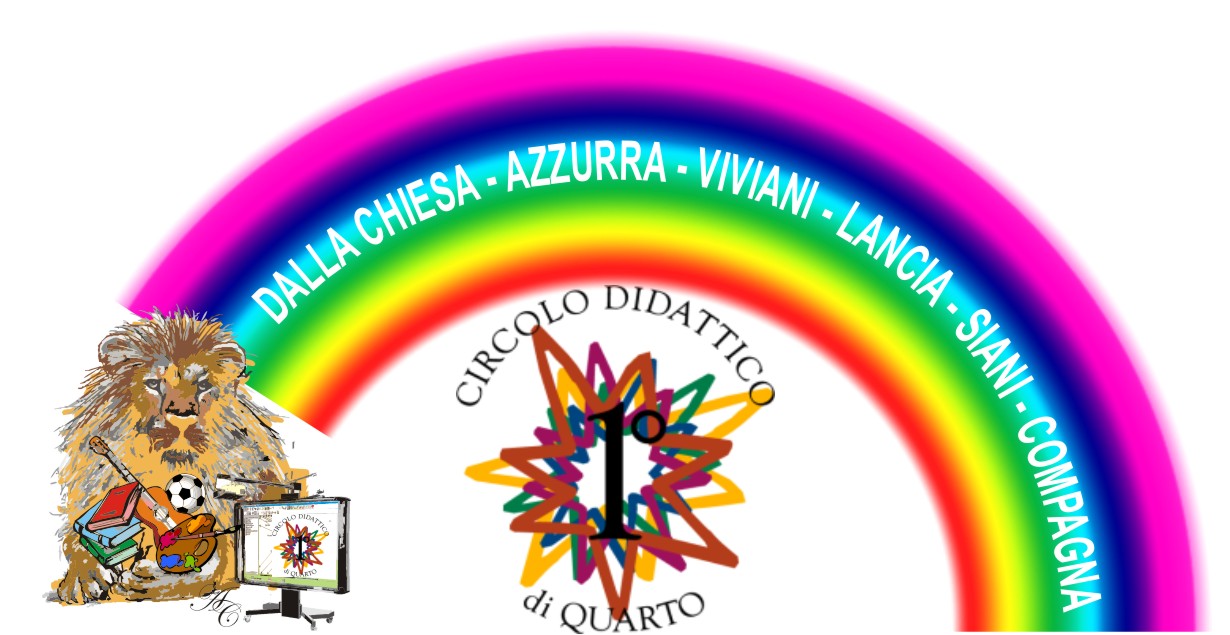 1° Circolo didattico di QuartoCurricolo verticale Infanzia - Primaria per competenze Dirigente Scolastico: Dott. Antonio Caggiano“Gatto” – Alice cominciò – “mi diresti, per favore, che strada dovrei fare?” “Dipende da dove vuoi arrivare” disse il Gatto. (L. Carrol)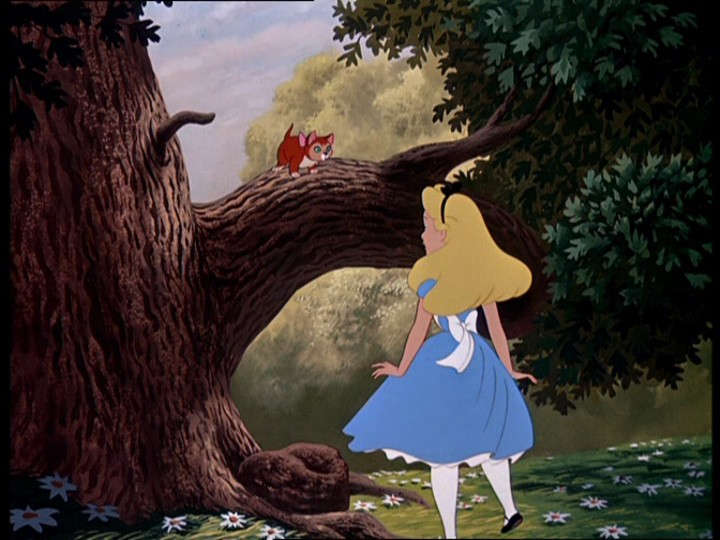 1° Circolo didattico di QuartoCurricolo verticale Infanzia - Primaria per competenze a.s.   2015/2016a cura  del GAV (gruppo di lavoro per la valutazione)Documenti consultati:IL CURRICOLOL’ ORGANIZZAZIONE DEL CURRICOLO VERTICALEDalle nuove indicazioni nazionali, Regolamento 16 novembre 2012, a norma dell’art.1 comma 4, del D.P.R. 20 marzo 2009 n. 89.Nel rispetto e nella valorizzazione dell’autonomia delle istituzioni scolastiche, le Indicazioni costituiscono il quadro di riferimento per la progettazione curricolare affidata alle scuole. Sono un testo aperto, che la comunità professionale è chiamata ad assumere e a contestualizzare, elaborando specifiche scelte relative a contenuti, metodi, organizzazione e valutazione coerenti con i traguardi formativi previsti dal documento nazionale. Il curricolo di istituto è espressione della libertà d’insegnamento e dell’autonomia scolastica e, al tempo stesso, esplicita le scelte della comunità scolastica e l’identità dell’istituto. Ogni scuola predispone il curricolo con riferimento al profilo dello studente al termine del primo ciclo di istruzione, ai traguardi per lo sviluppo delle competenze, agli obiettivi di apprendimento specifici per ogni disciplina.Il curricolo organizza e descrive l’intero percorso formativo che uno studente compie, dalla scuola dell'infanzia alla scuola secondaria, nel quale si intrecciano e si fondono i processi cognitivi e quelli relazionali. L’unitarietà del percorso non dimentica la peculiarità dei diversi momenti evolutivi che vedono un progressivo passaggio dall’imparare-facendo, alla capacità sempre maggiore di riflettere e formalizzare l’esperienza, attraverso la ri-costruzione degli strumenti culturali e la capacità di utilizzarli consapevolmente come chiavi di lettura della realtà. Gli itinerari dell’istruzione, che sono finalizzati all’alfabetizzazione (linguistico-espressivo-artistica, geostorico-sociale, matematico-scientifico-tecnologica), sono inscindibilmente intrecciati con quelli della relazione, che riguardano l’interazione emotivo-affettiva,la comunicazione sociale e i vissuti valoriali che si generano nella vita della scuola.La continuità nasce dall’esigenza di garantire il diritto dell’alunno ad un percorso formativo organico e completo, che promuova uno sviluppo articolato e multidimensionale del soggetto il quale, pur nei cambiamenti evolutivi e nelle diverse istituzioni scolastiche, costruisce la sua identità..• Continuità ed unitarietà del curricoloL’itinerario scolastico dai tre agli undici anni, pur abbracciando due tipologie di scuola caratterizzate ciascuna da una specifica identità educativa e professionale, deve essere progressivo e continuo e la progettazione di un unico curricolo verticale  facilita il raccordo. Negli anni dell’infanzia la scuola accoglie, promuove e arricchisce l’esperienza vissuta dai bambini in una prospettiva evolutiva, le attività educative offrono occasioni di crescita all’interno di un contesto educativo orientato al benessere, alle domande di senso e al graduale sviluppo di competenze riferibili alle diverse età, dai tre ai sei anni. Nella scuola del primaria la progettazione didattica, mentre continua a valorizzare le esperienze con approcci educativi attivi, è finalizzata a guidare i ragazzi lungo percorsi di conoscenza progressivamente orientati alle discipline e alla ricerca delle connessioni tra i diversi saperi.• Traguardi per lo sviluppo delle competenze Al termine della scuola dell’infanzia, e per noi della sola scuola primaria , vengono fissati i traguardi per lo sviluppo delle competenze relativi ai campi di esperienza ed alle discipline. Essi rappresentano dei riferimenti ineludibili per gli insegnanti, indicano piste culturali e didattiche da percorrere e aiutano a finalizzare l’azione educativa allo sviluppo integrale dell’allievo. Essi costituiscono criteri per la valutazione delle competenze attese e, nella loro scansione temporale, sono prescrittivi, impegnando così la scuola affinché ogni alunno possa conseguirli, a garanzia dell’unità del sistema nazionale e della qualità del servizio. La scuola dell’infanzia e la scuola primaria  hanno comunque la libertà e la responsabilità di organizzarsi e di scegliere l’itinerario più opportuno per consentire agli alunni il miglior conseguimento dei risultati. • Obiettivi di apprendimento Gli obiettivi di apprendimento individuano campi del sapere, conoscenze e abilità ritenuti indispensabili al fine di raggiungere i traguardi per lo sviluppo delle competenze. Essi sono utilizzati dalla scuola e dai docenti nella attività di progettazione, con attenzione alle condizioni di contesto, didattiche e organizzative mirando ad un insegnamento ricco ed efficace. Gli obiettivi sono organizzati in nuclei tematici e definiti in relazione a periodi didattici lunghi: per la nostra scuola, che non è un comprensivo, l’intero triennio della scuola dell’infanzia, l’intero quinquennio della scuola primaria. • Valutazione Per quanto concerne la valutazione , che rientra strutturalmente in un coerente progetto di continuità tra i diversi ordini scolastici, occorre concordare: - gli strumenti della misurazione/verifica - i criteri della valutazione con apposite rubriche - la messa a punto di forme adeguate di certificazione dei risultati scolastici. • Certificazione delle competenze La scuola finalizza il curricolo alla maturazione delle competenze previste nel profilo dello studente al termine del primo ciclo, fondamentali per la crescita personale e per la partecipazione sociale, e che saranno oggetto di certificazione.Sulla base dei traguardi fissati a livello nazionale, spetta all’autonomia didattica  progettare percorsi per la promozione, la rilevazione e la valutazione delle competenze. Particolare attenzione sarà posta a come ciascuno studente mobilita e orchestra le proprie risorse – conoscenze, abilità, atteggiamenti, emozioni – per affrontare efficacemente le situazioni che la realtà quotidianamente propone, in relazione alle proprie potenzialità e attitudini. Solo a seguito di una regolare osservazione, documentazione e valutazione delle competenze è possibile la loro certificazione già  al termine della scuola primaria attraverso i modelli che verranno adottati a livello nazionale. Le certificazioni nel primo ciclo descrivono e attestano la padronanza delle competenze progressivamente acquisite, sostenendo e orientando gli studenti verso la scuola del secondo ciclo. • Una scuola di tutti e di ciascunoLa scuola italiana sviluppa la propria azione educativa in coerenza con i principi dell’inclusione delle persone e dell’integrazione delle culture, considerando l’accoglienza della diversità un valore irrinunciabile. La scuola consolida le pratiche inclusive nei confronti di bambini e ragazzi di cittadinanza non italiana promuovendone la piena integrazione. Favorisce inoltre, con specifiche strategie e percorsi personalizzati, la prevenzione e il recupero della dispersione scolastica e del fallimento formativo precoce; a tal fine attiva risorse e iniziative mirate anche in collaborazione con gli enti locali e le altre agenzie educative del territorio. Particolare cura è riservata agli allievi disabili o con bisogni educativi speciali, attraverso adeguate strategie organizzative e didattiche, da considerare nella normale progettazione dell’offerta formativa. Tali scelte sono bene espresse in alcuni documenti di forte valore strategico quali le  “Linee guida per l’integrazione scolastica degli alunni con disabilità” del 2009, e le “Linee guida per il diritto allo studio degli alunni e degli studenti con disturbi specifici di apprendimento” del 2011, che sintetizzano i criteri che devono ispirare la politica scolastica ed il lavoro quotidiano degli insegnanti. • Comunità educativa, comunità professionale, cittadinanza La scuola vive e opera come comunità nella quale cooperano studenti, docenti e genitori. Al suo interno assume particolare rilievo la comunità professionale dei docenti che, valorizzando la libertà, l’iniziativa e la collaborazione di tutti, si impegna a riconoscere al proprio interno le differenti capacità, sensibilità e competenze, a farle agire in sinergia, a negoziare in modo proficuo le diversità e gli eventuali conflitti per costruire un progetto di scuola partendo dalle Indicazioni nazionali. Questo processo richiede attività di studio, di formazione e di ricerca da parte di tutti gli operatori scolastici ed in primo luogo da parte dei docenti. Determinante al riguardo risulta il ruolo del dirigente scolastico per la direzione, il coordinamento e la promozione delle professionalità interne e, nello stesso tempo, per favorire la collaborazione delle famiglie, degli enti locali, e per la valorizzazione delle risorse sociali, culturali ed economiche del territorio.LA NOSTRA SCELTAIl curricolo non coincide con la programmazione didattica ma si connota con il processo di progettazione e pianificazione dell’intera offerta formativa dell’organizzazione scolastica. Pertanto, coerentemente con le “Indicazioni Nazionali per il curricolo”, nel documento elaborato dal GAV (gruppo di autovalutazione) la scelta di finalità educative e di obiettivi generali “comuni” garantisce la dimensione della continuità e dell’organicità del percorso formativo mentre la definizione di obiettivi specifici (in parte o completamente diversi) assicura la necessaria discontinuità e specificità del percorso dei singoli ordini di scuola.Nel tentativo di concretizzare un curricolo verticale sempre più completo e rispondente alle esigenze dell’utenza , nasce il bisogno di condividere quelle linee teoriche e didattiche che da tempo animano le scelte progettuali intraprese dalla  scuola  ed hanno portato a riprogrammare l’apprendimento nell’ottica dell’unitarietà e della verticalità.Alla luce delle - competenze finali - degli obiettivi generali del processo formativo - degli obiettivi specifici di apprendimento per l’educazione alla convivenza civile sopra citati, la scuola  ha elaborato un curricolo verticale predisposto per obiettivi formativi e competenze su cui realizzare interventi didattici personalizzati.PROFILO DELLO STUDENTE E COMPETENZE CHIAVE AL TERMINE DEL PRIMO CICLO DI ISTRUZIONEIl curricolo verticale del 1° Circolo didattico di Quarto, elaborato nel rispetto delle Indicazioni nazionali e della normativa vigente, prende atto del nuovo scenario nel quale opera la scuola e pone la centralità dell’alunno nella sua azione educativa ponendosi come obiettivi principali:formare cittadini italiani che siano nello stesso tempo cittadini dell’Europa e del mondo;elaborare i saperi necessari per comprendere l’attuale condizione dell’uomo planetario.Attraverso:la valorizzazione de gli apprendimenti formali, non formali ed informali per promuovere competenze funzionali all’apprendimento permanentela predisposizione di un “insieme” di esperienze con cui ogni alunno/a possa effettuare percorsi formativi flessibili nel rispetto delle necessità e delle differenze individuali, in ambienti di apprendimento attraenti ed aperti all’innovazione, possa essere aiutato a comprendere e valorizzare le peculiarità dei molteplici livelli della sua identità (locale, nazionale, europea, di cittadino del mondo), possa costruire le fondamenta del suo apprendimento lungo tutto l’arco della vita il profilo in uscita dello studente sarà determinato sia dalle competenze disciplinari declinate nelle indicazioni sia dalle otto competenze-chiave (Raccomandazione del Parlamento Europeo e del Consiglio del 18 dicembre 2006 (2006/962/CE)).E’ la capacità di esprimere e interpretare concetti, pensieri, sentimenti, fatti e opinioni in forma sia orale sia scritta (comprensione orale, espressione orale, comprensione scritta ed espressione scritta) e di interagire adeguatamente e in modo creativo sul piano linguistico in un’intera gamma di contesti culturali e sociali, quali istruzione e formazione, lavoro, vita domestica e tempo libero. Condivide essenzialmente le principali abilità richieste per la comunicazione nella madrelingua. La comunicazione nelle lingue straniere richiede anche abilità quali la mediazione e la comprensione interculturale. Il livello di padronanza di un individuo varia inevitabilmente tra le quattro dimensioni (comprensione orale, espressione orale, comprensione scritta ed espressione scritta) e tra le diverse lingue e a seconda del suo retroterra sociale e culturale, del suo ambiente e delle sue esigenze ed interessi. E’ l’abilità di sviluppare e applicare il pensiero matematico per risolvere una serie di problemi in situazioni quotidiane. Partendo da una solida padronanza delle competenze aritmetico-matematiche, l’accento è posto sugli aspetti del processo e dell’attività oltre che su quelli della conoscenza. La competenza matematica comporta, in misura variabile, la capacità e la disponibilità a usare modelli matematici di pensiero (pensiero logico e spaziale) e di presentazione (formule, modelli, schemi, grafici, rappresentazioni). Si riferisce alla capacità e alla disponibilità a usare l’insieme delle conoscenze e delle metodologie possedute per spiegare il mondo che ci circonda sapendo identificare le problematiche e traendo le conclusioni che siano basate su fatti comprovati. E’ considerata l’applicazione di tale conoscenza e metodologia per dare risposta ai desideri o bisogni avvertiti dagli esseri umani. La competenza in campo scientifico e tecnologico comporta la comprensione dei cambiamenti determinati dall’attività umana e la consapevolezza della responsabilità di ciascun cittadino.Consiste nel saper utilizzare con dimestichezza e spirito critico le tecnologie della società dell’informazione per il lavoro, il tempo libero e la comunicazione. Essa implica abilità di base nelle tecnologie dell’informazione e della comunicazione (TIC): l’uso del computer per reperire, valutare, conservare, produrre, presentare e scambiare informazioni nonché per comunicare e partecipare a reti collaborative tramite Internet.E’ l’abilità di perseverare nell’apprendimento, di organizzare il proprio apprendimento anche mediante una gestione efficace del tempo e delle informazioni, sia a livello individuale che in gruppo. Questa competenza comprende la consapevolezza del proprio processo di apprendimento e dei propri bisogni, l’identificazione delle opportunità disponibili e la capacità di sormontare gli ostacoli per apprendere in modo efficace. Questa competenza comporta l’acquisizione, l’elaborazione e l’assimilazione di nuove conoscenze e abilità come anche la ricerca e l’uso delle opportunità di orientamento. Il fatto di imparare a imparare fa sì che i discenti prendano le mosse da quanto hanno appreso in precedenza e dalle loro esperienze di vita per usare e applicare conoscenze e abilità in tutta una serie di contesti: a casa, sul lavoro, nell’istruzione e nella formazione. La motivazione e la fiducia sono elementi essenziali perché una persona possa acquisire tale competenza.Includono competenze personali, interpersonali e interculturali e riguardano tutte le forme di comportamento che consentono alle persone di partecipare in modo efficace e costruttivo alla vita sociale e lavorativa, in particolare alla vita in società sempre più diversificate, come anche a risolvere i conflitti ove ciò sia necessario.Fornisce alle persone strumenti per partecipare appieno alla vita civile grazie alla conoscenza dei concetti e delle strutture sociopolitici e all’impegno a una partecipazione attiva e democratica.Concernono la capacità di una persona di tradurre le idee in azione. In ciò rientrano la creatività, l’innovazione e l’assunzione di rischi, come anche la capacità di pianificare e di gestire progetti per raggiungere obiettivi. È una competenza che aiuta gli individui, non solo nella loro vita quotidiana, nella sfera domestica e nella società, ma anche nel posto di lavoro, ad avere consapevolezza del contesto in cui operano e a poter cogliere le opportunità che si offrono ed è un punto di partenza per le abilità e le conoscenze più specifiche di cui hanno bisogno coloro che avviano o contribuiscono ad un’attività sociale o commerciale. Essa dovrebbe includere la consapevolezza dei valori etici e promuovere il buon governo.Riguarda l’importanza dell’espressione creativa di idee, esperienze ed emozioni in un’ampia varietà di mezzi di comunicazione, compresi la musica, le arti dello spettacolo, la letteratura e le arti visive.L’ORGANIZZAZIONE DEL CURRICOLO VERTICALELa costruzione del curricolo verticale di istituto è un processo articolato di ricerca ed innovazione educativa, che pone particolare attenzione alla continuità e all’unitarietà dello stesso percorso educativo che va dai 3 agli 11 anni. Il curricolo verticale si struttura nel rispetto di finalità, traguardi per lo sviluppo delle competenze, obiettivi di apprendimento, valutazione, certificazione delle competenze e si esplicita nel profilo dello studente al termine del primo ciclo di istruzione.Il curricolo garantisce pratiche inclusive e di integrazione, promuove prevenzione e recupero della dispersione scolastica, rende la scuola  viva comunità educativa, professionale, di cittadinanza: esso si realizza come processo dinamico ed aperto, attraverso :La scuola dell’infanzia  -  CAMPI DI ESPERIENZE  - Introdurre ai sistemi simbolico-culturali attraverso i campi di esperienza, luoghi del fare e dell’agire del bambino, per favorirne il percorso educativo ed orientarlo nella molteplicità e nella diversità degli stimoli e delle attività, attraverso lo sviluppo dell’identità, dell’autonomia, della competenza e delle prime esperienze di cittadinanza.La scuola Primaria -  DISCIPLINE E POSSIBILI AREE DISCIPLINARI - Organizzare gli apprendimenti orientandoli verso saperi di tipo disciplinare. - Promuovere la ricerca di connessioni ed interconnessioni trasversali tra diversi saperi disciplinari per assicurare l’unitarietà dell’insegnamento. - Far interagire e “collaborare” le discipline, in modo da confrontarsi ed intrecciarsi tra loro evitando frammentazioni. - Utilizzare strumenti e metodi molteplici che contribuiscono a rafforzare trasversalità ed interconnessioni.OBIETTIVI DI APPRENDIMENTO - Individuare campi del sapere, conoscenze, abilità organizzati in nuclei tematici e ritenuti strategici per raggiungere i traguardi per lo sviluppo delle competenze.MODALITA’ DI VALUTAZIONE - Predisporre un sistema di valutazione  a cura sia dei docenti infanzia e primaria che , con preminente funzione formativa, precede, accompagna e segue i percorsi curricolari ed i processi di apprendimento diventando stimolo al miglioramento continuo. CERTIFICAZIONE DELLE COMPETENZE - Progettare percorsi per la promozione, la rilevazione, la valutazione e la certificazione delle competenze al termine della scuola primaria e della scuola secondaria di primo grado. UNA SCUOLA DI TUTTI E DI CIASCUNO - Sviluppare l’azione educativa coerentemente con i principi di inclusione ed integrazione culturale, attraverso strategie e percorsi personalizzati e prevenzione della dispersione scolastica a garanzia di equità e pari opportunità per tutti.QUADRO DELLE COMPETENZE IN CONTINUITA’ TRASVERSALEIL CURRICOLO DELLA SCUOLA DELL’INFANZIA(Secondo le Indicazioni Nazionali per il Curricolo della scuola dell’infanzia e del primo ciclo di istruzione – anno 2012)La scuola dell’infanzia, già fortemente connotata da principi di pluralismo culturale, si rivolge a tutti i bambini e le bambine dai tre ai sei anni di età concorrendo alla formazione completa dell’individuo con un’azione educativa orientata ad accogliere la diversità e l’unicità di ciascuno. Essa si pone la finalità di promuovere nei bambini lo sviluppo dell’identità, dell’autonomia, della competenza e li avvia alla cittadinanza attiva.Tali finalità convergono all’interno dei cinque campi di esperienza che a loro volta si articolano in traguardi di sviluppo delle competenze suggerendo all’insegnante orientamenti, attenzioni e responsabilità nell’organizzare piste di lavoro.Campi di esperienzaI discorsi e le parole Immagini,suoni e coloriIl corpo e il movimentoIl sé e l’altro		La conoscenza del mondoVolendo collocare i campi di esperienza all’interno delle competenze chiave europee, a cui più strettamente fanno riferimento, potremmo stabilire una corrispondenza del tipo:LE COMPETENZE CHIAVE EUROPEE I CAMPI D’ESPERIENZAIL CURRICOLO DELLA SCUOLA PRIMARIAIl curricolo della scuola primaria è stato elaborato seguendo questo impianto: sono stati fissati i TRAGUARDI PER LO SVILUPPO DELLE COMPETENZE per ciascuna disciplina sono stati declinati  gli OBIETTIVI DI APPRENDIMENTO  nel rispetto degli INDICATORI riportati nelle Indicazioni nazionali.COMUNICAZIONE NELLA MADRELINGUADISCIPLINA DI RIFERIMENTO: LINGUA ITALIANADISCIPLINE CONCORRENTI: tutteTRAGUARDI ALLA FINE DELLA SCUOLA PRIMARIAL'allievo partecipa a scambi comunicativi (conversazione, discussione di classe o di gruppo) con compagni e insegnanti rispettando il turno e formulando messaggi chiari e pertinenti, in un registro il più possibile adeguato alla situazione. Ascolta e comprende testi orali "diretti" o "trasmessi" dai media cogliendone il senso, le informazioni principali e lo scopo.Legge e comprende testi di vario tipo, continui e non continui, ne individua il senso globale e le informazioni principali, utilizzando strategie di lettura adeguate agli scopi. Utilizza abilità funzionali allo studio: individua nei testi scritti informazioni utili per l'apprendimento di un argomento dato e le mette in relazione; le sintetizza, in funzione anche dell'esposizione orale; acquisisce un primo nucleo di terminologia specifica. Legge testi di vario genere facenti parte della letteratura per l'infanzia, sia a voce alta sia in lettura silenziosa e autonoma e formula su di essi giudizi personali. Scrive testi corretti ortograficamente, chiari e coerenti, legati all'esperienza e alle diverse occasioni di scrittura che la scuola offre; rielabora testi parafrasandoli, completandoli, trasformandoli.Capisce e utilizza nell'uso orale e scritto i vocaboli fondamentali e quelli di alto uso;  capisce e utilizza i più frequenti termini specifici legati alle discipline di studio.Riflette sui testi propri e altrui per cogliere regolarità morfosintattiche e caratteristiche del lessico; riconosce che le diverse scelte linguistiche sono correlate alla varietà di situazioni comunicative.È consapevole che nella comunicazione sono usate varietà diverse di lingua e lingue differenti (plurilinguismo).Padroneggia e applica in situazioni diverse le conoscenze fondamentali relative all’organizzazione logico-sintattica della frase semplice, alle parti del discorso (o categorie lessicali) e ai principali connettivi.COMUNICAZIONE NELLE LINGUE STRANIEREDISCIPLINA DI RIFERIMENTO: LINGUA INGLESEDISCIPLINE CONCORRENTI: tutteTRAGUARDI ALLA FINE DELLA SCUOLA PRIMARIA INGLESEL’alunno comprende brevi messaggi orali e scritti relativi ad ambiti familiari. Descrive oralmente e per iscritto, in modo semplice, aspetti del proprio vissuto e del proprio ambiente ed elementi che si riferiscono a bisogni immediati.  Interagisce nel gioco; comunica in modo comprensibile, anche con espressioni e frasi memorizzate, in scambi di informazioni semplici e di routine. Svolge i compiti secondo le indicazioni date in lingua straniera dall’insegnante, chiedendo eventualmente spiegazioni. Individua alcuni elementi culturali e coglie rapporti tra forme linguistiche e usi della lingua straniera.COMPETENZE IN MATEMATICA E COMPETENZE DI BASE IN SCIENZE E TECNOLOGIA – MATEMATICADISCIPLINA DI RIFERIMENTO: MATEMATICADISCIPLINE CONCORRENTI: tutteTRAGUARDI ALLA FINE DELLA SCUOLA PRIMARIAL’alunno si muove con sicurezza nel calcolo scritto e mentale con i numeri naturali e sa valutare l’opportunità di ricorrere a una calcolatrice. Riconosce e rappresenta forme del piano e dello spazio, relazioni e strutture che si trovano in natura o che sono state create dall’uomo. Descrive, denomina e classifica figure in base a caratteristiche geometriche, ne determina misure, progetta e costruisce modelli concreti di vario tipo. Utilizza strumenti per il disegno geometrico (riga, compasso, squadra) e i più comuni strumenti di misura (metro, goniometro...).Ricerca dati per ricavare informazioni e costruisce rappresentazioni (tabelle e grafici). Ricava informazioni anche da dati rappresentati in tabelle e grafici. Riconosce e quantifica, in casi semplici, situazioni di incertezza. Legge e comprende testi che coinvolgono aspetti logici e matematici. Riesce a risolvere facili problemi in tutti gli ambiti di contenuto, mantenendo il controllo sia sul processo risolutivo, sia sui risultati. Descrive il procedimento seguito e riconosce strategie di soluzione diverse dalla propria.Costruisce ragionamenti formulando ipotesi, sostenendo le proprie idee e confrontandosi con il punto di vista di altri.Riconosce e utilizza rappresentazioni diverse di oggetti matematici (numeri decimali, frazioni, percentuali, scale di riduzione,  ...).Sviluppa un atteggiamento positivo rispetto alla matematica, attraverso esperienze significative, che gli hanno fatto intuire come gli strumenti matematici che ha imparato ad utilizzare siano utili per operare nella realtà.COMPETENZE DI BASE IN SCIENZE E IN TECNOLOGIADISCIPLINE DI RIFERIMENTO: SCIENZE E TECNOLOGIA           DISCIPLINE CONCORRENTI: tutteTRAGUARDI ALLA FINE DELLA SCUOLA PRIMARIA - SCIENZAL’alunno sviluppa atteggiamenti di curiosità e modi di guardare il mondo che lo stimolano a cercare spiegazioni di quello che vede succedere. Esplora i fenomeni con un approccio scientifico: con l’aiuto dell’insegnante, dei compagni, in modo autonomo, osserva e descrive lo svolgersi dei fatti, formula domande, anche sulla base di ipotesi personali, propone e realizza semplici esperimenti. Individua nei fenomeni somiglianze e differenze, fa misurazioni, registra dati significativi, identifica relazioni spazio/temporali.Individua aspetti quantitativi e qualitativi nei fenomeni, produce rappresentazioni grafiche e schemi di livello adeguato, elabora semplici modelli.Riconosce le principali caratteristiche e i modi di vivere di organismi animali e vegetali.Ha consapevolezza della struttura e dello sviluppo del proprio corpo, nei suoi diversi organi e apparati, ne riconosce e descrive il funzionamento, utilizzando modelli intuitivi ed ha cura della sua salute.Ha atteggiamenti di cura verso l’ambiente scolastico che condivide con gli altri; rispetta e apprezza il valore dell’ambiente sociale e naturale.Espone in forma chiara ciò che ha sperimentato, utilizzando un linguaggio appropriato.Trova da varie fonti (libri, internet, discorsi degli adulti, ecc.) informazioni e spiegazioni sui problemi che lo interessanoTRAGUARDI ALLA FINE DELLA SCUOLA PRIMARIA - TECNOLOGIAL’alunno riconosce e identifica nell’ambiente che lo circonda elementi e fenomeni di tipo artificiale.E' a conoscenza di alcuni processi di trasformazione di risorse e di consumo di energia, e del  relativo impatto ambientale.Conosce e utilizza semplici oggetti e strumenti di uso quotidiano ed è in grado di descriverne la funzione principale e la struttura e di spiegarne il funzionamento.Sa ricavare informazioni utili su proprietà e caratteristiche di beni o servizi leggendo etichette, volantini o altra documentazione tecnica e commerciale.Si orienta tra i diversi mezzi di comunicazione ed è in grado di farne un uso adeguato a seconda delle diverse situazioni. Produce semplici modelli o rappresentazioni grafiche del proprio operato utilizzando elementi del disegno tecnico o strumenti multimediali.Inizia a riconoscere in modo critico le caratteristiche, le funzioni e i limiti della tecnologia attuale.COMPETENZA DIGITALEDISCIPLINE DI RIFERIMENTO: tutteDISCIPLINE CONCORRENTI: tutteCONSAPEVOLEZZA ED ESPRESSIONE CULTURALE – ESPRESSIONE ARTISTICA E MUSICALEDISCIPLINE DI RIFERIMENTO:   MusicaDISCIPLINE CONCORRENTI: tutteMUSICATRAGUARDI ALLA FINE DELLA SCUOLA PRIMARIA • L’alunno esplora, discrimina ed elabora eventi sonori dal punto di vista qualitativo, spaziale e in riferimento alla loro fonte. • Esplora diverse possibilità espressive della voce, di oggetti sonori e strumenti musicali, imparando ad ascoltare se stesso e gli altri; fa uso di forme     di notazione analogiche o codificate.• Articola combinazioni timbriche, ritmiche e melodiche, applicando schemi elementari; le esegue con la voce, il corpo e gli strumenti, ivi compresi quelli della tecnologia informatica.• Improvvisa liberamente e in modo creativo, imparando gradualmente a dominare tecniche e materiali.  • Esegue, da solo e in gruppo, semplici brani vocali o strumentali, appartenenti a generi e culture differenti, utilizzando anche strumenti didattici e auto-costruiti,.• Riconosce gli elementi costitutivi di un semplice brano musicale. • Ascolta, interpreta e descrive brani musicali di diverso genere.ARTE  E IMMAGINETRAGUARDI ALLA FINE DELLA SCUOLA PRIMARIA • L’alunno utilizza le conoscenze e le abilità relative al linguaggio visivo per produrre varie tipologie di testi visivi (espressivi, narrativi, rappresentativi e comunicativi) e rielaborare in modo creativo le immagini con molteplici tecniche, materiali e strumenti (grafico-espressivi, pittorici e plastici, ma anche audiovisivi e multimediali).• È in grado di osservare, esplorare, descrivere  e leggere immagini (quali opere d’arte, fotografie, manifesti, fumetti) e messaggi multimediali (quali spot, brevi filmati, videoclip, ecc.) • Individua i principali aspetti formali dell’opera d’arte; apprezza le opere artistiche e artigianali provenienti da culture diverse dalla propria.• Conosce i principali beni artistico-culturali presenti nel proprio territorio e manifesta sensibilità e rispetto per la loro salvaguardia.CONSAPEVOLEZZA ED ESPRESSIONE CULTURALE – ESPRESSIONE CORPOREADISCIPLINE DI RIFERIMENTO:  Educazione fisicaDISCIPLINE E INSEGNAMENTI CONCORRENTI: Scienze, Arte, Musica, Cittadinanza e CostituzioneTRAGUARDI PER LO SVILUPPO DELLE COMPETENZE FISSATI DALLE INDICAZIONI NAZIONALI PER IL CURRICOLO 2012EDUCAZIONE FISICAL’alunno acquisisce consapevolezza di sé attraverso la percezione del proprio corpo e la padronanza degli schemi motori e posturali nel continuo adattamento alle variabili spaziali e temporali contingenti.Utilizza il linguaggio corporeo e motorio per comunicare ed esprimere i propri stati d’animo, anche attraverso la drammatizzazione e le esperienze ritmico-musicali e coreutiche.Sperimenta una pluralità di esperienze che permettono di maturare competenze di giocosport anche come orientamento alla futura pratica sportiva. Sperimenta, in forma semplificata e progressivamente sempre più complessa, diverse gestualità tecniche. Agisce rispettando i criteri base di sicurezza per sé e per gli altri, sia nel movimento che nell’uso degli attrezzi e trasferisce tale competenza nell’ambiente scolastico ed extrascolastico.Riconosce alcuni essenziali principi relativi al proprio benessere psico-fisico legati alla cura del proprio corpo, a un corretto regime alimentare e alla prevenzione dell’uso di sostanze che inducono dipendenza. Comprende, all’interno delle varie occasioni di gioco e di sport, il valore delle regole e l’importanza di rispettarleSitografia	Bibliografia	RACCOMANDAZIONE DEL PARLAMENTO EUROPEO E DEL CONSIGLIO del 18 dicembre 2006 relativa a competenze chiave per l'apprendimento permanenteRACCOMANDAZIONE DEL PARLAMENTO EUROPEO E DEL CONSIGLIO del 23 aprile 2008 sulla costituzione del Quadro europeo delle qLife Skills - di Piero CattaneoCLIMI SCOLASTICI e "Life Skills" - a cura di Nicoletta ZanettiLa promozione della salute nelle scuole: obiettivi di insegnamento e competenzualifiche per l'apprendimento permanenteCOMPETENZECHIAVE EUROPEECOMPETENZE IN CONTINUITA’TRASVERSALEDESCRITTORI TRASVERSALI di COMPETENZA    SCUOLA INFANZIADESCRITTORI TRASVERSALI di COMPETENZA SCUOLA PRIMARIAIMPARARE AD IMPARARESPIRITO DI INIZIATIVA ED IMPRENDITORIALITA’ IMPARARE A IMPARAREOrganizzare il proprio apprendimento, individuando, scegliendo ed utilizzando varie fonti e varie modalità di informazioni e di formazione (formale, non formale ed informale), anche in funzione dei tempi disponibili, delle proprie strategie e del proprio metodo di studio e di lavoroA E’ in grado di muoversi con sicurezza in ambiente scolastico edextrascolastico;B. E’ in grado di porsi in modo sereno in situazioni nuove;C E’ in grado di affrontare con disinvoltura le diverse esperienze, acquisendo fiducia nelle proprie capacità;A E’ in grado di esplicitare punti di forza e/o difficoltà legate a situazioni di vita scolastica e/o quotidiana.B. E’ in grado di mettere in atto strategie per cercare di modificare comportamenti scorretti.C E’ in grado di formulare giudizi inerenti il lavoro svolto e sa prendere decisioni di conseguenzaIMPARARE AD IMPARARESPIRITO DI INIZIATIVA ED IMPRENDITORIALITA’PROGETTAREElaborare e realizzare progetti riguardanti lo sviluppo delle proprie attività di studio e di lavoro, utilizzando le conoscenze apprese per stabilire obiettivi significativi e realistici e le relative priorità, valutando i vincoli e le possibilità esistenti, definendo strategie di azione e verificando i risultati raggiunti.  A.  E’ in grado di dimostrare iniziativa ed inventiva nellavita scolastica;     B. E’ in grado di dimostrare iniziativa ed inventiva durante le attività propostedall’insegnante;E' in grado di mostrare iniziativa e creatività nelleattività scolastiche.E' in grado di percepirei proprierrori.COMUNICAZIONE NELLA MADRE LINGUACOMUNICAZIONENELLE LINGUE STRANIERECOMPETENZE SOCIALI E CIVICHECONSAPEVOLEZZA ED ESPRESSIONE CULTURALE COMUNICARE-Comprendere messaggi di genere diverso (quotidiano, letterario, tecnico, scientifico) e di complessità diversa, trasmessi utilizzando linguaggi diversi (verbale, matematico, scientifico, simbolico, ecc.) mediante diversi supporti (cartacei, informatici emultimediali)- rappresentare eventi, fenomeni, principi, concetti, norme, procedure, atteggiamenti, stati d’animo, emozioni, ecc. utilizzandolinguaggi diversi (verbale, matematico, scientifico, simbolico, ecc.) e diverse conoscenze disciplinari, mediante diversi supporti (cartacei, informatici emultimediali)E’ in grado di :- ascoltare e comprendere i discorsi degli adulti e icompagni;- ascoltare e comprendere fiabe, racconti, storie, esperienze econsegne;  - comprendere e decodificare messaggi non verbali(pittorici, musicali,gestuali) - esprimersi in modo adeguato con un uso corretto della lingua nel piccolo e nel grandegruppo; -  narrare eventi personali,esperienze, storie, racconti e situazioni vissute;E’ in grado di:raccontare storie fantastiche da lui inventate; recitare conte, filastrocche  e poesie; interpretare con il corpo ed il movimento suoni, ritmi,rumori, emozioni esentimenti;percepire e riprodurre segni come letterein stampatello, simboli grafici e numerici;rappresentare graficamente le esperienze vissute ed i racconti ascoltatiE’ in grado di :   - mantenere l’attenzione-  comprendere le informazioni principali di letture e/o spiegazione- comprendere le istruzioni fornite dall’insegnante relativamente ad un’attività da svolgere-  comprendere il senso globale di messaggi non verbali (iconografici, simbolici,gestuali)- leggere (lettura silenziosa) e comprendere le informazioni principali di testi  scritti di vario genere -  intervenire nelle diverse situazioni comunicative rispettando l’argomento e considerando le informazionidateSe opportunamente guidato dall’insegnante, è in grado di esprimere un’opinione personale su un fatto e/o eventoaccaduto.- E’ in grado di riferire autonomamente e in maniera chiara  e corretta un’esperienza e/o  un fatto e/o unevento-  di utilizzare diversi registri linguistici in rapporto alla situazione comunicativa- di leggere ad alta voce in modo scorrevole ed espressivo, brevi testi di vario genere- di utilizzare in modo finalizzato i linguaggi non verbali (es.teatro)- di   scriverein maniera corretta e comprensibile testi di vario genere.COMUNICAZIONE NELLA MADRE LINGUACOMUNICAZIONENELLE LINGUE STRANIERECOMPETENZE SOCIALI E CIVICHECONSAPEVOLEZZA ED ESPRESSIONE CULTURALECOLLABORARE E PARTECIPARE-Interagire in gruppo, comprendendo i diversi punti di vista, valorizzando le proprie e le altrui capacità, gestendo la conflittualità, contribuendoall’apprendimento comune ed allarealizzazione delle attività collettive, nel riconoscimento dei diritti fondamentali degli altriE’ in grado di relazionarsi adeguatamente sia con gli adulti che con icoetanei;E’ in grado di riconoscere, rispettare e condividere con la diversità;E’ in grado di collaborare con gli altri per larealizzazione diprogetti;E’ in grado di avere fiducia nei confronti degli altrie di riconoscersi come membro di ungruppo;E’ in grado di accettare opinioni ed idee espresse in modo diverso dalle proprie;E’ in grado di costruire e mantenere relazioni positive con gli altriE’ in grado di riconoscere e rispettare lediversità.E’ in grado di collaborare e interagire con gli altri,mantenendo la propriaidentitàE’ in grado di dare un contributo costruttivo nel lavorodi gruppo.E’ in grado di esprimereil proprio punto di vista in funzione della soluzione delproblema.COMUNICAZIONE NELLA MADRE LINGUACOMUNICAZIONENELLE LINGUE STRANIERECOMPETENZE SOCIALI E CIVICHECONSAPEVOLEZZA ED ESPRESSIONE CULTURALEAGIRE IN MODO AUTONOMO E RESPONSABILESapersi inserire in modo attivo econsapevole nella vita sociale e far valere al suo interno i propri diritti e bisogni riconoscendo al contempo quelli altrui, le opportunità comuni, i limiti, le regole, le responsabilità.. E’ in grado di organizzarsi in modo autonomo nello spazio scolastico;E’ in grado di utilizzare e riordinare strutture e materiali della scuola seguendo le indicazionidell’insegnante;E’ in grado di capire, condividere e rispettareregole di vitacomunitarie E’ in grado di agire autonomamente insemplici situazioniE’ in grado di scegliere, il materiale necessario e più adatto  per lo svolgimento diattività.E’ in grado di organizzare in modo autonomo ed efficace le proprieattivitàE’ in grado di comportarsi autonomamente in maniera adeguata alcontestoCOMPETENZE DIGITALIRISOLVERE PROBLEMI-Affrontare situazioni problematiche costruendo e verificando ipotesi, individuando le fonti e le risorse adeguate, raccogliendo e valutando i dati, proponendo soluzioni utilizzando, secondo il tipo di problema, contenuti e metodi delle diverse  discipline.E’ in grado di procedere in modo adeguato durante le attivitàproposte;E’ in grado di procedere autonomamente nelle attività proposte;E’ in grado di trovare soluzioni adeguate per la risoluzione di problemi complessiE’ in grado di utilizzare procedimenti logici differenziati in base a situazioni più complesseCOMPETENZE DIGITALIINDIVIDUARE COLLEGAMENTI E RELAZIONI- Individuare e rappresentare, elaborando argomentazioni coerenti, collegamenti e relazioni tra fenomeni, eventi e concettidiversi, anche appartenenti a diversi ambiti disciplinari, e lontani nello spazio e nel tempo, cogliendone la natura sistemica,individuando analogie e differenze,coerenze ed incoerenze, cause ed effetti e la loro natura probabilistica.E’ in grado di:A cogliere analogie e differenze tra oggetti, persone e situazioni;formulare previsioni e prime ipotesi in ordine a momenti liberi e strutturati della vitascolastica;-  comprendere l’aspetto ciclico del tempo,  riferendosi ad esperienze concrete e vissute in primapersona;-  effettuare seriazioni  e classificazioni. -  contare oggetti, immagini, persone e di operare aggiungendo e togliendo quantità. -  ordinare le sequenze di una storia e di esperienze personali, utilizzando adeguatamente i concetti temporali. -. individuare e comprendere il nesso causaeffetto di fenomeni ed eventi riferiti ad esperienze personaliE’ in grado di:selezionare informazioni necessarie allo svolgimento di un compito individuare e comprendere il nesso causa-effetto di fenomeni ed eventi riferiti ad esperienze personali e/o distudio sintetizzare oralmente e per iscritto le informazioni contenute in testi scritti e/o orali affrontati in classeCOMPETENZE DIGITALIACQUISIRE E INTERPRETARE L’INFORMAZIONE- Acquisire ed interpretare criticamente l'informazione ricevuta nei diversi ambiti edattraverso diversi strumenti comunicativi, valutandone l’attendibilità e l’utilità,distinguendo fatti e opinioni    È  in grado di rielaborare le esperienze usando diversi linguaggi e modalità di rappresentazione	E’ in gradodirielaborare informazioni.LE COMPETENZE CHIAVE EUROPEEI CAMPI D’ESPERIENZA (prevalenti e concorrenti)Comunicazione nella madrelinguaI discorsi e le parole - tuttiComunicazione nelle lingue straniereI discorsi e le parole - tuttiCompetenze di base in matematica, scienze e tecnologiaLa conoscenza del mondo Competenze digitaliImmagini, suoni, colori - tuttiImparare a imparareTuttiCompetenze sociali e civicheIl se’ e l’altro - tuttiSpirito di iniziativa e imprenditorialitàTuttiConsapevolezza ed espressione culturaleIl corpo e il movimento   - Immagini, suoni, coloriSEZIONE A: Traguardi formativiSEZIONE A: Traguardi formativiSEZIONE A: Traguardi formativiSEZIONE A: Traguardi formativiCOMPETENZA CHIAVEEUROPEA:COMUNICAZIONE NELLA MADRELINGUACOMUNICAZIONE NELLA MADRELINGUACOMUNICAZIONE NELLA MADRELINGUAFonti di legittimazione:	Raccomandazione del Parlamento Europeo e del Consiglio 18.12.2006Indicazioni Nazionali per il Curricolo 2007Raccomandazione del Parlamento Europeo e del Consiglio 18.12.2006Indicazioni Nazionali per il Curricolo 2007Raccomandazione del Parlamento Europeo e del Consiglio 18.12.2006Indicazioni Nazionali per il Curricolo 2007CAMPI D’ESPERIENZAI DISCORSI E LE PAROLE – Comunicazione, Lingua, CulturaI DISCORSI E LE PAROLE – Comunicazione, Lingua, CulturaI DISCORSI E LE PAROLE – Comunicazione, Lingua, CulturaCOMPETENZESPECIFICHEABILITA’ CONOSCENZECOMPITI SIGNIFICATIVIPadroneggiare glistrumenti   espressivie lessicali indispensabili pergestire l’interazionecomunicativa verbale in vari campi d’esperienza	Comprendere testi di vario tipo letti da altri	Riflettere sulla lingua e sulle sue regole di funzionamento		Interagire con altri, mostrando fiducia nelle proprie capacità. comunicative, ponendo domande, esprimendo sentimenti e bisogni, comunicando azioni e avvenimenti.Ascoltare e comprendere i discorsi altrui.Intervenire autonomamente nei discorsi di gruppo.Usare un repertorio linguistico appropriato con corretto utilizzo di nomi, verbi, aggettivi, avverbi.Analizzare e commentare figure di crescente complessità.Formulare frasi di senso compiuto.Riassumere con parole proprie una breve vicenda presentata come racconto.Esprimere sentimenti e stati d'animo.Descrivere e raccontare eventi personali, storie, racconti e situazioni.Inventare storie e racconti.Familiarizzare con la lingua scritta attraverso la lettura dell'adulto, l'esperienza con i libri, la conversazionee la formulazione di ipotesi sui contenuti dei testi lettiFormulare ipotesi sulla lingua scritta sperimentare le prime forme dicomunicazione attraverso la scrittura, anche utilizzando le tecnologie.Riprodurre e confrontare scritture.Utilizzare il metalinguaggio: ricercare assonanze e rime, somiglianze semantiche.Principali	strutture	della lingua italianaElementi di base delle funzioni della linguaLessico	fondamentale per la gestione di semplicicomunicazioni orali				Principi essenziali diorganizzazione del discorso		Principali connettivi logiciParti variabili del discorso e gli elementi principali della frase semplice.						NB: Le conoscenze e le regole vengono acquisiteesclusivamente  mediante l’usocomunicativo quotidianoe la riflessionestimolatadall’insegnante	Inventare una storia, illustrarla edrammatizzarla.Elementi di base delle funzioni	A partire d un testo letto dall’insegnante, riassumerlo in una serie di sequenze illustrate;riformularlo a partire da queste e drammatizzarloRicostruire verbalmente le fasi di un gioco; di un’esperienza realizzata (es.semplice esperimento) e illustrarne le sequenze.Costruire brevi e semplici filastrocche in rima.A partire da una storia narrata o letta dall’adulto, ricostruire le azioni deiprotagonisti e individuare i sentimenti da essi vissuti nelle fasi salienti dellastoria, mediante una discussione di gruppo.A partire da immagini di persone o personaggi di fumetti che illustranoespressioni di sentimenti e stati d’animo, individuare i sentimenti espressi e ipotizzare situazioni che licausano.A partire da un avvenimentoaccaduto o da un fatto narrato o letto, esprimere semplici valutazioni sulle+ragioni che hanno mosso le azioni dei diversi protagonisti, sostenendo le tesi dell’uno o dell’altro con semplici argomentazioni.EVIDENZE:Esprimersi in modo comprensibile e strutturato per comunicare i propri pensieri, vissuti, bisogni, esperienzeAscoltare le comunicazioni altrui intervenendo in modo appropriatoRiferire il contenuto generale di comunicazioni ascoltate, di testi narrati, di contenuti audiovisivi visti.Eseguire correttamente consegne seguendo istruzioniInventare semplici narrazioni a scopo di gioco o di raccontoRealizzare semplici esperienze di scrittura; scrivere il proprio nome, copiare parole a corredo di disegni, ecc.EVIDENZE:Esprimersi in modo comprensibile e strutturato per comunicare i propri pensieri, vissuti, bisogni, esperienzeAscoltare le comunicazioni altrui intervenendo in modo appropriatoRiferire il contenuto generale di comunicazioni ascoltate, di testi narrati, di contenuti audiovisivi visti.Eseguire correttamente consegne seguendo istruzioniInventare semplici narrazioni a scopo di gioco o di raccontoRealizzare semplici esperienze di scrittura; scrivere il proprio nome, copiare parole a corredo di disegni, ecc.EVIDENZE:Esprimersi in modo comprensibile e strutturato per comunicare i propri pensieri, vissuti, bisogni, esperienzeAscoltare le comunicazioni altrui intervenendo in modo appropriatoRiferire il contenuto generale di comunicazioni ascoltate, di testi narrati, di contenuti audiovisivi visti.Eseguire correttamente consegne seguendo istruzioniInventare semplici narrazioni a scopo di gioco o di raccontoRealizzare semplici esperienze di scrittura; scrivere il proprio nome, copiare parole a corredo di disegni, ecc.EVIDENZE:Esprimersi in modo comprensibile e strutturato per comunicare i propri pensieri, vissuti, bisogni, esperienzeAscoltare le comunicazioni altrui intervenendo in modo appropriatoRiferire il contenuto generale di comunicazioni ascoltate, di testi narrati, di contenuti audiovisivi visti.Eseguire correttamente consegne seguendo istruzioniInventare semplici narrazioni a scopo di gioco o di raccontoRealizzare semplici esperienze di scrittura; scrivere il proprio nome, copiare parole a corredo di disegni, ecc.SEZIONE B: Livelli di padronanzaSEZIONE B: Livelli di padronanzaSEZIONE B: Livelli di padronanzaSEZIONE B: Livelli di padronanzaSEZIONE B: Livelli di padronanzaCOMPETENZA CHIAVEEUROPEA:COMPETENZA CHIAVEEUROPEA:COMUNICAZIONE NELLA MADRELINGUACOMUNICAZIONE NELLA MADRELINGUACOMUNICAZIONE NELLA MADRELINGUALIVELLI DI PADRONANZALIVELLI DI PADRONANZALIVELLI DI PADRONANZALIVELLI DI PADRONANZALIVELLI DI PADRONANZA12234Si esprime attraversocenni , parole frasi,enunciati minimi relativi abisogni, sentimenti,richieste “qui e ora”;nomina oggetti noti.Racconta vissuti edesperienze, se supportatoda domande precise estrutturate da partedell’insegnante, ma nonriferite a dimensionitemporali definite.Esegue consegneelementari riferite adazioni immediate:prendere un oggettonominato e indicato;alzarsi; recarsi in un postonoto e vicino, ecc.Interagisce con icompagni attraversoparole frasi, cenni eazioni.Ascolta racconti e storiemostrando, attraversol’interesse e lapartecipazione, dicomprendere il significatogenerale.		Si esprime attraverso enunciatiminimi comprensibili; raccontapropri vissuti con domandestimolo dell’insegnantecollocando correttamente neltempo le esperienzeimmediatamente vicine.Esegue consegne espresse inmodo piano, con frasi moltosemplici e relative a compitistrutturati e precisi.Ascolta narrazioni o letturedell’adulto e individual’argomento generale del testosu domande stimolodell’insegnante, così comealcune essenziali informazioniesplicite; pone domande sulracconto e sui personaggi.Esprime sentimenti, statid’animo, bisogni, in modocomprensibile; interagisce coni pari scambiando informazionie intenzioni relative ai giochi eai compiti.Si esprime attraverso enunciatiminimi comprensibili; raccontapropri vissuti con domandestimolo dell’insegnantecollocando correttamente neltempo le esperienzeimmediatamente vicine.Esegue consegne espresse inmodo piano, con frasi moltosemplici e relative a compitistrutturati e precisi.Ascolta narrazioni o letturedell’adulto e individual’argomento generale del testosu domande stimolodell’insegnante, così comealcune essenziali informazioniesplicite; pone domande sulracconto e sui personaggi.Esprime sentimenti, statid’animo, bisogni, in modocomprensibile; interagisce coni pari scambiando informazionie intenzioni relative ai giochi eai compiti.Si esprime con frasi brevi e semplici ,ma strutturate correttamente.Racconta esperienze e vissuti in modo comprensibile, collocandocorrettamente nel tempo i fatti più vicini, avvalendosi anche delle domande orientative dell’insegnante.Esprime sentimenti, stati d’animo, bisogni in modo pertinente e corretto;interagisce con i compagni nel gioco e nel lavoro scambiando informazioni, opinioni, prendendoaccordi e ideando attività e situazioni.Esegue consegne semplici impartite dall’adulto o dai compagni.Ascolta narrazioni o letturedell’insegnante sapendo riferire l’argomento principale e le informazioni esplicite più rilevanti eraccontando per sommi capi la vicenda, pur con incongruenze nellacostruzione della frase, logiche e temporali.Sa illustrare un breve racconto in sequenze e lo drammatizza insiemeai compagni.A partire dalle sequenze, ricostruisce per sommi capi il racconto.Distingue i simboli delle lettere dai numeri.Copia il proprio nome.Dato un esempio, sa sillabare parole bisillabe o trisillabe piane e,viceversa, udita una sillabazione,ricostruisce la parolaSi esprime utilizzando frasi strutturate  e organizzate in brevi periodi coerenti e coesi, quando riferisce esperienze personali, vissuti, chiede informazioni, esprime bisogni.Comprende e utilizzacorrettamente i nessitemporali e causali riferiti a esperienze vissute o a narrazioni semplici.Esprime le proprie opinioni e i propri stati d’animo in modo pertinente e con lessico appropriato, formulando anche valutazioni e ipotesi sulle cause e sulle azioniconseguenti da intraprendere, rispondendo a domande stimolo dell’adulto.Partecipa alle conversazioni intervenendo in modo pertinente e ascoltando i contributi degli altri.Riferisce in modo semplice, ma coerente la trama sommaria di un racconto ascoltato individuando le informazioni esplicite eformulando ipotesi su informazioni implicite,servendosi delle domande orientative dell’insegnante.Esegue consegne e indicazioni anche di una minima complessità(doppie) impartite dall’insegnante e chiede spiegazioni quandonon ha compreso.Inventa, insieme ai compagni, situazioni di gioco, storie, giochi e passatempi; l’interazione con i pari è ricca di scambi e di informazioni.Inventa semplici rime e filastrocche.Ricostruisce una trama a partire da sequenze illustrate e, viceversa, illustra unracconto con sequenze o traducendo l’argomento principale in unica illustrazione.Scrive da solo il proprio nome. Nomina lettere e fa ipotesi sulla scrittura di parole.Sillaba spontaneamente parole e fonde sillabe in parole.SEZIONE A: Traguardi formativiSEZIONE A: Traguardi formativiSEZIONE A: Traguardi formativiSEZIONE A: Traguardi formativiCOMPETENZA CHIAVEEUROPEA:COMUNICAZIONE NELLE LINGUE STRANIERECOMUNICAZIONE NELLE LINGUE STRANIERECOMUNICAZIONE NELLE LINGUE STRANIEREFonti di legittimazione:	Raccomandazione del Parlamento Europeo e del Consiglio 18.12.2006Indicazioni Nazionali per il Curricolo 2007Raccomandazione del Parlamento Europeo e del Consiglio 18.12.2006Indicazioni Nazionali per il Curricolo 2007Raccomandazione del Parlamento Europeo e del Consiglio 18.12.2006Indicazioni Nazionali per il Curricolo 2007CAMPI D’ESPERIENZAI DISCORSI E LE PAROLE – Comunicazione, Lingua, CulturaI DISCORSI E LE PAROLE – Comunicazione, Lingua, CulturaI DISCORSI E LE PAROLE – Comunicazione, Lingua, CulturaCOMPETENZESPECIFICHEABILITA’ CONOSCENZECOMPITI SIGNIFICATIVIComprendere frasi edespressioni di usofrequente relative adambiti di immediatarilevanzaInteragire oralmente in situazioni di vita quotidianaRicezione orale (ascolto)Comprendere parole, brevissimeistruzioni istruzioni, espressioni e frasidi uso quotidiano e divenute familiari,pronunciate chiaramente e lentamente.Produzione oraleRiprodurre filastrocche e semplicicanzoncineInteragire con un compagno per giocaree soddisfare bisogni di tipo concretoutilizzando espressioni e frasimemorizzate adatte alla situazione,anche se formalmente difettose.Lessico di base su argomenti divita quotidianaPronuncia di un repertorio diparole e frasi memorizzate di usocomuneStrutture di comunicazionesemplici e quotidianeIndicare e nominare gli oggettipresenti in classe, le parti del corpo,gli indumenti.PresentarsiChiedere e porgere oggetti, daresemplici istruzioni utilizzando parolefrase in lingua stranieraEVIDENZE:Utilizzare in modo pertinente parole e frasi standard imparateRecitare brevi e semplici filastrocche, cantare canzoncine imparate a memoriaTradurre semplici frasi proposte in inglese dall’insegnante contenenti termini notiNominare oggetti noti in contesto reale o illustrati usando termini notiEVIDENZE:Utilizzare in modo pertinente parole e frasi standard imparateRecitare brevi e semplici filastrocche, cantare canzoncine imparate a memoriaTradurre semplici frasi proposte in inglese dall’insegnante contenenti termini notiNominare oggetti noti in contesto reale o illustrati usando termini notiEVIDENZE:Utilizzare in modo pertinente parole e frasi standard imparateRecitare brevi e semplici filastrocche, cantare canzoncine imparate a memoriaTradurre semplici frasi proposte in inglese dall’insegnante contenenti termini notiNominare oggetti noti in contesto reale o illustrati usando termini notiEVIDENZE:Utilizzare in modo pertinente parole e frasi standard imparateRecitare brevi e semplici filastrocche, cantare canzoncine imparate a memoriaTradurre semplici frasi proposte in inglese dall’insegnante contenenti termini notiNominare oggetti noti in contesto reale o illustrati usando termini notiSEZIONE A: Traguardi formativiSEZIONE A: Traguardi formativiSEZIONE A: Traguardi formativiSEZIONE A: Traguardi formativiCOMPETENZA CHIAVEEUROPEA:COMPETENZE DI BASE IN MATEMATICA, SCIENZE E TECNOLOGIACOMPETENZE DI BASE IN MATEMATICA, SCIENZE E TECNOLOGIACOMPETENZE DI BASE IN MATEMATICA, SCIENZE E TECNOLOGIAFonti di legittimazione:	Raccomandazione del Parlamento Europeo e del Consiglio 18.12.2006Indicazioni Nazionali per il Curricolo 2007Raccomandazione del Parlamento Europeo e del Consiglio 18.12.2006Indicazioni Nazionali per il Curricolo 2007Raccomandazione del Parlamento Europeo e del Consiglio 18.12.2006Indicazioni Nazionali per il Curricolo 2007CAMPI D’ESPERIENZALA CONOSCENZA DEL MONDO – Ordine, misura, spazio, tempo, naturaLA CONOSCENZA DEL MONDO – Ordine, misura, spazio, tempo, naturaLA CONOSCENZA DEL MONDO – Ordine, misura, spazio, tempo, naturaCOMPETENZESPECIFICHEABILITA’ CONOSCENZECOMPITI SIGNIFICATIVIRaggruppare e ordinaresecondo criteri diversi,confrontare e valutarequantità; utilizzare semplicisimboli per registrare;compiere misurazionimediante semplicistrumenti.Collocare nello spazio sestessi, oggetti, persone;orientarsi nel tempo dellavita quotidiana; collocarenel tempo eventi delpassato recente eformulare riflessioni intornoal futuro immediato eprossimo.Individuare letrasformazioni naturalinelle persone, neglioggetti, nella natura.Osservare i fenomeninaturali e gli organismiviventi sulla base di criterio ipotesi, con attenzione esistematicità.Porre domande, discutere,confrontare ipotesi,spiegazioni, soluzioni eazioni.Esplorare e individuare lepossibili funzioni e gli usidegli artefatti tecnologici.Utilizzare un linguaggioappropriato per descriverele osservazioni o le esperienze.Raggruppare secondo criteri (dati o personali)Mettere in successione ordinata fatti e fenomeni della realtàIndividuare analogie e differenze fra oggetti, persone e fenomeniIndividuare la relazione fra gli oggettiIndividuare i primi rapporti topologici di base attraverso l'esperienza motoria e l'azione direttaRaggruppare e seriare secondo attributi e caratteristicheStabilire la relazione esistente fra gli oggetti, le persone e i fenomeni (relazioni logiche, spaziali etemporali )Numerare (ordinalità, cardinalità del numero)Realizzare e misurare percorsi ritmici binari e ternariMisurare spazi e oggetti utilizzando strumenti di misura non convenzionaliEsplorare e rappresentare lo spazio utilizzando codici diversiComprendere e rielaborare mappe e percorsiCostruire modelli e plasticiProgettare e inventare forme, oggetti, storie e situazioniOsservare ed esplorare attraverso l'uso di tutti i sensiPorre domande sulle cose e la naturaIndividuare l'esistenza di problemi e della possibilità di affrontarli e risolverliDescrivere e confrontare fatti ed eventiUtilizzare la manipolazione diretta sulla realtà come strumento di indagineCollocare fatti e orientarsi nella dimensione temporale: giorno/notte, scansione attività legate al trascorrere della giornata scolastica, giorni della settimana, le stagioniElaborare previsioni ed ipotesiFornire spiegazioni sulle cose e sui fenomeniUtilizzare un linguaggio appropriato per la rappresentazione dei fenomeni osservati e indagatiInterpretare e produrre simboli, mappe e percorsiCostruire modelli di rappresentazione della realtàConcetti temporali: (prima, dopo, durante, mentre) di successione,contemporaneità, durataLinee del tempoPeriodizzazioni: giorno/notte; fasi della giornata; giorni, settimane, mesi, stagioni, anniConcetti spaziali e topologici(vicino, lontano, sopra, sotto,avanti, dietro, destra, sinistra …)RaggruppamentiSeriazioni e ordinamentiSerie e ritmiSimboli, mappe e percorsiFigure e formeNumeri e numerazioneStrumenti e tecniche di misuraMettere su un alinea del tempo le attività corrispondenti alle routine di una giornataCostruire un calendario settimanale facendo corrispondere attivitàsignificative; il menu della mensa, ecc.Costruire un calendario del mese collocandovi rilevazioni meteorologiche,le assenze, ecc; oppure attività umane tipiche del mese (es. dicembre = feste;febbraio=carnevale, ecc)Costruire un calendario annuale raggruppando le stagioni e collocandoin corrispondenza delle stagioni tratti tipici dell’ambiente e delle attività umaneConfrontare foto della propria vita e storia personale e individuaretrasformazioni (nel corpo, negli abiti, nei giochi, nelle persone) portando i reperti per confronto e producendo una “mostra”Eseguire compiti relativi alla vita quotidiana che implichino conte, attribuzioni biunivoche oggetti/persone, ecc.Costruire modellini, oggetti, plastici, preceduti dal disegno (intenzioniprogettuali)Eseguire semplici esperimenti scientifici derivanti da osservazioni e descrizioni, illustrarne le sequenze e verbalizzarleEseguire semplici rilevazioni statistiche (sui cibi, sulle caratteristiche fisiche inclasse, sul tempo…)Raccogliere piante, oggetti eraggrupparli secondo criteri; spiegare i criteri; costruire semplici erbari, terrari, classificazioni degli animali noti secondo caratteristiche, funzioni, attributi, relazioniEVIDENZEUtilizzare organizzatori spaziali e temporali per orientarsi nel tempo e nello spazioMettere in corretta sequenza esperienze, azioni, avvenimenti (giorni, mesi…), eventi della propria storia anche nel raccontare; riferire le fasi di una procedura o di un semplice esperimentoOsservare e individuare caratteristiche dell’ambiente e del paesaggio e distinguerne le trasformazioni dovute al tempo o all’azione di agenti diversiRaggruppare, ordinare, seriare oggetti; effettuare corrispondenze biunivoche, realizzare sequenze grafiche, ritmi, ecc.Utilizzare quantificatori; numerareUtilizzare semplici manufatti tecnologici e spiegarne la funzione e il funzionamentoDistinguere e individuare le caratteristiche dei materiali di uso quotidianoUtilizzare semplici diagrammi e tabelle per organizzare datiEVIDENZEUtilizzare organizzatori spaziali e temporali per orientarsi nel tempo e nello spazioMettere in corretta sequenza esperienze, azioni, avvenimenti (giorni, mesi…), eventi della propria storia anche nel raccontare; riferire le fasi di una procedura o di un semplice esperimentoOsservare e individuare caratteristiche dell’ambiente e del paesaggio e distinguerne le trasformazioni dovute al tempo o all’azione di agenti diversiRaggruppare, ordinare, seriare oggetti; effettuare corrispondenze biunivoche, realizzare sequenze grafiche, ritmi, ecc.Utilizzare quantificatori; numerareUtilizzare semplici manufatti tecnologici e spiegarne la funzione e il funzionamentoDistinguere e individuare le caratteristiche dei materiali di uso quotidianoUtilizzare semplici diagrammi e tabelle per organizzare datiEVIDENZEUtilizzare organizzatori spaziali e temporali per orientarsi nel tempo e nello spazioMettere in corretta sequenza esperienze, azioni, avvenimenti (giorni, mesi…), eventi della propria storia anche nel raccontare; riferire le fasi di una procedura o di un semplice esperimentoOsservare e individuare caratteristiche dell’ambiente e del paesaggio e distinguerne le trasformazioni dovute al tempo o all’azione di agenti diversiRaggruppare, ordinare, seriare oggetti; effettuare corrispondenze biunivoche, realizzare sequenze grafiche, ritmi, ecc.Utilizzare quantificatori; numerareUtilizzare semplici manufatti tecnologici e spiegarne la funzione e il funzionamentoDistinguere e individuare le caratteristiche dei materiali di uso quotidianoUtilizzare semplici diagrammi e tabelle per organizzare datiEVIDENZEUtilizzare organizzatori spaziali e temporali per orientarsi nel tempo e nello spazioMettere in corretta sequenza esperienze, azioni, avvenimenti (giorni, mesi…), eventi della propria storia anche nel raccontare; riferire le fasi di una procedura o di un semplice esperimentoOsservare e individuare caratteristiche dell’ambiente e del paesaggio e distinguerne le trasformazioni dovute al tempo o all’azione di agenti diversiRaggruppare, ordinare, seriare oggetti; effettuare corrispondenze biunivoche, realizzare sequenze grafiche, ritmi, ecc.Utilizzare quantificatori; numerareUtilizzare semplici manufatti tecnologici e spiegarne la funzione e il funzionamentoDistinguere e individuare le caratteristiche dei materiali di uso quotidianoUtilizzare semplici diagrammi e tabelle per organizzare datiSEZIONE B: Livelli di padronanzaSEZIONE B: Livelli di padronanzaSEZIONE B: Livelli di padronanzaSEZIONE B: Livelli di padronanzaCOMPETENZA CHIAVEEUROPEA:COMUNICAZIONE NELLA LINGUA STRANIERACOMUNICAZIONE NELLA LINGUA STRANIERACOMUNICAZIONE NELLA LINGUA STRANIERALIVELLI DI PADRONANZALIVELLI DI PADRONANZALIVELLI DI PADRONANZALIVELLI DI PADRONANZA1234Ascolta canzoncine e ritmiprodotti dai compagni odall’insegnanteRiproduce parole e brevissimefrasi pronunciatedall’insegnante.Riproduce brevissimefilastrocche imparate a memoriaAbbina le parole che haimparato all’illustrazionecorrispondente.Nomina con il termine in lingua straniera gli oggetti noti: gli arredi, i propri materiali, gli indumenti, le parti del corpo, indicandoli correttamente.Sa utilizzare in modo pertinente semplicissime formule comunicative imparate a memoria per dire il proprio nome, chiedere quello del compagno, indicare oggetti, ecc.Riproduce filastrocche e canzoncine.Date delle illustrazioni già note, abbina il termine straniero che ha imparatoUtilizza semplici frasi standard che ha imparato in modo pertinente per chiedere, comunicare bisogni,presentarsi, dare elementariinformazioni riguardanti il cibo, le parti del corpo, i colori.Traduce in italianosemplicissime frasiproposte dall’insegnante (es. The sun is yellow; I have a dog, ecc.).Recita poesie e canzoncine imparate a memoria.Date delle illustrazioni o degli oggetti anche nuovi, sa nominarli, quando puòutilizzare i termini che conosce.SEZIONE B: Livelli di padronanzaSEZIONE B: Livelli di padronanzaSEZIONE B: Livelli di padronanzaSEZIONE B: Livelli di padronanzaCOMPETENZA CHIAVEEUROPEA:COMPETENZE DI BASE IN MATEMATICA, SCIENZE E TECNOLOGIACOMPETENZE DI BASE IN MATEMATICA, SCIENZE E TECNOLOGIACOMPETENZE DI BASE IN MATEMATICA, SCIENZE E TECNOLOGIALIVELLI DI PADRONANZALIVELLI DI PADRONANZALIVELLI DI PADRONANZALIVELLI DI PADRONANZA1234Esegue in corretta sequenza operazioni cheriguardano il propriocorpo, la cura personale,l’alimentazione e cheseguono routine note(mettersi gli indumenti;lavarsi le mani, sedersi atavola, ecc.);Ordina oggetti in base amacrocaratteristiche(mette in serie i cubi dalpiù grande al più piccolo),su indicazione dell’insegnanteCostruisce torri e utilizzacorrettamente lecostruzioni.Individua, a richiesta,grosse differenze inpersone, animali, oggetti(il giovane e l’anziano;l’animale adulto e ilcucciolo; l’albero con lefoglie e quello spoglio,ecc.)Risponde con parolefrase o enunciati minimiper spiegare le ragionidella scelta operata.Distingue fenomeniatmosferici molto diversi(piove, sereno, caldo,freddo…).Si orienta nello spazioprossimo noto e vi simuove con sicurezza.Esegue in autonomia le routine apprese ordinando le diverse azioni correttamente.Sa riferire azioni della propria esperienza collocandolecorrettamente in fasi dellagiornata nominatedall’insegnante.Ordina e raggruppaspontaneamente oggetti in basea caratteristiche salienti e samotivare la scelta (tutti igiocattoli; i cechi grandi e quellipiccoli; i bottoni rossi e quelliblu…)Riproduce ritmi sonori e grafici.Si orienta con sicurezza nellospazio dell’aula e negli spazi piùprossimi e noti della scuola.Colloca gli oggetti negli spazicorretti.Individua differenze etrasformazioni nelle persone,negli oggetti, nel paesaggio epone domande sulle ragioni.Rappresenta graficamentefenomeni atmosferici servendosidi simboli convenzionaliRappresenta graficamentedifferenze e trasformazioni,mostrando di distinguere glielementi caratterizzanti (unapersona anziana, un bambino,un cucciolo, un oggetto vecchioe rovinato, ecc.)Colloca correttamente nel tempo della giornata le azioni abituali e le riferiscein modo coerente.Colloca correttamente nel passato,presente, futuro, azioni abituali.Evoca fatti ed esperienze del proprio recente passato ordinandoli consufficiente coerenza.Individua e motiva trasformazioni notenelle persone, nelle cose, nella naturaRappresenta graficamente differenze e trasformazioni, mostrando di distinguere gli elementi caratterizzanti(una persona anziana, un bambino, uncucciolo, un oggetto vecchio e rovinato, ecc.)Si orienta correttamente negli spazi divita (casa, scuola, pertinenze); eseguepercorsi noti con sicurezza; colloca correttamente oggetti negli spazi pertinenti.Raggruppa oggetti per caratteristiche efunzioni, anche combinate (i bottoni grandi e gialli..).Ordina in autonomia oggetti; esegue spontaneamente ritmi sonori e riproduce grafiche, sapendonespiegare la struttura.Nomina le cifre e ne riconosce i simboli; numera correttamente entro il 10.Opera corrispondenze biunivoche con oggetti o con rappresentazionigrafiche; ordina sequenze.Utilizza correttamente i quantificatori uno, molti, pochi, nessuno.Realizza semplici oggetti con le costruzioni, la plastilina, utilizza giochi meccanici ipotizzandone ilfunzionamento.Utilizza correttamente gli organizzatori temporali prima, dopo, durante, se riguardano situazioni di esperienzaquotidiana o semplici sequenze figurate.Riordina in corretta successione azioni della propria giornata e ordina in una semplice linea del tempo eventi salienti della propria storia personale; raccontain maniera coerente episodi della propria storia personale ed esperienze vissute.Individua trasformazioni naturali nelpaesaggio, nelle cose, negli animali e nelle persone e sa darne motivazione.Ordina correttamente i giorni dellasettimana; nomina i mesi e le stagioni, sapendovi collocare azioni, fenomeni ricorrenti (estate=vacanze;natale=inverno, ecc.)Utilizza con proprietà i concetti topologici sopra/sotto; avanti/dietro; vicino/lontano e si orienta nello spazio con autonomia,eseguendo percorsi e sapendoli anche ricostruire verbalmente e graficamente, se riferiti a spazi vicini e molto noti.Raggruppa e ordina oggetti giustificando i criteri; in classificazioni o seriazioni datedi oggetti o rappresentante graficamente, individua, a richiesta, i criteri e gli eventuali elementi estranei.Inventa sequenze grafiche spiegandone la struttura.Utilizza correttamente i quantificatori “alcuni”, “una parte”.Confronta quantità utilizzando stimoli percettivi; orientato, verifica attraverso la conta (es. la collana più lunga ha necessariamente più elementi rispetto alla collana corta?)Utilizza manufatti meccanici e tecnologici (giochi, strumenti), spiegandone la funzione e il funzionamento dei più sempliciDistingue e spiega le caratteristiche dei materiali impiegati quotidianamente.Riferisce correttamente le fasi di una semplice procedura o di un piccolo esperimento.Organizza informazioni in semplicidiagrammi, grafici, tabelle.SEZIONE A: Traguardi formativiSEZIONE A: Traguardi formativiSEZIONE A: Traguardi formativiSEZIONE A: Traguardi formativiCOMPETENZA CHIAVEEUROPEA:COMPETENZA DIGITALECOMPETENZA DIGITALECOMPETENZA DIGITALEFonti di legittimazione:	Raccomandazione del Parlamento Europeo e del Consiglio 18.12.2006Indicazioni Nazionali per il Curricolo 2007Raccomandazione del Parlamento Europeo e del Consiglio 18.12.2006Indicazioni Nazionali per il Curricolo 2007Raccomandazione del Parlamento Europeo e del Consiglio 18.12.2006Indicazioni Nazionali per il Curricolo 2007CAMPI D’ESPERIENZALINGUAGGI, CREATIVITÀ, ESPRESSIONE - Gestualità, arte, musica, multimedialità - TUTTILINGUAGGI, CREATIVITÀ, ESPRESSIONE - Gestualità, arte, musica, multimedialità - TUTTILINGUAGGI, CREATIVITÀ, ESPRESSIONE - Gestualità, arte, musica, multimedialità - TUTTICOMPETENZE SPECIFICHEABILITA’ CONOSCENZECOMPITI SIGNIFICATIVIUtilizzare le nuovetecnologie per giocare,svolgere compiti, acquisireinformazioni, con lasupervisione dell’insegnanteMuovere correttamente il mouse e i suoi tastiUtilizzare i tasti delle frecce direzionali, dello spazio, dell’invioIndividuare e aprire icone relative a comandi, file, cartelle …Individuare e utilizzare il comando “salva” per un documento già predisposto e nominatodall’insegnanteEseguire giochi ed esercizi di tipo logico, linguistico, matematico, topologico, al computerRealizzare elaborazioni grafichePrendere visione di lettere e forme di scrittura attraverso il computerPrendere visione di numeri e realizzare numerazioni utilizzando il computerUtilizzare la tastiera alfabetica e numerica una volta memorizzati i simboliVisionare immagini, opere artistiche, documentariIl computer e i suoi usiMouseTastieraIcone principali di Windows edi WordAltri strumenti di comunicazione e i suoi usi(audiovisivi, telefoni fissi emobili….)Vedi abilitàEVIDENZECon la supervisione dell’insegnante, utilizzare il computer per attività, giochi didattici, elaborazioni graficheUtilizzare tastiera e mouse; aprire icone e file, salvare.Riconoscere lettere e numeri nella tastiera o in software didatticiUtilizzare il PC per visionare immagini, documentari, testi multimedialiEVIDENZECon la supervisione dell’insegnante, utilizzare il computer per attività, giochi didattici, elaborazioni graficheUtilizzare tastiera e mouse; aprire icone e file, salvare.Riconoscere lettere e numeri nella tastiera o in software didatticiUtilizzare il PC per visionare immagini, documentari, testi multimedialiEVIDENZECon la supervisione dell’insegnante, utilizzare il computer per attività, giochi didattici, elaborazioni graficheUtilizzare tastiera e mouse; aprire icone e file, salvare.Riconoscere lettere e numeri nella tastiera o in software didatticiUtilizzare il PC per visionare immagini, documentari, testi multimedialiEVIDENZECon la supervisione dell’insegnante, utilizzare il computer per attività, giochi didattici, elaborazioni graficheUtilizzare tastiera e mouse; aprire icone e file, salvare.Riconoscere lettere e numeri nella tastiera o in software didatticiUtilizzare il PC per visionare immagini, documentari, testi multimedialiSEZIONE B: Livelli di padronanzaSEZIONE B: Livelli di padronanzaSEZIONE B: Livelli di padronanzaSEZIONE B: Livelli di padronanzaCOMPETENZA CHIAVEEUROPEA:COMPETENZA DIGITALECOMPETENZA DIGITALECOMPETENZA DIGITALELIVELLI DI PADRONANZALIVELLI DI PADRONANZALIVELLI DI PADRONANZALIVELLI DI PADRONANZA1234Assiste a rappresentazionimultimedialiAssiste in piccolo gruppoa giochi effettuatati alcomputer da parte dicompagni più grandiSotto la stretta supervisione e le istruzioni precisedell’insegnante, esegue semplici giochi di tipo linguistico, logico,matematico, grafico alcomputer, utilizzando il mouse e le frecce per muoversi nelloschermo.Visiona immagini presentatedall’insegnante.Con precise istruzioni dell’insegnante, esegue giochi ed esercizi matematici,linguistici, logici; familiarizza con lettere, parole, numeri.Utilizza la tastiera alfabetica e numerica e individua le principali icone che gliservono per il lavoroRealizza semplici elaborazioni grafiche.Visiona immagini, brevi documentari, cortometraggi.Da solo o in coppia, con la sorveglianza dell’insegnante, utilizza il computer perattività e giochi matematici, logici,linguistici e per elaborazioni grafiche, utilizzando con relativa destrezza il mouse per aprire icone, file, cartelle e per salvare.Utilizza la tastiera alfabetica e numerica.Opera con lettere e numeri in esercizi di riconoscimento.Visiona immagini e documentari.SEZIONE A: Traguardi formativiSEZIONE A: Traguardi formativiSEZIONE A: Traguardi formativiSEZIONE A: Traguardi formativiCOMPETENZA CHIAVEEUROPEA:IMPARARE AD IMPARAREIMPARARE AD IMPARAREIMPARARE AD IMPARAREFonti di legittimazione:	Raccomandazione del Parlamento Europeo e del Consiglio 18.12.2006Indicazioni Nazionali per il Curricolo 2007Raccomandazione del Parlamento Europeo e del Consiglio 18.12.2006Indicazioni Nazionali per il Curricolo 2007Raccomandazione del Parlamento Europeo e del Consiglio 18.12.2006Indicazioni Nazionali per il Curricolo 2007CAMPI D’ESPERIENZA TUTTI TUTTI TUTTICOMPETENZESPECIFICHEABILITA’ CONOSCENZECOMPITI SIGNIFICATIVIAcquisire ed interpretarel’informazione.Individuare collegamenti erelazioni; trasferire in altricontesti.Organizzare il proprioapprendimento,individuando, scegliendoed utilizzando varie fonti evarie modalità diinformazione.Rispondere a domande su un testo o su un video.Utilizzare semplici strategie di memorizzazione.Individuare semplici collegamenti tra informazioni contenute in testi narrati o letti dagli adulti o filmati con l’esperienza vissuta o con conoscenze già possedute.Utilizzare le informazioni possedute per risolvere semplici problemi d’esperienza quotidiana legati al vissuto diretto.Applicare semplici strategie di organizzazione delle informazioni: individuare le informazioniesplicite principali di un testo narrativo o descrittivo narrato o letto dall’adulto o da un filmato; costruire brevi e sintesi di testi, raccontio filmati attraverso sequenze illustrate; riformulare un semplice testo a partire dalle sequenze.Compilare semplici tabelleIndividuare il materiale occorrente e i compiti da svolgere sulla base delle consegne fornite dall’adulto.Semplici strategie dimemorizzazioneSchemi, tabelle, scaletteSemplici strategie diorganizzazione del propriotempo e del proprio lavoroRecitare rime e filastrocche permemorizzare elenchi (tipo i gironidella settimana)Costruire cartelli per illustrare leroutine, i turno, ecc. facendocorrispondere simboliconvenzionali ad azioni, persone, tempi.Costruire mappe, schemi, “alberi”, riempire tabelle, organizzando informazioni note (procedure, azioni, routine, osservazioni) con simboli convenzionali.A partire da una narrazione, dauna lettura, da un esperimento o da un lavoro svolto, illustrare le fasi principali e verbalizzarle.A partire da un compito dato,disegnare tutto il materialeoccorrente per svolgerloEVIDENZEIndividuare relazioni tra oggetti, avvenimenti (relazioni spaziali, temporali, causali, funzionali…) e spiegarleFormulare ipotesi per spiegare fenomeni o fatti nuovi e sconosciutiIndividuare problemi e formulare semplici ipotesi e procedure solutive . Ricavare informazioni da spiegazioni, schemi, tabelle, filmati …Utilizzare strumenti predisposti per organizzare dati . Motivare le proprie scelteEVIDENZEIndividuare relazioni tra oggetti, avvenimenti (relazioni spaziali, temporali, causali, funzionali…) e spiegarleFormulare ipotesi per spiegare fenomeni o fatti nuovi e sconosciutiIndividuare problemi e formulare semplici ipotesi e procedure solutive . Ricavare informazioni da spiegazioni, schemi, tabelle, filmati …Utilizzare strumenti predisposti per organizzare dati . Motivare le proprie scelteEVIDENZEIndividuare relazioni tra oggetti, avvenimenti (relazioni spaziali, temporali, causali, funzionali…) e spiegarleFormulare ipotesi per spiegare fenomeni o fatti nuovi e sconosciutiIndividuare problemi e formulare semplici ipotesi e procedure solutive . Ricavare informazioni da spiegazioni, schemi, tabelle, filmati …Utilizzare strumenti predisposti per organizzare dati . Motivare le proprie scelteEVIDENZEIndividuare relazioni tra oggetti, avvenimenti (relazioni spaziali, temporali, causali, funzionali…) e spiegarleFormulare ipotesi per spiegare fenomeni o fatti nuovi e sconosciutiIndividuare problemi e formulare semplici ipotesi e procedure solutive . Ricavare informazioni da spiegazioni, schemi, tabelle, filmati …Utilizzare strumenti predisposti per organizzare dati . Motivare le proprie scelteSEZIONE B: Livelli di padronanzaSEZIONE B: Livelli di padronanzaSEZIONE B: Livelli di padronanzaSEZIONE B: Livelli di padronanzaSEZIONE B: Livelli di padronanzaCOMPETENZA CHIAVEEUROPEA:IMPARARE AD IMPARAREIMPARARE AD IMPARAREIMPARARE AD IMPARAREIMPARARE AD IMPARARELIVELLI DI PADRONANZALIVELLI DI PADRONANZALIVELLI DI PADRONANZALIVELLI DI PADRONANZALIVELLI DI PADRONANZA11234Mette in relazione oggettisu richiesta dell’insegnante (ilcucchiaio sul tavolo; ilpeluche mamma e ilpeluche cucciolo).Pone domande suoperazioni da svolgere oproblemi da risolvere.Applica la risposta suggerita.Consulta libri illustrati,pone domande, ricavainformazioni e le commenta.Mette in relazione oggettisu richiesta dell’insegnante (ilcucchiaio sul tavolo; ilpeluche mamma e ilpeluche cucciolo).Pone domande suoperazioni da svolgere oproblemi da risolvere.Applica la risposta suggerita.Consulta libri illustrati,pone domande, ricavainformazioni e le commenta.Nel gioco, mette spontaneamente in relazioneoggetti, spiegandone, arichiesta, la ragione.Pone domande su procedure da seguire, applica la rispostasuggerita e generalizza l’azionea procedure analoghe; serichiesto, ipotizza personalisoluzioni.Consulta libri illustrati, ponedomande sul loro contenuto,ricava informazioni, le commenta e, richiesto, riferiscele più semplici.Su domane stimolo dell’insegnante, individua relazioni tra oggetti, traavvenimenti e tra fenomeni (relazioni causali; relazioni funzionali; relazionitopologiche, ecc.) e ne dà semplici spiegazioni; pone domande quando non sa darsi la spiegazione.Di fronte ad una procedura o ad un problema nuovi, prova le soluzioni note;se falliscono, ne tenta di nuove; chiedeaiuto all’adulto o la collaborazione dei compagni se non riesce.Utilizza semplici tabelle già predisposte per organizzare dati (es. le rilevazionimeteorologiche) e ricava informazioni, con l’aiuto dell’insegnante, da mappe,grafici, tabelle riempite.Rielabora un testo in sequenze e,viceversa, ricostruisce un testo a partire dalle sequenze.Individua spontaneamente relazioni traoggetti, tra avvenimenti e tra fenomeni(relazioni causali; relazioni funzionali;relazioni topologiche, ecc.) e ne dàsemplici spiegazioni; quando non sadarsi spiegazioni, elabora ipotesi di cuichiede conferma all’adulto.Di fronte a problemi nuovi, ipotizzadiverse soluzioni e chiede lacollaborazione dei compagni o laconferma dell’insegnante per scegliere quale applicare; sa dire, richiesto, come opererà, come sta operando, come ha operato, motivando le scelte intraprese.Ricava e riferisce informazioni dasemplici mappe, diagrammi, tabelle, grafici; utilizza tabelle già predisposte per organizzare dati.Realizza le sequenze illustrate di una storia inventata da lui stesso o con i compagni..SEZIONE A: Traguardi formativiSEZIONE A: Traguardi formativiSEZIONE A: Traguardi formativiSEZIONE A: Traguardi formativiCOMPETENZA CHIAVEEUROPEA:COMPETENZE SOCIALI E CIVICHECOMPETENZE SOCIALI E CIVICHECOMPETENZE SOCIALI E CIVICHEFonti di legittimazione:	Raccomandazione del Parlamento Europeo e del Consiglio 18.12.2006Indicazioni Nazionali per il Curricolo 2007Raccomandazione del Parlamento Europeo e del Consiglio 18.12.2006Indicazioni Nazionali per il Curricolo 2007Raccomandazione del Parlamento Europeo e del Consiglio 18.12.2006Indicazioni Nazionali per il Curricolo 2007CAMPI D’ESPERIENZAIL SÉ’  E L’ALTRO - Le grandi domande, il senso morale, il vivere insiemeIL SÉ’  E L’ALTRO - Le grandi domande, il senso morale, il vivere insiemeIL SÉ’  E L’ALTRO - Le grandi domande, il senso morale, il vivere insiemeCOMPETENZE SPECIFICHEABILITA’ CONOSCENZECOMPITI SIGNIFICATIVIManifestare il senso dell’identitàpersonale, attraversol’espressione consapevole delleproprie esigenze e dei proprisentimenti, controllati edespressi in modo adeguato.Conoscere elementi della storiapersonale e familiare, letradizioni della famiglia, dellacomunità per sviluppare il sensodi appartenenza.Porre domande sui temiesistenziali e religiosi, sullediversità culturali, su ciò che èbene o male, sulla giustizia.Riflettere sui propri diritti e suidiritti degli altri, sui doveri, suivalori, sulle ragioni chedeterminano il propriocomportamento.Riflettere, confrontarsi, ascoltare,discutere con gli adulti e con gli altri bambini, tenendo conto del proprio e dell’altrui punto di vista,delle differenze e rispettandoli.Gioca e lavorare in modocostruttivo, collaborativo,partecipativo e creativo con glialtri bambini.Individuare e distinguere chi èfonte di autorità e diresponsabilità nei diversicontesti, seguire regole dicomportamento e assumersiresponsabilità.Assumere comportamenti corretti per la sicurezza, la salute propria e altrui e per il rispetto delle persone, delle cose, dei luoghi e dell’ambiente,Superare la dipendenza dall'adulto,assumendo iniziative e portando a termine compiti e attività in autonomiaPassare gradualmente da un linguaggio egocentrico ad un linguaggio socializzatoRiconoscere ed esprimere verbalmente i propri sentimenti e le proprie emozioniRispettare i tempi degli altriCollaborare con gli altriCanalizzare progressivamente la propria aggressività in comportamenti socialmente accettabiliScoprire e conoscere il proprio corpoanche in relazione alla diversità sessualeSaper aspettare dal momento dellarichiesta alla soddisfazione del bisognoManifestare il senso di appartenenza:riconoscere i compagni, le maestre, gli spazi, i materiali, i contestiAccettare e gradualmente rispettare le regole, i ritmi, le turnazioniPartecipare attivamente alle attività, ai giochi (anche di gruppo, alle conversazioniManifestare interesse per i membri del gruppo: ascoltare, prestare aiuto,interagire nella comunicazione, nel gioco,nel lavoroRiconoscere nei compagni tempi emodalità diverseScambiare giochi, materiali, ecc...Collaborare con i compagni per larealizzazione di un progetto comuneAiutare i compagni più giovani e quelli che manifestano difficoltà o chiedono aiutoConoscere l'ambiente culturale attraverso l'esperienza di alcune tradizioniGruppi sociali riferiti all’esperienza, loro ruoli e funzioni:famiglia, scuola,vicinato, comunità di appartenenza(quartiere, Comune,Parrocchia….)Regole fondamentalidella convivenza neigruppi di appartenenzaRegole per la sicurezza in casa, a scuola , nell’ambiente,in strada.Regole della vita e del  lavoro in classeSignificato della regolaUsi e costumi del proprio territorio, del Paese e di altri Paesi (portati eventualmenteda allievi provenientida altri luoghi)A partire da immagini di persone o personaggi di fumetti che illustrano espressioni di sentimenti e stati d’animo, individuare i sentimentiespressi e ipotizzare situazioni che li causano.Costruire cartelloni, tabelle, mappe, servendosi di simboli convenzionali, per illustrare le varietà presenti in classe: caratteristiche fisiche;Paese di provenienza; abitudinialimentari …; rilevare differenze e somiglianze presenti tra alunniCostruire cartelloni per illustrare ilcorpo umano, gli organi, le lorofunzioniCostruire tabelle e cartelloni perillustrare le diverse persone presenti  nella scuola e i loro ruoli e verbalizzareDiscutere insieme e poi illustrarecon simboli convenzionali le regole che aiutano a vivere meglio in classe e a scuola. Verbalizzare le ipotesi riguardo alle conseguenzedell ’inosservanza delle regole sulla convivenzaRealizzare compiti e giochi disquadra e che prevedano modalità interdipendentiFare semplici indagini sugli usi e le tradizioni della comunità di vita e delle comunità di provenienza dei bambini non nativi. Allestire attività manipolative e motorie (cucina,costruzione di giochi, balli, ecc.) permettere a confronto le diversitàEVIDENZE:Riferire propri stati d’animo e riconoscerli sugli altri; esprimerli in modo appropriatoConoscere e riferire eventi della storia personale e familiare e tradizioni e usanze del proprio ambiente di vitaFormulare ipotesi e riflessioni sui doveri e sui diritti, sulla giustizia, sulla corretta convivenza, sulle regole…Collaborare nel gioco e nel lavoro, portare aiuto Osservare le regole poste dagli adulti e condivise nel gruppoOsservare comportamenti rispettosi della salute e della sicurezza, delle persone, delle cose, degli animali e dell’ambienteOsservare comportamenti rispettosi e di accoglienza verso i compagni nuovi o portatori di elementi di diversità per provenienza, condizione, lingua, ecc.EVIDENZE:Riferire propri stati d’animo e riconoscerli sugli altri; esprimerli in modo appropriatoConoscere e riferire eventi della storia personale e familiare e tradizioni e usanze del proprio ambiente di vitaFormulare ipotesi e riflessioni sui doveri e sui diritti, sulla giustizia, sulla corretta convivenza, sulle regole…Collaborare nel gioco e nel lavoro, portare aiuto Osservare le regole poste dagli adulti e condivise nel gruppoOsservare comportamenti rispettosi della salute e della sicurezza, delle persone, delle cose, degli animali e dell’ambienteOsservare comportamenti rispettosi e di accoglienza verso i compagni nuovi o portatori di elementi di diversità per provenienza, condizione, lingua, ecc.EVIDENZE:Riferire propri stati d’animo e riconoscerli sugli altri; esprimerli in modo appropriatoConoscere e riferire eventi della storia personale e familiare e tradizioni e usanze del proprio ambiente di vitaFormulare ipotesi e riflessioni sui doveri e sui diritti, sulla giustizia, sulla corretta convivenza, sulle regole…Collaborare nel gioco e nel lavoro, portare aiuto Osservare le regole poste dagli adulti e condivise nel gruppoOsservare comportamenti rispettosi della salute e della sicurezza, delle persone, delle cose, degli animali e dell’ambienteOsservare comportamenti rispettosi e di accoglienza verso i compagni nuovi o portatori di elementi di diversità per provenienza, condizione, lingua, ecc.EVIDENZE:Riferire propri stati d’animo e riconoscerli sugli altri; esprimerli in modo appropriatoConoscere e riferire eventi della storia personale e familiare e tradizioni e usanze del proprio ambiente di vitaFormulare ipotesi e riflessioni sui doveri e sui diritti, sulla giustizia, sulla corretta convivenza, sulle regole…Collaborare nel gioco e nel lavoro, portare aiuto Osservare le regole poste dagli adulti e condivise nel gruppoOsservare comportamenti rispettosi della salute e della sicurezza, delle persone, delle cose, degli animali e dell’ambienteOsservare comportamenti rispettosi e di accoglienza verso i compagni nuovi o portatori di elementi di diversità per provenienza, condizione, lingua, ecc.SEZIONE B: Livelli di padronanzaSEZIONE B: Livelli di padronanzaSEZIONE B: Livelli di padronanzaSEZIONE B: Livelli di padronanzaSEZIONE B: Livelli di padronanzaCOMPETENZA CHIAVEEUROPEA:COMPETENZE SOCIALI E CIVILICOMPETENZE SOCIALI E CIVILICOMPETENZE SOCIALI E CIVILICOMPETENZE SOCIALI E CIVILILIVELLI DI PADRONANZALIVELLI DI PADRONANZALIVELLI DI PADRONANZALIVELLI DI PADRONANZALIVELLI DI PADRONANZA11234Esprime i propri bisogni ele proprie esigenze concenni e parole frasi,talvolta su interessamentodell’adulto.Interagisce con i compagninel gioco prevalentementein coppia o piccolissimogruppo comunicandomediante azioni o parolefrasi.Osserva le routine dellagiornata su istruzionidell’insegnante.Rispetta le regole diconvivenza, le propriecose, quelle altrui, facendoriferimento alle indicazionie ai richiami sollecitidell’insegnante e incondizioni di tranquillità.Partecipa alle attivitàcollettive mantenendobrevi periodi di attenzioneEsprime i propri bisogni ele proprie esigenze concenni e parole frasi,talvolta su interessamentodell’adulto.Interagisce con i compagninel gioco prevalentementein coppia o piccolissimogruppo comunicandomediante azioni o parolefrasi.Osserva le routine dellagiornata su istruzionidell’insegnante.Rispetta le regole diconvivenza, le propriecose, quelle altrui, facendoriferimento alle indicazionie ai richiami sollecitidell’insegnante e incondizioni di tranquillità.Partecipa alle attivitàcollettive mantenendobrevi periodi di attenzioneSi esprime attraverso enunciatiminimi comprensibili; raccontapropri vissuti con domandestimolo dell’insegnante.Gioca con i compagniscambiando informazioni eintenzioni e stabilendo accordinel breve periodo.Osserva le routine dellagiornata, rispetta le propriecose e quelle altrui, le regolenel gioco e nel lavoro, incondizioni di tranquillità eprevedibilità; recepisce leosservazioni dell’adulto.Partecipa alle attività collettive,apportando contributi utili ecollaborativi, in condizione diinteresse.Pone domande su di sé, sullapropria storia, sulla realtà.Accetta le osservazionidell’adulto di fronte acomportamenti non corretti e siimpegna a modificarli.Si esprime con frasi brevi e semplici , ma strutturate correttamente. Esprime sentimenti, stati d’animo, bisogni in modo pertinente e corretto; interagisce con i compagni nel gioco e nel lavoro scambiando informazioni, opinioni, prendendo accordi e ideando attività e situazioni.Partecipa attivamente al giocosimbolico; partecipa con interesse alle attività collettive e alle conversazioniintervenendo in modo pertinente su questioni che riguardano lui stesso.Collabora in modo proficuo al lavoro di gruppo. Presta aiuto ai compagni piùpiccoli o in difficoltà su sollecitazione dell’adulto.Rispetta le cose proprie e altrui e le regole nel gioco e nel lavoro, assumendosi la responsabilità delleconseguenze di comportamenti non corretti contestati dall’adulto.Riconosce l’autorità dell’adulto, è sensibile alle sue osservazioni e si impegna ad aderirvi.Pone domande sulla propria storia, ma ne racconta anche episodi che gli sono noti; conosce alcune tradizioni dellapropria comunità.Accetta i compagni portatori didifferenze di provenienza, cultura, condizione personale e stabilisce relazioni con loro come con gli altri compagni.Distingue le situazioni e icomportamenti potenzialmentepericolosi e si impegna ad evitarli.Esprime le proprie opinioni e i propri stati d’animo in modo pertinente e con lessico appropriato, formulando anchevalutazioni e ipotesi sulle cause e sulle azioni conseguenti da intraprendere, rispondendo a domande stimolo dell’adulto.Partecipa alle conversazioniintervenendo in modo pertinente eascoltando i contributi degli altri.Interagisce positivamente con icompagni nel gioco e nel lavoro,prendendo accordi, ideando azioni,scambiando informazioni, collaborando anche proficuamente nel lavoro digruppoPresta aiuto di propria iniziativa acompagni più piccoli o in difficoltàRispetta le regole, le persone, le cose e gli ambienti e sa motivare la ragione dei corretti comportamenti, assumendosi la responsabilità e le conseguenze delle violazioni.Conosce gli eventi salienti della propria storia personale e le maggiori feste e tradizioni della propria comunità, sapendone riferire anche aspetti caratterizzanti, a richiesta dell’adulto.Individua i comportamentipotenzialmente rischiosi, si impegna ad evitarli, sa riferirli ai compagni, suggerendo anche i comportamenti preventivi.Accetta i compagni portatori didifferenze di provenienza, cultura,condizione personale e stabiliscerelazioni con loro come con gli altricompagni; coinvolge nei giochi e nelle attività i nuovi venuti e presta loro aiuto,autonomamente o su richiesta dell’adulto.SEZIONE A: Traguardi formativiSEZIONE A: Traguardi formativiSEZIONE A: Traguardi formativiSEZIONE A: Traguardi formativiCOMPETENZA CHIAVEEUROPEA:SPIRITO DI INIZIATIVA E INTRAPRENDENZASPIRITO DI INIZIATIVA E INTRAPRENDENZASPIRITO DI INIZIATIVA E INTRAPRENDENZAFonti di legittimazione:	Raccomandazione del Parlamento Europeo e del Consiglio 18.12.2006Indicazioni Nazionali per il Curricolo 2007Raccomandazione del Parlamento Europeo e del Consiglio 18.12.2006Indicazioni Nazionali per il Curricolo 2007Raccomandazione del Parlamento Europeo e del Consiglio 18.12.2006Indicazioni Nazionali per il Curricolo 2007CAMPI D’ESPERIENZATUTTITUTTITUTTICOMPETENZE SPECIFICHEABILITA’ CONOSCENZECOMPITI SIGNIFICATIVIEffettuare valutazionirispetto alleinformazioni, ai compiti,al proprio lavoro, alcontesto; valutarealternative, prenderedecisioniAssumere e portare atermine compiti einiziativePianificare eorganizzare il propriolavoro; realizzaresemplici progettiTrovare soluzioni nuovea problemi diesperienza; adottarestrategie di problemsolvingEsprimere valutazioni rispetto ad un vissutoSostenere la propria opinione con argomenti semplici, ma pertinenti. Giustificare le scelte con semplici spiegazioni Formulare proposte di lavoro, di gioco Confrontare la propria idea con quella altruiConoscere i ruoli nei diversi contesti di vita, di gioco, di lavoro. Riconoscere semplici situazioni problematiche in contesti reali d’esperienzaFormulare ipotesi di soluzione. Effettuare semplici indagini su fenomeni di esperienza.Organizzare dati su schemi e tabelle con l’aiuto dell’insegnanteEsprimere semplici giudizi su un messaggio, su un avvenimento …Cooperare con altri nel gioco e nel lavoroRipercorrere verbalmente le fasi di un lavoro, di un compito, di una azione eseguitiRegole della discussioneI ruoli e la loro funzioneModalità di rappresentazionegrafica (schemi, tabelle,grafici)Fasi di un’azioneModalità di decisione (es.“Sei cappelli”)Discutere su argomenti diversi diinteresse; rispettare i turni e ascoltare gli altri; spiegare e sostenere le proprie ragioniDi fronte ad un problema sorto nel lavoro o nel gioco (o predisposto dall’insegnante) ipotizzare possibili soluzioni; attuarle e verificare Prendere decisioni tra piùpossibilità relative a giochi, attività, ecc. e giustificare la decisione presa “Progettare” un’attività pratica omanipolativa attraverso un disegno preparatorio e la rappresentazione grafica delle cose occorrenti per larealizzazione.Individuare e illustrare le fasi di una semplice proceduraEsprimere valutazioni sul lavorosvolto e suggerire modalità dimiglioramento attraverso ladiscussione comune o il colloquioEVIDENZE:Prendere iniziative di gioco e di lavoro . Collaborare e partecipare alle attività collettiveOsservare situazioni e fenomeni, formulare ipotesi e valutazioni. Individuare semplici soluzioni a problemi di esperienzaPrendere decisioni relative a giochi o a compiti, in presenza di più possibilitàIpotizzare semplici procedure o sequenze di operazioni per lo svolgimento di un compito o la realizzazione di un giocoEsprimere valutazioni sul proprio lavoro e sulle proprie azioniEVIDENZE:Prendere iniziative di gioco e di lavoro . Collaborare e partecipare alle attività collettiveOsservare situazioni e fenomeni, formulare ipotesi e valutazioni. Individuare semplici soluzioni a problemi di esperienzaPrendere decisioni relative a giochi o a compiti, in presenza di più possibilitàIpotizzare semplici procedure o sequenze di operazioni per lo svolgimento di un compito o la realizzazione di un giocoEsprimere valutazioni sul proprio lavoro e sulle proprie azioniEVIDENZE:Prendere iniziative di gioco e di lavoro . Collaborare e partecipare alle attività collettiveOsservare situazioni e fenomeni, formulare ipotesi e valutazioni. Individuare semplici soluzioni a problemi di esperienzaPrendere decisioni relative a giochi o a compiti, in presenza di più possibilitàIpotizzare semplici procedure o sequenze di operazioni per lo svolgimento di un compito o la realizzazione di un giocoEsprimere valutazioni sul proprio lavoro e sulle proprie azioniEVIDENZE:Prendere iniziative di gioco e di lavoro . Collaborare e partecipare alle attività collettiveOsservare situazioni e fenomeni, formulare ipotesi e valutazioni. Individuare semplici soluzioni a problemi di esperienzaPrendere decisioni relative a giochi o a compiti, in presenza di più possibilitàIpotizzare semplici procedure o sequenze di operazioni per lo svolgimento di un compito o la realizzazione di un giocoEsprimere valutazioni sul proprio lavoro e sulle proprie azioniSEZIONE B: Livelli di padronanzaSEZIONE B: Livelli di padronanzaSEZIONE B: Livelli di padronanzaSEZIONE B: Livelli di padronanzaCOMPETENZA CHIAVEEUROPEA:SPIRITO DI INIZIATIVA E INTRAPRENDENZASPIRITO DI INIZIATIVA E INTRAPRENDENZASPIRITO DI INIZIATIVA E INTRAPRENDENZALIVELLI DI PADRONANZALIVELLI DI PADRONANZALIVELLI DI PADRONANZALIVELLI DI PADRONANZA1234Esegue compiti impartitidall’adulto; imita il lavoroo il gioco dei compagni.Esegue le consegne impartitedall’adulto e porta a termine icompiti affidatigli.Chiede se non ha capito.Formula proposte di gioco aicompagni con cui è più affiatato.Partecipa alle attività collettive,apportando contributi utili ecollaborativi, in condizione diinteresse.Giustifica le scelte operate consemplici motivazioni.Conosce i ruoli all’interno dellafamiglia e nella classe.Riconosce problemi incontrati incontesti di esperienza e ponedomande su come superarli.Spiega con frasi molto semplicie con pertinenza, pur conimperfetta coerenza, le proprieintenzioni riguardo ad unaprocedura, un lavoro, uncompito cui si accinge.Esegue consegne anche di una certa complessità e porta a termine compiti affidatigli con precisione e cura.Si assume spontaneamente compiti nella classe e li porta a termine.Collabora nelle attività di gruppo e, se richiesto, presta aiuto.Di fronte ad una procedura o ad un problema nuovi, prova le soluzioni note; se falliscono, ne tenta di nuove; chiede aiuto all’adulto o la collaborazione dei compagni se non riesce.Formula proposte di lavoro e di gioco ai compagni e sa impartire semplici istruzioni.Con le indicazioni dell’insegnante, compie semplici indagini e utilizzasemplici tabelle già predisposte per organizzare i dati raccolti.Opera scelte tra due alternative,motivandole.Esprime semplici giudizi e valutazioni sul proprio lavoro, su cose viste, su racconti, ecc.Sostiene la propria opinione con semplici argomentazioni.Esegue consegne anche complesse e porta a termine in autonomia e affidabilità compiti affidatigli.Si assume spontaneamente iniziative e assume compiti nel lavoro e nel gioco.Collabora proficuamente nelle attività di gruppo, aiutando anche i compagni più piccoli o in difficoltà.Individua problemi di esperienza; difronte a procedure nuove e problemi, ipotizza diverse soluzioni, chiede conferma all’adulto su quale sia migliore, la realizza, esprime semplici valutazioni sugli esiti.Sa riferire come opererà rispetto a un compito, come sta operando, come ha operato. Opera scelte tra diverse alternative,motivandole.Sostiene la propria opinione consemplici argomentazioni, ascoltando anche il punto di vista di altri.Effettua semplici indagini e piccoliesperimenti anche con i compagni,sapendone descrivere le fasi.Utilizza semplici strumenti giàpredisposti di organizzazione erappresentazione dei dati raccolti.SEZIONE A: Traguardi formativiSEZIONE A: Traguardi formativiSEZIONE A: Traguardi formativiSEZIONE A: Traguardi formativiCOMPETENZA CHIAVEEUROPEA:CONSAPEVOLEZZA ED ESPRESSIONE CULTURALE - LINGUAGGI, CREATIVITÀ,ESPRESSIONECONSAPEVOLEZZA ED ESPRESSIONE CULTURALE - LINGUAGGI, CREATIVITÀ,ESPRESSIONECONSAPEVOLEZZA ED ESPRESSIONE CULTURALE - LINGUAGGI, CREATIVITÀ,ESPRESSIONEFonti di legittimazione:	Raccomandazione del Parlamento Europeo e del Consiglio 18.12.2006Indicazioni Nazionali per il Curricolo 2007Raccomandazione del Parlamento Europeo e del Consiglio 18.12.2006Indicazioni Nazionali per il Curricolo 2007Raccomandazione del Parlamento Europeo e del Consiglio 18.12.2006Indicazioni Nazionali per il Curricolo 2007CAMPI D’ESPERIENZALINGUAGGI, CREATIVITÀ, ESPRESSIONE - Gestualità, arte, musica, multimedialitàLINGUAGGI, CREATIVITÀ, ESPRESSIONE - Gestualità, arte, musica, multimedialitàLINGUAGGI, CREATIVITÀ, ESPRESSIONE - Gestualità, arte, musica, multimedialitàCOMPETENZESPECIFICHEABILITA’ CONOSCENZECOMPITI SIGNIFICATIVIPadroneggiare glistrumenti necessari adun utilizzo dei linguaggiespressivi, artistici, visivi,multimediali (strumenti etecniche di fruizione eproduzione, lettura )Seguire spettacoli di vario tipo (teatrali, musicali, cinematografici…); Ascoltare brani musicali.Vedere opere d’arte e beni culturali ed esprimere proprie valutazioniComunicare, esprimere emozioni, raccontare, utilizzando le varie possibilità che il linguaggio del corpo consente.Inventare storie ed esprimersi attraverso diverse forme dirappresentazione e drammatizzazione; attraverso il disegno, la pittura e altre attività manipolative e utilizzare diverse tecniche espressive.Partecipare attivamente ad attività di gioco simbolicoEsprimersi e comunicare con il linguaggio mimico-gestualeEsplorare i materiali a disposizione e utilizzarli in modo personale. Rappresentare sul piano grafico, pittorico, plastico: sentimenti, pensieri, fantasie, la propria e reale visione della realtà.Usare modi diversi per stendere il coloreUtilizzare i diversi materiali per rappresentareImpugnare differenti strumenti e ritagliareLeggere e interpretare le proprie produzioni, quelle degli altri, e degli artistiFormulare piani di azione, individualmente e in gruppo, e scegliere con cura materiali e strumenti in relazione all’attività da svolgere.Ricostruire le fasi più significative per comunicare quanto realizzato.Scoprire il paesaggio sonoro attraverso attività di percezione e discriminazione di rumori, suoni dell’ambiente e del corpo;produzione musicale utilizzando voce, corpo e oggetti; cantare . Partecipare attivamente al canto corale sviluppando la capacità di ascoltarsi e accordarsi con gli altriSperimentare e combinare elementi musicali di base, producendo semplici sequenze sonoro-musicali, con la voce, con il corpo, con strumenti poveri e strutturati.Esplorare i primi alfabeti musicali, utilizzando i simboli di una notazione informale per codificare i suoni percepiti e riprodurli.Esplorare le possibilità offerte dalle tecnologie per fruire delle diverseforme artistiche, per comunicare e per esprimersi attraverso di esse.Elementi essenziali per la lettura/ascolto di un’opera musicaleo d’arte (pittura, architettura, plastica, fotografia, film, musica) e per la produzione di elaborati musicali, grafici, plastici, visiviPrincipali forme di espressione artisticaTecniche di rappresentazionegrafica, plastica, audiovisiva, corporeaGioco simbolicoRappresentare situazioni attraverso il gioco simbolico o l’attività mimicogestualeDrammatizzareRappresentare situazioni attraverso ilgioco simbolico o l’attività mimicogestualeDrammatizzare situazioni, testiascoltatiRappresentare oggetti, animali,situazioni, storie, attraverso il disegno, la manipolazione,utilizzando tecniche e materiali diversi; descrivere il prodottoCopiare opere di artisti; commentarel’originaleAscoltare brani musicali, disegnarne le evocazioni emotive; muoversi a ritmo di musica.Produrre sequenze sonore e sempliciritmi a commento di giochi, situazioni,recite e giustificarle con semplicissime argomentazioni rispetto alla pertinenza con la storia o la situazioneEsplorare il paesaggio sonorocircostante; classificare i suoni;operare corrispondenze tra i suoni e le possibili fonti di emissione (macchine, uccelli, persone che parlano, acqua che scorre, vento, ecc.)Ideare semplici arie musicalispontanee con la voce per ritmare una rima, una filastroccaCommentare verbalmente, condisegno, con attività didrammatizzazione spettacoli o filmvisti.Ideare semplici storie dadrammatizzare, accompagnare colcanto e con sequenze sonore osemplici sequenze musicali eseguiteEVIDENZE:Riferire in forma orale per sommi capi il contenuto generale di spettacoli, film, documentari…Illustrare racconti, film, spettacoliDrammatizzare racconti, narrazioni, filmatiRealizzare giochi simboliciRealizzare manufatti plastici e grafici con accuratezza e utilizzando diverse tecniche manipolative e coloristicheEsprimere semplici valutazioni su opere d’arte viste nel territorio, fotografate o riprese audiovisivamenteAscoltare brani musicali, seguirne il ritmo col corpo, eseguire semplici danzeEsprimere valutazioni e impressioni su brani musicali ascoltatiRiprodurre ritmi, fenomeni sonori e note musicali con la voce , con strumenti non convenzionali e semplici strumenti convenzionali (tamburello,triangolo, tastiera…)Partecipare al canto coraleEVIDENZE:Riferire in forma orale per sommi capi il contenuto generale di spettacoli, film, documentari…Illustrare racconti, film, spettacoliDrammatizzare racconti, narrazioni, filmatiRealizzare giochi simboliciRealizzare manufatti plastici e grafici con accuratezza e utilizzando diverse tecniche manipolative e coloristicheEsprimere semplici valutazioni su opere d’arte viste nel territorio, fotografate o riprese audiovisivamenteAscoltare brani musicali, seguirne il ritmo col corpo, eseguire semplici danzeEsprimere valutazioni e impressioni su brani musicali ascoltatiRiprodurre ritmi, fenomeni sonori e note musicali con la voce , con strumenti non convenzionali e semplici strumenti convenzionali (tamburello,triangolo, tastiera…)Partecipare al canto coraleEVIDENZE:Riferire in forma orale per sommi capi il contenuto generale di spettacoli, film, documentari…Illustrare racconti, film, spettacoliDrammatizzare racconti, narrazioni, filmatiRealizzare giochi simboliciRealizzare manufatti plastici e grafici con accuratezza e utilizzando diverse tecniche manipolative e coloristicheEsprimere semplici valutazioni su opere d’arte viste nel territorio, fotografate o riprese audiovisivamenteAscoltare brani musicali, seguirne il ritmo col corpo, eseguire semplici danzeEsprimere valutazioni e impressioni su brani musicali ascoltatiRiprodurre ritmi, fenomeni sonori e note musicali con la voce , con strumenti non convenzionali e semplici strumenti convenzionali (tamburello,triangolo, tastiera…)Partecipare al canto coraleEVIDENZE:Riferire in forma orale per sommi capi il contenuto generale di spettacoli, film, documentari…Illustrare racconti, film, spettacoliDrammatizzare racconti, narrazioni, filmatiRealizzare giochi simboliciRealizzare manufatti plastici e grafici con accuratezza e utilizzando diverse tecniche manipolative e coloristicheEsprimere semplici valutazioni su opere d’arte viste nel territorio, fotografate o riprese audiovisivamenteAscoltare brani musicali, seguirne il ritmo col corpo, eseguire semplici danzeEsprimere valutazioni e impressioni su brani musicali ascoltatiRiprodurre ritmi, fenomeni sonori e note musicali con la voce , con strumenti non convenzionali e semplici strumenti convenzionali (tamburello,triangolo, tastiera…)Partecipare al canto coraleSEZIONE B: Livelli di padronanzaSEZIONE B: Livelli di padronanzaSEZIONE B: Livelli di padronanzaSEZIONE B: Livelli di padronanzaCOMPETENZA CHIAVEEUROPEA:CONSAPEVOLEZZA ED ESPRESSIONE CULTURALE - LINGUAGGI, CREATIVITÀ,ESPRESSIONECONSAPEVOLEZZA ED ESPRESSIONE CULTURALE - LINGUAGGI, CREATIVITÀ,ESPRESSIONECONSAPEVOLEZZA ED ESPRESSIONE CULTURALE - LINGUAGGI, CREATIVITÀ,ESPRESSIONELIVELLI DI PADRONANZALIVELLI DI PADRONANZALIVELLI DI PADRONANZALIVELLI DI PADRONANZA1234Segue spettacoli perbambini mantenendol’attenzione per breviperiodi.Esegue scarabocchi edisegni schematici senzaparticolare finalitàespressiva.Comunica attraverso lamimica e i gesti i propribisogni e stati d’animo.Colora su aree estese difoglio.Riproduce suoni ascoltatie frammenti canori.Riproduce semplici ritmisonori.Segue spettacoli per bambini con buon interesse per breviperiodi, partecipando alle vicende dei personaggi. Si esprime intenzionalmenteattraverso il disegno, spiegando cosa voleva rappresentare.Usa diversi tipi di colori: matite,pennarelli, colori a dita,tempere… su spazi estesi di foglio e rispettandosommariamente contorni definiti.Riproduce suoni, rumori dell’ambiente, ritmi. Produce sequenze sonore con la voce o con materiali nonstrutturati.Canta semplici canzoncine.Segue spettacoli teatrali, filmati, documentari con interesse, partecipando alle vicende e sapendoleriferire.Manifesta apprezzamento per opere d’arte ed esprime semplici giudizi estetici seguendo il proprio gustopersonale.Si esprime attraverso il disegno o le attività plastico-manipolative con intenzionalità e buona accuratezza. Si sforza di rispettare i contorni definiti nella colorazione che applica condiscreto realismo.Usa diverse tecniche coloristiche.Partecipa con interesse al gioco simbolico portando contributi personali. Produce sequenze sonore e ritmi con la voce, con il corpo, con materiali non strutturati, con strumenti semplici.Canta semplici canzoncine anche in coro e partecipa con interesse alle attività di drammatizzazione.Segue spettacoli teatrali, filmati,documentari con interesse, sapendone riferire per sommi capi il contenuto e rielaborandolo in forma grafica e sotto forma di drammatizzazione.Manifesta interesse e apprezzamentoper le opere d’arte e i beni culturali del proprio territorio e visti in foto e documentari, valutandoli secondo ilproprio gusto estetico personale. Pone domande su di essi, sulla loro funzione e li rappresenta sotto forma di disegni e manufatti plastici. Il disegno e le attività plasticomanipolative sono improntate a intenzionalità e buona accuratezza. Nella coloritura, realizzata con diverse tecniche coloristiche e realismo cromatico, riesce a rispettare i contorni delle figure con sufficiente precisione. Partecipa al gioco simbolico coninteresse e contributo personale originale.Produce sequenze sonore e ritmi con materiali e strumenti strutturati; utilizza le note musicali nella produzione sonora, pur non trattandole come letturao grafia.Canta canzoncine individualmente e in coro e partecipa alle attività didrammatizzazione con interesse,portando contributi personali originali.SEZIONE A: Traguardi formativiSEZIONE A: Traguardi formativiSEZIONE A: Traguardi formativiSEZIONE A: Traguardi formativiCOMPETENZA CHIAVEEUROPEA:CONSAPEVOLEZZA ED ESPRESSIONE CULTURALE – IL CORPO E IL MOVIMENTOCONSAPEVOLEZZA ED ESPRESSIONE CULTURALE – IL CORPO E IL MOVIMENTOCONSAPEVOLEZZA ED ESPRESSIONE CULTURALE – IL CORPO E IL MOVIMENTOFonti di legittimazione:	Raccomandazione del Parlamento Europeo e del Consiglio 18.12.2006Indicazioni Nazionali per il Curricolo 2007Raccomandazione del Parlamento Europeo e del Consiglio 18.12.2006Indicazioni Nazionali per il Curricolo 2007Raccomandazione del Parlamento Europeo e del Consiglio 18.12.2006Indicazioni Nazionali per il Curricolo 2007CAMPI D’ESPERIENZAIL CORPO IN MOVIMENTO - Identità, autonomia, saluteIL CORPO IN MOVIMENTO - Identità, autonomia, saluteIL CORPO IN MOVIMENTO - Identità, autonomia, saluteCOMPETENZESPECIFICHEABILITA’ CONOSCENZECOMPITI SIGNIFICATIVIPadroneggiare abilitàmotorie di base insituazioni diversePartecipare alle attività digioco e di sport,rispettandone le regole;assumere responsabilitàdelle proprie azioni e per ilbene comuneUtilizzare gli aspetticomunicativo-relazionalidel messaggio corporeoUtilizzare nell’esperienzale conoscenze relative allasalute, alla sicurezza, allaprevenzione e ai correttistili di vitaAlimentarsiAlimentarsi e vestirsi, riconoscere isegnali del corpo con buona autonomiaNominare, indicare, rappresentare leparti del corpo e individuare le diversità di genere.Tenersi puliti, osservare le pratiche diigiene e di cura di sé.Distinguere, con riferimento aesperienze vissute, comportamenti,azioni, scelte alimentari potenzialmente dannose alla sicurezza e alla salutePadroneggiare gli schemi motori statici e dinamici di base: correre, saltare, stare in equilibrio, strisciare, rotolareCoordinare i movimenti in attività cheimplicano l’uso di attrezziCoordinarsi con altri nei giochi digruppo rispettando la propria e altruisicurezzaControllare la forza del corpo,individuare potenziali rischiRispettare le regole nei giochiEsercitare le potenzialità sensoriali,conoscitive, relazionali, ritmiche edIl corpo e le differenze di genereRegole di igiene del corpo e degli ambientiGli alimentiIl movimento sicuroI pericoli nell’ambiente e icomportamenti sicuriLe regole dei giochiIndividuare e disegnare il corpo e le parti guardando i compagni oguardandosi allo specchio;denominare parti e funzioni; eseguire giochi motori di individuazione, accompagnati da giochi sonori (canzoncine, ritmi) per la denominazione.Ideare ed eseguire “danze” peresercitare diverse parti del corpo:camminare su un piede, saltellare;accompagnare una filastrocca o un ritmo con un gioco di mani, ecc.Eseguire esercizi e “danze” conattrezziEseguire semplici giochi di squadra,rispettando le regole dateIn una discussione con i compagni, individuare nell’ambiente scolasticopotenziali ed evidenti pericoli eipotizzare comportamenti perprevenire i rischi; individuarecomportamenti di per sé pericolosi nel gioco e nel movimento e suggerire ilcomportamento correttoIn una discussione di gruppo,individuare, con il supportodell’insegnante, comportamentialimentari corretti e nocivi; fare una piccola indagine sulle abitudini potenzialmente nocive presenti nel gruppo. Ipotizzare una giornata disana alimentazione (colazione,merenda, pranzo, merenda, cena)EVIDENZE:Individuare e nominare le parti del proprio corpo e descriverne le funzioniIndividuare semplici norme di igiene del proprio corpo e osservarleGestire in autonomia alcune azioni di routine di vita quotidiana: mangiare utilizzando le posate, vestirsi, svestirsi, utilizzare i servizi igieniciPadroneggiare gli schemi motori di base statici e dinamiciControllare la motricità fine in operazioni di routine: colorare, piegare, tagliare, eseguire semplici compiti graficiControllare i propri movimenti per evitare rischi per se e per gli altri; osservare comportamenti atti a prevenire rischiEsprimere intenzionalmente messaggi attraverso il corpo: espressione non verbale, danze, drammatizzazioni, giochi di mimoEseguire giochi di movimento individuali e di squadra rispettando i compagni, le cose, le regole.EVIDENZE:Individuare e nominare le parti del proprio corpo e descriverne le funzioniIndividuare semplici norme di igiene del proprio corpo e osservarleGestire in autonomia alcune azioni di routine di vita quotidiana: mangiare utilizzando le posate, vestirsi, svestirsi, utilizzare i servizi igieniciPadroneggiare gli schemi motori di base statici e dinamiciControllare la motricità fine in operazioni di routine: colorare, piegare, tagliare, eseguire semplici compiti graficiControllare i propri movimenti per evitare rischi per se e per gli altri; osservare comportamenti atti a prevenire rischiEsprimere intenzionalmente messaggi attraverso il corpo: espressione non verbale, danze, drammatizzazioni, giochi di mimoEseguire giochi di movimento individuali e di squadra rispettando i compagni, le cose, le regole.EVIDENZE:Individuare e nominare le parti del proprio corpo e descriverne le funzioniIndividuare semplici norme di igiene del proprio corpo e osservarleGestire in autonomia alcune azioni di routine di vita quotidiana: mangiare utilizzando le posate, vestirsi, svestirsi, utilizzare i servizi igieniciPadroneggiare gli schemi motori di base statici e dinamiciControllare la motricità fine in operazioni di routine: colorare, piegare, tagliare, eseguire semplici compiti graficiControllare i propri movimenti per evitare rischi per se e per gli altri; osservare comportamenti atti a prevenire rischiEsprimere intenzionalmente messaggi attraverso il corpo: espressione non verbale, danze, drammatizzazioni, giochi di mimoEseguire giochi di movimento individuali e di squadra rispettando i compagni, le cose, le regole.EVIDENZE:Individuare e nominare le parti del proprio corpo e descriverne le funzioniIndividuare semplici norme di igiene del proprio corpo e osservarleGestire in autonomia alcune azioni di routine di vita quotidiana: mangiare utilizzando le posate, vestirsi, svestirsi, utilizzare i servizi igieniciPadroneggiare gli schemi motori di base statici e dinamiciControllare la motricità fine in operazioni di routine: colorare, piegare, tagliare, eseguire semplici compiti graficiControllare i propri movimenti per evitare rischi per se e per gli altri; osservare comportamenti atti a prevenire rischiEsprimere intenzionalmente messaggi attraverso il corpo: espressione non verbale, danze, drammatizzazioni, giochi di mimoEseguire giochi di movimento individuali e di squadra rispettando i compagni, le cose, le regole.SEZIONE B: Livelli di padronanzaSEZIONE B: Livelli di padronanzaSEZIONE B: Livelli di padronanzaSEZIONE B: Livelli di padronanzaSEZIONE B: Livelli di padronanzaCOMPETENZA CHIAVE EUROPEA:COMPETENZA CHIAVE EUROPEA:CONSAPEVOLEZZA ED ESPRESSIONE CULTURALE – IL CORPO E IL MOVIMENTOCONSAPEVOLEZZA ED ESPRESSIONE CULTURALE – IL CORPO E IL MOVIMENTOCONSAPEVOLEZZA ED ESPRESSIONE CULTURALE – IL CORPO E IL MOVIMENTOLIVELLI DI PADRONANZALIVELLI DI PADRONANZALIVELLI DI PADRONANZALIVELLI DI PADRONANZALIVELLI DI PADRONANZA12234Si tiene pulito;chiede diaccedere ai servizi.Si sveste e si riveste conl’assistenza dell’adulto odi un compagno; si serveda solo di cucchiaio eforchetta e maneggia ilcoltello con lasorveglianza dell’adulto. Partecipa a giochi incoppia o in piccolissimogruppo.Indica le parti del corposu di sé nominatedall’insegnante.Controlla alcuni schemimotori di base: sedere,camminare, correre,rotolare.Evita situazionipotenzialmentepericolose indicatedall’insegnante o daicompagni.Si tiene pulito; osserva leprincipali abitudini di igienepersonale.Si sveste e si rivesteda solo con indumenti privi diasole, bottoni o lacci. Chiede aiuto all’insegnante o aicompagni se è in difficoltà.Mangia correttamenteservendosi delle posate;esprime le proprie preferenzealimentari e accetta di provarealimenti non noti.Partecipa ai giochi in coppia ecollettivi; interagisce con icompagni e rispetta le regole dei giochi in condizioni di tranquillità e prevedibilità.Indica e nomina le parti delproprio corpo e ne riferisce lefunzioni principaliIndividua alcune situazionipotenzialmente pericolose e leevita.Controlla schemi motori statici edinamici: sedere, camminare,saltellare, saltare, correre,rotolare, strisciare.Segue semplici ritmi attraverso il movimentoControlla la coordinazioneoculo-manuale in attività grossomotorie;sommariamente nellamanualità fine.Si tiene pulito; osserva leprincipali abitudini di igienepersonale.Si sveste e si rivesteda solo con indumenti privi diasole, bottoni o lacci. Chiede aiuto all’insegnante o aicompagni se è in difficoltà.Mangia correttamenteservendosi delle posate;esprime le proprie preferenzealimentari e accetta di provarealimenti non noti.Partecipa ai giochi in coppia ecollettivi; interagisce con icompagni e rispetta le regole dei giochi in condizioni di tranquillità e prevedibilità.Indica e nomina le parti delproprio corpo e ne riferisce lefunzioni principaliIndividua alcune situazionipotenzialmente pericolose e leevita.Controlla schemi motori statici edinamici: sedere, camminare,saltellare, saltare, correre,rotolare, strisciare.Segue semplici ritmi attraverso il movimentoControlla la coordinazioneoculo-manuale in attività grossomotorie;sommariamente nellamanualità fine.Osserva in autonomia le pratiche routinarie di igiene e pulizia personale.Si sveste e si riveste da solomaneggiando anche asole e bottoni, purché di adeguate dimensioni.Mangia correttamente ecompostamente; distingue gli alimenti più indicati per la salvaguardia della salute e accetta di mangiarli.Interagisce con gli altri compagni proficuamente, ideando anche giochinuovi e prendendo accordi sulle regole da seguire.Rispetta le regole in condizioni di tranquillità e accetta le osservazioni e l’arbitrato dell’adulto.Individua situazioni pericolose presenti nell’ambiente di vita, le indica all’adulto e ai compagni e le evita.Padroneggia schemi motori statici e dinamici di base: sedere, camminare,saltellare, saltare, correre, rotolare, strisciare, arrampicare, stare inequilibrio.Si muove seguendo accuratamente ritmi.Controlla la coordinazione oculomanuale in attività motorie che richiedono l’uso di attrezzi e in compiti di manualità fine che implicanomovimenti non di elevata precisione (tagliare, piegare, puntinare, colore…….)Osserva le pratiche quotidiane di igiene e pulizia personale e le sa indicare ai compagni più piccoli. Maneggia anche indumenti con asole e bottoni e aiuta i compagni più piccoli a lavarsi, vestirsi e svestirsi. Mangia compostamente utilizzandoanche il coltello in presenza di cibi non duri o comunque difficili da tagliare.Partecipa ai giochi rispettando le regole e accettando anche le sconfitte incontestabili. Rispetta le regole e sa spiegarne il motivo, accettando le conseguenzedelle violazioni. In presenza di situazioni potenzialmente pericolose, adotta comportamenti preventivi e li indica ai compagni; ipotizza semplici misure di riduzione della pericolosità.Controlla i propri movimenti, valuta la propria forza, coordina i movimenti con attrezzi.Controlla in maniera accurata alcune operazioni di manualità fine: colorare, piegare, tagliare lungo una riga, seguire una riga in un foglio riproducendo sequenze grafiche o il proprio nome .Muove il corpo seguendo ritmi ed esegue semplici danze. Esprime messaggi attraverso ilmovimento: drammatizzazioni, espressioni di sentimenti, attività mimiche. Distingue espressioni corporee che comunicano sentimenti.SEZIONE A: Traguardi formativiSEZIONE A: Traguardi formativiSEZIONE A: Traguardi formativiSEZIONE A: Traguardi formativiSEZIONE A: Traguardi formativiCOMPETENZA CHIAVE EUROPEA:COMUNICAZIONE NELLA MADRELINGUACOMUNICAZIONE NELLA MADRELINGUACOMUNICAZIONE NELLA MADRELINGUACOMUNICAZIONE NELLA MADRELINGUAFonti di legittimazione:Raccomandazione del Parlamento Europeo e del Consiglio 18.12.2006Indicazioni Nazionali per il Curricolo 2012Raccomandazione del Parlamento Europeo e del Consiglio 18.12.2006Indicazioni Nazionali per il Curricolo 2012Raccomandazione del Parlamento Europeo e del Consiglio 18.12.2006Indicazioni Nazionali per il Curricolo 2012Raccomandazione del Parlamento Europeo e del Consiglio 18.12.2006Indicazioni Nazionali per il Curricolo 2012COMPETENZE SPECIFICHE/DI BASEPadroneggiare gli strumentiespressivi ed argomentativiindispensabili per gestirel’interazione comunicativaverbale in vari contestiLeggere, comprendere edinterpretare testi scritti divario tipoProdurre testi di vario tipoin relazione ai differentiscopi comunicativiRiflettere sulla lingua e sulle sue regole di funzionamento.Padroneggiare gli strumentiespressivi ed argomentativiindispensabili per gestirel’interazione comunicativaverbale in vari contestiLeggere, comprendere edinterpretare testi scritti divario tipoProdurre testi di vario tipoin relazione ai differentiscopi comunicativiRiflettere sulla lingua e sulle sue regole di funzionamento.Padroneggiare gli strumentiespressivi ed argomentativiindispensabili per gestirel’interazione comunicativaverbale in vari contestiLeggere, comprendere edinterpretare testi scritti divario tipoProdurre testi di vario tipoin relazione ai differentiscopi comunicativiRiflettere sulla lingua e sulle sue regole di funzionamento.Padroneggiare gli strumentiespressivi ed argomentativiindispensabili per gestirel’interazione comunicativaverbale in vari contestiLeggere, comprendere edinterpretare testi scritti divario tipoProdurre testi di vario tipoin relazione ai differentiscopi comunicativiRiflettere sulla lingua e sulle sue regole di funzionamento.FINE CLASSE PRIMA SCUOLA PRIMARIAFINE CLASSE SECONDA SCUOLA PRIMARIAFINE CLASSE TERZA SCUOLA PRIMARIAFINE CLASSE QUARTA SCUOLA PRIMARIAFINE SCUOLA PRIMARIAABILITA’ABILITA’ABILITA’ABILITA’ABILITA’Ascolto e parlatoPrendere la parola negli scambi comunicativi (dialogo, conversazione, discussione) intervenendo in modo pertinente.Comprendere l’argomento principale di discorsi affrontati in classe.Ascoltare testi narrativi ed espositivi mostrando di saperne cogliere il senso globale e riferire informazioni pertinenti con domande stimolo dell’insegnante.Comprendere e dare semplici istruzioni su un gioco o un'attività conosciuta.Raccontare storie personali o fantastiche esplicitando le informazioni necessarie perché il racconto sia comprensibile per chi ascolta, con l’aiuto di domande stimolo dell’insegnante.Recitare conte, filastrocche, poesie.Ricostruire verbalmente le fasi di un’esperienza vissuta a scuola o in altri contesti con la guida di immagini, schemi, domande. LetturaPadroneggiare la lettura strumentale (di decifrazione) nella modalità ad alta voce.Prevedere il contenuto di un testo semplice in base ad alcuni elementi come il titolo e le immagini; Leggere testi (narrativi, descrittivi, informativi) cogliendo l'argomento di cui si parla e individuando le principali informazioni con l’aiuto di domande stimolo dell’insegnanteComprendere semplici e brevi testi di tipo diverso, continui (racconti, testi descrittivi, semplici e brevi testi informativi) e non continui (tabelle con dati legati a esperienze pratiche, elenchi, istruzioni), in vista di scopi pratici, di intrattenimento e di svago.Leggere semplici e brevi testi letterari sia poetici sia narrativi (brevi fiabe, racconti, filastrocche) mostrando di saperne cogliere il senso globale, con l’aiuto di domande stimolo dell’insegnante.ScritturaAcquisire le capacità percettive e manuali necessarie per  l’ordine della scrittura nello spazio grafico. Scrivere sotto dettatura, comunicare per iscritto con frasi semplici e compiute, strutturate in brevi testi legati all’esperienza quotidiana (scolastica o familiare).Acquisizione ed espansione del lessico ricettivo e produttivoComprendere in brevi testi il significato di parole non note basandosi sulla conoscenza intuitiva delle famiglie di parole e attraverso domande stimolo dell’insegnante.Ampliare il patrimonio lessicale attraverso esperienze scolastiche ed extrascolastiche e attività di interazione orale e di lettura.Usare in modo appropriato le parole man mano apprese.Elementi di grammatica esplicita e riflessione sugli usi della linguaRiconoscere se una frase è o no completa, costituita cioè dagli elementi essenziali (soggetto, verbo, complementi necessari) attraverso la riflessione intuitiva basata sulla conoscenza della lingua parlata. Prestare attenzione alla grafia delle parole nei testi e applicare con relativa pertinenza le conoscenze ortografiche finora apprese, nella propria produzione scritta.Ascolto e parlatoPrendere la parola negli scambi comunicativi (dialogo, conversazione, discussione) intervenendo in modo pertinente e ascoltando i contributi altrui.Comprendere l’argomento principale di discorsi affrontati in classe.Ascoltare testi narrativi ed espositivi mostrando di saperne cogliere il senso globale e riferire informazioni pertinenti in modo sufficientemente coerente e coeso.Comprendere e dare semplici istruzioni su un gioco o un'attività conosciuta.Raccontare storie personali o fantastiche rispettando l’ordine cronologico, esplicitando le informazioni necessarie perché il racconto sia comprensibile per chi ascolta, con l’aiuto di domande stimolo dell’insegnanteRicostruire verbalmente le fasi di un’esperienza vissuta a scuola o in altri contesti anche con la guida didomande dell’insegnante.LetturaPadroneggiare la lettura strumentale (di decifrazione) sia nella modalità ad alta voce sia in quella silenziosa, con sufficiente correttezza e scorrevolezza.Prevedere il contenuto di un testo semplice in base ad alcuni elementi come il titolo e le immagini; comprendere il significato di parole non note in base al testo, con l’aiuto di domande guida dell’insegnante.  Leggere testi (narrativi, descrittivi, informativi) cogliendo l'argomento di cui si parla e individuando le informazioni principali e le loro relazioni, anche con l’aiuto di domande guida.Comprendere testi di tipo diverso, continui e non continui legati ad esperienze pratiche, in vista di scopi pratici, di intrattenimento e di svago.Leggere semplici e brevi testi letterari sia poetici sia narrativi, mostrando di saperne cogliere il senso globale.Leggere semplici testi di divulgazione messi a punto per i primi anni di scolarizzazione,  per ricavarne informazioni utili ad ampliare conoscenze su temi noti.ScritturaAcquisire le capacità percettive e manuali necessarie per  l’ordine della scrittura nello spazio grafico. Produrre semplici testi funzionali, narrativi e descrittivi legati a scopi concreti (per utilità personale, per comunicare con altri, per ricordare, ecc.) e connessi con situazioni quotidiane (contesto scolastico e/o familiare). Scrivere sotto dettatura, comunicare con frasi semplici e compiute, strutturate in brevi testi che rispettino le convenzioni ortografiche e di interpunzione fino ad ora apprese. Acquisizione ed espansione del lessico ricettivo e produttivoComprendere in brevi testi il significato di parole non note basandosi sia sul contesto, con domande stimolo,  sia sulla conoscenza intuitiva delle famiglie di parole.Ampliare il patrimonio lessicale attraverso esperienze scolastiche ed extrascolastiche e attività di interazione orale e di lettura.Usare in modo appropriato le parole man mano apprese.Effettuare semplici ricerche su parole ed espressioni presenti nei testi, per ampliare il lessico d'uso, con la guida dell’insegnante.Elementi di grammatica esplicita e riflessione sugli usi della linguaConfrontare testi, per coglierne alcune caratteristiche specifiche ( ad es. differenze tra testo orale e testo scritto, ecc.)Riconoscere se una frase è o no completa, costituita cioè dagli elementi essenziali (soggetto, verbo, complementi necessari). Prestare attenzione alla grafia delle parole nei testi e applicare le conoscenze ortografiche finora apprese, nella propria produzione scritta.Ascolto e parlatoPrendere la parola negli scambi comunicativi (dialogo, conversazione, discussione) rispettando i turni di parola.Comprendere l’argomento e le informazioni principali di discorsi affrontati in classe.Ascoltare testi narrativi ed espositivi mostrando di saperne cogliere il senso globale e riesporli in modo comprensibile a chi ascolta.Comprendere e dare semplici istruzioni su un gioco o un'attività conosciuta. Raccontare storie personali o fantastiche rispettando l’ordine cronologico ed esplicitando le informazioni necessarie perché il racconto sia chiaro per chi ascolta.Ricostruire verbalmente le fasi di un’esperienza vissuta a scuola o in altri contesti. LetturaPadroneggiare la lettura strumentale (di decifrazione) sia nella modalità ad alta voce, curandone l’espressione, sia in quella silenziosa.Prevedere il contenuto di un testo semplice in base ad alcuni elementi come il titolo e le immagini; comprendere il significato di parole non note in base al testo.  Leggere testi (narrativi, descrittivi, informativi) cogliendo l'argomento di cui si parla e individuando le informazioni principali e le loro relazioni.Comprendere testi di tipo diverso, continui e non continui, in vista di scopi pratici, di intrattenimento e di svago.Leggere semplici e brevi testi letterari sia poetici sia narrativi, mostrando di saperne cogliere il senso globale.Leggere semplici testi di divulgazione per ricavarne informazioni utili ad ampliare conoscenze su temi noti.ScritturaAcquisire le capacità manuali, percettive e cognitive necessarie per  l’apprendimento della scrittura. Scrivere sotto dettatura, curando in modo particolare l’ortografia.Produrre semplici testi funzionali, narrativi e descrittivi legati a scopi concreti (per utilità personale, per comunicare con altri, per ricordare, ecc.) e connessi con situazioni quotidiane (contesto scolastico e/o familiare). Comunicare con frasi semplici e compiute, strutturate in brevi testi che rispettino le convenzioni ortografiche e di interpunzione. Acquisizione ed espansione del lessico ricettivo e produttivoComprendere in brevi testi il significato di parole non note basandosi sia sul contesto sia sulla conoscenza intuitiva delle famiglie di parole.Ampliare il patrimonio lessicale attraverso esperienze scolastiche ed extrascolastiche e attività di interazione orale e di lettura.Usare in modo appropriato le parole man mano apprese.Effettuare semplici ricerche su parole ed espressioni presenti nei testi, per ampliare il lessico d'uso.Elementi di grammatica esplicita e riflessione sugli usi della linguaConfrontare testi, per coglierne alcune caratteristiche specifiche ( ad es. maggiore o minore efficacia comunicativa, differenze tra testo orale e testo scritto, ecc.)Riconoscere se una frase è o no completa, costituita cioè dagli elementi essenziali (soggetto, verbo, complementi necessari). Prestare attenzione alla grafia delle parole nei testi e applicare le conoscenze ortografiche nella propria produzione scritta.Ascolto e parlatoInteragire in modo collaborativo in una conversazione, in una discussione, in un dialogo su argomenti di esperienza diretta, formulando domande, dando risposte e fornendo spiegazioni ed esempi. Comprendere il tema e le informazioni essenziali di un’esposizione (diretta o trasmessa); comprendere lo scopo e l'argomento di messaggi trasmessi dai media (annunci, bollettini...).Formulare domande precise e pertinenti di spiegazione e di approfondimento durante o dopo l'ascolto.Comprendere consegne e istruzioni per l’esecuzione di attività scolastiche ed extrascolastiche.Cogliere in una discussione le posizioni espresse dai compagni ed esprimere la propria opinione su un argomento in modo chiaro e pertinente.Raccontare esperienze personali o storie inventate organizzando il racconto in modo chiaro, rispettando l'ordine cronologico e logico e inserendo gli opportuni elementi descrittivi e informativi.Organizzare un semplice discorso orale su un tema affrontato in classe con un breve intervento preparato in precedenzao un’esposizione su un argomento di studio utilizzando una scaletta.LetturaImpiegare tecniche di lettura silenziosa e di lettura espressiva ad alta voce. Usare, nella lettura di vari tipi di testo, opportune strategie per analizzare il contenuto; porsi domande all'inizio e durante la lettura del testo; cogliere indizi utili a risolvere i nodi della comprensione.Sfruttare le informazioni della titolazione, delle immagini e delle didascalie per farsi un’idea del testo che si intende leggere.Leggere e confrontare informazioni provenienti da testi diversi per farsi un’idea di un argomento, per trovare spunti a partire dai quali parlare o scrivere.Ricercare informazioni in testi di diversa natura e provenienza (compresi moduli, orari, grafici, mappe ecc.) per scopi pratici o conoscitivi applicando tecniche di supporto alla comprensione (quali, ad esempio, sottolineare, annotare informazioni, costruire mappe e schemi ecc.).Seguire istruzioni scritte per realizzare prodotti, per regolare comportamenti, per svolgere un'attività, per realizzare un procedimento. Leggere testi narrativi e descrittivi, sia realistici sia fantastici, distinguendo l'invenzione letteraria dalla realtà.Leggere testi letterari narrativi, in lingua italiana contemporanea, e semplici testi poetici cogliendone il senso, le caratteristiche formali più evidenti, l'intenzione comunicativa dell'autore ed esprimendo un motivato parere personale.ScritturaRaccogliere le idee, organizzarle per punti, pianificare la traccia di un racconto o di un’esperienza.Produrre racconti scritti di esperienze personali o vissute da altri che contengano le informazioni essenziali relative a persone, luoghi, tempi, situazioni, azioni.Scrivere lettere indirizzate a destinatari noti; lettere aperte o brevi articoli di cronaca per il giornalino scolastico o per il sito web della scuola adeguando il testo ai destinatari e alle situazioni.Esprimere per iscritto esperienze, emozioni, stati d'animo sotto forma di diario.Rielaborare testi (ad esempio: parafrasare o riassumere un testo, trasformarlo, completarlo) e redigerne di nuovi, anche utilizzando programmi di videoscrittura.Scrivere semplici testi regolativi o progetti schematici per l'esecuzione di attività (ad esempio: regole di gioco, ricette, ecc.).Realizzare testi collettivi per relazionare su esperienze scolastiche e argomenti di studio.Produrre testi creativi sulla base di modelli dati (filastrocche, racconti brevi, poesie).Sperimentare liberamente, anche con l'utilizzo del computer, diverse forme di scrittura, adattando il lessico, la struttura del testo, l'impaginazione, le scelte grafiche alla forma testuale scelta e integrando eventualmente il testo verbale con materiali multimediali.Produrre testi sostanzialmente corretti dal punto di vista ortografico, morfosintattico, lessicale, rispettando le funzioni sintattiche dei principali segni interpuntivi.Acquisizione ed espansione del lessico ricettivo e produttivoComprendere ed utilizzare in modo appropriato il lessico di base (parole del vocabolario fondamentale e di quello ad alto uso).Arricchire il patrimonio lessicale attraverso attività comunicative orali, di lettura e di scrittura e attivando la conoscenza delle principali relazioni di significato tra le parole (somiglianze, differenze, appartenenza a un campo semantico).Comprendere che le parole hanno diverse accezioni e individuare l'accezione specifica di una parola in un testo.Comprendere, nei casi più semplici e frequenti, l'uso e il significato figurato delle parole.Comprendere e utilizzare parole e termini specifici legati alle discipline di studio.Utilizzare il dizionario  come strumento di consultazione.Elementi di grammatica esplicita e riflessione sugli usi della linguaRelativamente a testi o in situazioni di esperienza diretta, riconoscere la variabilità della lingua nel tempo e nello spazio geografico, sociale e comunicativo.Conoscere i principali meccanismi di formazione delle parole (parole semplici, derivate, composte).Comprendere le principali relazioni di significato tra le parole (somiglianze, differenze, appartenenza a un campo semantico). Riconoscere l’organizzazione logico-sintattica della frase semplice (predicato, soggetto e complementi obbligatori).Riconoscere in una frase o in un testo le parti del discorso, o categorie lessicali,  riconoscerne i principali tratti grammaticali; riconoscere le congiunzioni di uso più frequente (come e, ma, infatti, perché, quando )Conoscere le fondamentali convenzioni ortografiche e servirsi di questa conoscenza per rivedere la propria produzione scritta e correggere eventuali errori.Ascolto e parlatoInteragire in modo collaborativo in una conversazione, in una discussione, in un dialogo su argomenti di esperienza diretta, formulando domande, dando risposte e fornendo spiegazioni ed esempi. Comprendere il tema e le informazioni essenziali di un’esposizione (diretta o trasmessa); comprendere lo scopo e l'argomento di messaggi trasmessi dai media (annunci, bollettini...).Formulare domande precise e pertinenti di spiegazione e di approfondimento durante o dopo l'ascolto.Comprendere consegne e istruzioni per l’esecuzione di attività scolastiche ed extrascolastiche.Cogliere in una discussione le posizioni espresse dai compagni ed esprimere la propria opinione su un argomento in modo chiaro e pertinente.Raccontare esperienze personali o storie inventate organizzando il racconto in modo chiaro, rispettando l'ordine cronologico e logico e inserendo gli opportuni elementi descrittivi e informativi.Organizzare un semplice discorso orale su un tema affrontato in classe con un breve intervento preparato in precedenzao un’esposizione su un argomento di studio utilizzando una scaletta.LetturaImpiegare tecniche di lettura silenziosa e di lettura espressiva ad alta voce. Usare, nella lettura di vari tipi di testo, opportune strategie per analizzare il contenuto; porsi domande all'inizio e durante la lettura del testo; cogliere indizi utili a risolvere i nodi della comprensione.Sfruttare le informazioni della titolazione, delle immagini e delle didascalie per farsi un’idea del testo che si intende leggere.Leggere e confrontare informazioni provenienti da testi diversi per farsi un’idea di un argomento, per trovare spunti a partire dai quali parlare o scrivere.Ricercare informazioni in testi di diversa natura e provenienza (compresi moduli, orari, grafici, mappe ecc.) per scopi pratici o conoscitivi applicando tecniche di supporto alla comprensione (quali, ad esempio, sottolineare, annotare informazioni, costruire mappe e schemi ecc.).Seguire istruzioni scritte per realizzare prodotti, per regolare comportamenti, per svolgere un'attività, per realizzare un procedimento. Leggere testi narrativi e descrittivi, sia realistici sia fantastici, distinguendo l'invenzione letteraria dalla realtà.Leggere testi letterari narrativi, in lingua italiana contemporanea, e semplici testi poetici cogliendone il senso, le caratteristiche formali più evidenti, l'intenzione comunicativa dell'autore ed esprimendo un motivato parere personale.ScritturaRaccogliere le idee, organizzarle per punti, pianificare la traccia di un racconto o di un’esperienza.Produrre racconti scritti di esperienze personali o vissute da altri che contengano le informazioni essenziali relative a persone, luoghi, tempi, situazioni, azioni.Scrivere lettere indirizzate a destinatari noti; lettere aperte o brevi articoli di cronaca per il giornalino scolastico o per il sito web della scuola adeguando il testo ai destinatari e alle situazioni.Esprimere per iscritto esperienze, emozioni, stati d'animo sotto forma di diario.Rielaborare testi (ad esempio: parafrasare o riassumere un testo, trasformarlo, completarlo) e redigerne di nuovi, anche utilizzando programmi di videoscrittura.Scrivere semplici testi regolativi o progetti schematici per l'esecuzione di attività (ad esempio: regole di gioco, ricette, ecc.).Realizzare testi collettivi per relazionare su esperienze scolastiche e argomenti di studio.Produrre testi creativi sulla base di modelli dati (filastrocche, racconti brevi, poesie).Sperimentare liberamente, anche con l'utilizzo del computer, diverse forme di scrittura, adattando il lessico, la struttura del testo, l'impaginazione, le scelte grafiche alla forma testuale scelta e integrando eventualmente il testo verbale con materiali multimediali.Produrre testi sostanzialmente corretti dal punto di vista ortografico, morfosintattico, lessicale, rispettando le funzioni sintattiche dei principali segni interpuntivi.Acquisizione ed espansione del lessico ricettivo e produttivoComprendere ed utilizzare in modo appropriato il lessico di base (parole del vocabolario fondamentale e di quello ad alto uso).Arricchire il patrimonio lessicale attraverso attività comunicative orali, di lettura e di scrittura e attivando la conoscenza delle principali relazioni di significato tra le parole (somiglianze, differenze, appartenenza a un campo semantico).Comprendere che le parole hanno diverse accezioni e individuare l'accezione specifica di una parola in un testo.Comprendere, nei casi più semplici e frequenti, l'uso e il significato figurato delle parole.Comprendere e utilizzare parole e termini specifici legati alle discipline di studio.Utilizzare il dizionario  come strumento di consultazione.Elementi di grammatica esplicita e riflessione sugli usi della linguaRelativamente a testi o in situazioni di esperienza diretta, riconoscere la variabilità della lingua nel tempo e nello spazio geografico, sociale e comunicativo.Conoscere i principali meccanismi di formazione delle parole (parole semplici, derivate, composte).Comprendere le principali relazioni di significato tra le parole (somiglianze, differenze, appartenenza a un campo semantico). Riconoscere l’organizzazione del nucleo della frase semplice (la cosiddetta frase minima): predicato, soggetto, altri elementi richiesti dal verbo.Riconoscere in una frase o in un testo le parti del discorso, o categorie lessicali,  riconoscerne i principali tratti grammaticali; riconoscere le congiunzioni di uso più frequente (come e, ma, infatti, perché, quando)Conoscere le fondamentali convenzioni ortografiche e servirsi di questa conoscenza per rivedere la propria produzione scritta e correggere eventuali errori.Microabilità per la classe primaMicroabilità per la classe secondaMicroabilità per la classe terzaMicroabilità per la classe quartaMicroabilità per la classe quintaRispondere con comportamenti      adeguati a richieste verbali:Una sola richiesta ( per favore apri la porta )Due richieste sequenziali ( prendi la matita e disegna )Due richieste alternative (colora con i pennarelli o le matite )Una richiesta espressa in forma negativa (usa i pastelli non i pennarelli) Rispondere oralmente in modo adeguato a semplici domande: Domande concrete ( come ti chiami…)con l’uso di nessi logici    elementari: perché, quando (ieri, oggi, domani)Domande sul contenuto di conversazioni e narrazioni ( chi, quando, perché, dove)Chiedere informazioni.Riferire su argomenti noti o di interesse: Un’esperienza personale in modo comprensibile.Un’esperienza personale utilizzando gli indicatori spazio temporali (prima, dopo, ieri, oggi, domani, sopra , sotto davanti, dietro, dentro, fuori.)Intervenire nella conversazione: SpontaneamenteRispettando il turnoNell’esposizione orale:Pronunciare le parole in modo correttoUtilizzare un lessico adeguato alla situazioneLeggere e comprendere semplici testi con l’aiuto di domande guida            (chi, dove, quando) e/o con risposte a scelta multipla: brani di tipo narrativo, di contenuto esperenziale (con frasi coordinate e soggetto esplicito)Ricavare informazioni esplicite presenti in un testo (chi, cosa fa, come, perché…) Mettere in corrispondenza testo scritto con immagini Ricostruire un breve testo narrativo riordinando le sequenze con l’aiuto di immagini.Comprendere il significato di semplici testi regolativi eseguendone  le istruzioni (es. percorsi) Leggere e comprendere il contenuto di una filastrocca individuando l’argomento Data una sequenza di immagini  scrivere un testo didascaliaInventare e scrivere la conclusione di una storiaScrivere in autonomia un breve testoRiordinare semplici frasiDate alcune immagini in ordine cronologico, scrivere un testo coerenteUsare correttamente sotto dettatura  i digrammi: chi, che, gli. gn, ghi,           ghe sci, sce, mb, mpIndividuare e ipotizzare le parti essenziali mancanti in una frase per avere il senso compiuto (es. mancanza del verbo; dell’espansione diretta…)Rispondere oralmente in modo adeguato a semplici domande: Domande  con l’uso di nessi logici    elementari ( perché, quando )che implicano giudizi di valore ( ti piace?, secondo te  è meglio?ipotetiche in modo logico      anche se non in forma linguisticamente corretta ( ti piacerebbe…?, se tu fossi…?)domande   sul contenuto di conversazioni e narrazioni ( chi, quando, perché, dove)Porre domande su consegne o richieste non capite o su termini non noti.Riferisce su argomenti noti o di interesse:Un’esperienza personale utilizzando gli indicatori spazio temporali ( prima, dopo, ieri, oggi, domani, mentre; sopra,  sotto davanti, dietro, dentro, fuori.Un’esperienza personale usando nessi causali ( perché, perciò, quindi ).In modo sequenzialmente corretto: racconti, fiabe, storie ).Interviene nella conversazione: Rispettando il turnoRispettando l’argomentoFormulando domande e producendo             risposte adeguate alla situazione dialogica.Nell’esposizione orale:Utilizzare un lessico appropriatoEvitare parole generiche, usare sinonimiUsare aggettivi qualificativiUsare indicatori spazio temporaliUsare frasi strutturalmente corretteLeggere e comprendere semplici testi con l’aiuto di domande guida            (chi, dove, quando) e/o con risposte a scelta multipla:Brani di tipo narrativo, di contenuto esperenziale (con frasi coordinate e soggetto esplicito)Brani di tipo descrittivo riferiti a persone, animali e cose*Ricavare informazioni esplicite presenti in un testo (chi, cosa fa, come, perché…) *Nei testi descrittivi individuare: *I  dati sensoriali (cosa vede, sente, tocca)Informazioni sul carattere e comportamento ( di persone e animali) Comprendere il significato di semplici testi regolativi eseguendone le istruzioni (percorsi, regole di gioco)  Leggere e comprendere il contenuto di una filastrocca individuando l’argomento e   le informazioni espliciteLeggere tabelle, schemi riassuntivi e ricavarne informazioni Leggere con correttezza e scorrevolezza. Data una sequenza di immagini, scrivere un testo didascalia Scrivere semplici testi narrativi relativi a vissuti in modo corretto, chiaro e     coerenteScrivere semplici testi descrittivi riferiti a esperienze personali e vissuti (descrizione dell’aula, del proprio animale, di una persona conosciuta )Scrivere i testi di un fumetto, (date le immagini )Scrivere racconti di esperienza quotidiana, fatti accaduti fiabe partendo da alcuni elementi dati (chi, dove, quando; accade un fatto; conclusione) Usare correttamente i digrammi e altri suoni particolari:chi,che;  ghi , ghe; gn , gl, sc, qu, cu, cqu, mp, mb; Usare correttamente le doppie sotto dettaturaDistinguere in una frase: articolo, nome, distinguendo: nomi di cose, di persone, di animali; genere e numero, aggettivi qualificativi e verboUsare l’accento sotto dettaturaUsare l’apostrofoUtilizzare correttamente la divisione in sillabeUtilizzare correttamente i principali segni di punteggiatura (punto, virgola, due   punti) in un elencoIndividuare il significato di una parola in base al contesto Individuare in una frase il soggetto e il predicatoDividere una frase in sintagmiEspandere la frase minima in base a domande ( chi, che cosa, dove, come quando)Usare i coordinati: perciò, quindi, allora. Comprendere il significato del messaggio (comunicazioni, spiegazioni, conversazioni, ...) selezionando  le informazioni principali e individuando lo scopoIndividuare i dati essenziali espliciti  e implicitiComprendere brevi registrazioni e videoregistrazioni (fiabe, cartoni animati, documentari): individuare l'argomento, i dati essenziali, parafrasare Riferire esperienze personali con chiarezza e coerenza ( utilizzare correttamente gli indicatori spaziali, temporali e i nessi logici) Leggere in modo corretto, scorrevole ed espressivo testi di vario tipo (narrativo, descrittivo, espositivo, poetico)Individuare i dati essenziali espliciti Riconoscere i vari tipi di testo:narrativo: favola, fiaba, miti e leggende, racconto fantastico, racconto realistico, racconto umoristico, lettera, diario, cronaca, racconto d'avventura, racconto fantascientifico, racconto dell'horror, racconto umoristicodescrittivo: persone, animali, oggetti, ambienti , eventipragmatico-sociale:testo regolativo (ricette, norme, regolamenti, istruzioni varie, simboli) testo pratico-strumentale (avvisi, manifesti, telegrammi, moduli vari) testo poeticofumettogiornaligiochi linguistici ( cruciverba, rebus,acrostico)Individuare la struttura dei vari testi: narrativo, descrittivo, poetico versi e strofe)  Individuare l'argomento generale e lo   scopo principale nei vari tipi di testo   proposti.Produrre testi narrativi, utilizzando la struttura specifica:introduzione (personaggi, luogo, tempo), parte centrale (sviluppo della vicenda ), conclusione  (sequenza finale)utilizzando i connettivi logici e spazio temporali (perché, perciò, infine, allora, mentre, …)Produrre testi descrittivi di: persone ( età, aspetto fisico, abbigliamento, hobbies, comportamento, carattere)animali(razza, aspetto fisico, comportamento, abitudini )ambienti e paesaggi (parole dello spazio, ordine di presentazione, percorso dello sguardo)oggetti( collocazione, forma, materiali, uso…)Individuare gli elementi di una situazione comunicativa (emittente,destinatario, messaggio)Usare il punto fermo, la virgola in elenchi di parole o azioni, il punto di domanda e il punto esclamativo.Individuare i rapporti semantici fra le parole: sinonimi, contrariIndividuare l’ordine alfabetico con l’uso del vocabolario Classificare i nomi in base a criteri datiDistinguere gli articoli Individuare soggetto e predicato ed espansioniUsare correttamente, nella scrittura autonoma, i digrammi e altri suoni particolari: chi,che;  ghi , ghe; gn , gl, sc, qu, cu, cqu, mp, mbUsare correttamente, nella scrittura autonoma, accento, apostrofo, doppie, la lettera “h”Comprendere il significato del messaggio (comunicazioni, spiegazioni,conversazioni, ...) selezionando  le informazioni principali e individuando lo scopoIndividuare i dati essenziali espliciti e impliciti di un testo narrativo (chi, dove, come, quando, perché) essenziali di un testo espositivo: argomento, parola-chiave, nessi logici.Comprendere brevi registrazioni e videoregistrazioni (fiabe, cartoni animati, documentari): individuare l'argomento, i dati essenziali, parafrasare  Individuare dati e fare inferenze Individuare i dati di un testo descrittivo ( ordine, punto di vista, dati sensoriali e legami spazio-temporali)Individuare il significato di nuovi termini in base al contesto Intervenire nelle diverse situazioni comunicative rispettando l'argomento.Riferire esperienze personali con chiarezza e coerenza (utilizzare correttamente gli indicatori spaziali e temporali e i nessi logici) Comprendere il significato del messaggio (comunicazioni, spiegazioni,conversazioni, ...) selezionando  le informazioni principali e individuando lo scopoIndividuare i dati essenziali espliciti e impliciti di un testo narrativo (chi, dove, come, quando, perché) e di un testo espositivo: argomento, parola-chiave, nessi logici.Comprendere brevi registrazioni e videoregistrazioni (fiabe, cartoni animati, documentari): individuare l'argomento, i dati essenziali, parafrasare  Individuare dati e fare inferenze:Individuare i dati di un testo descrittivo ( ordine, punto di vista, dati sensoriali e legami spazio-temporali)Individuare il significato di nuovi termini in base al contestoIntervenire nelle diverse situazioni comunicative rispettando l'argomento.Riferire esperienze personali con chiarezza e coerenza (utilizzare correttamente gli indicatori spaziali e temporali e i nessi logici) Leggere in modo corretto, scorrevole ed espressivo testi di vario tipo (narrativo, descrittivo, espositivo, poetico)Individuare i dati essenziali espliciti ed impliciti di un testo Riconoscere i vari tipi di testo:narrativo: favola, fiaba, miti e leggende, racconto fantastico, raccontorealistico, racconto umoristico, lettera, diario, cronaca, racconto d'avventura, racconto fantascientifico, racconto dell'horror, racconto umoristicodescrittivo: persone, animali, oggetti, ambienti , eventiespositivo: storico, geografico, scientifico pragmatico-sociale:testo regolativo (ricette, norme, regolamenti, istruzioni varie, simboli) testo pratico-strumentale (avvisi, manifesti, telegrammi, moduli vari) testo poeticofumettogiornaligiochi linguistici ( cruciverba, rebus,acrostico)Individuare la struttura dei vari testi: narrativo, descrittivo , poetico (versi e strofe) Individuare l'argomento generale e lo scopo nei vari tipi di testo proposti Produrre testi narrativi :	introducendo parti descrittiveutilizzando la struttura specifica: introduzione (personaggi, luogo, tempo), parte centrale (sviluppo della vicenda ), conclusione  (sequenza finale)utilizzando i connettivi logici e spazio temporali (perché, perciò, infine, allora, mentre, …)Produrre testi descrittivi di: persone ( età, aspetto fisico, abbigliamento, hobbies, comportamento, carattere)animali(razza, aspetto fisico, comportamento, abitudini)ambienti e paesaggi (parole dello spazio, ordine di presentazione, percorso dello sguardo)oggetti( collocazione, forma, materiali, uso…)-    utilizzando:   dati sensorialidati dinamici e staticiaggettivazionitermini specificiOperare una sintesi: ricercando, individuando e sottolineando le informazioni più  importanti e significative in un testo narrativo semplice per struttura e linguaggioUtilizzare il lessico in rapporto alla situazione comunicativa.Individuare gli elementi di una situazione comunicativaIndividuare lo scopo di una comunicazione Usare in modo appropriato  i segni di punteggiaturaUtilizzare il dizionario Individuare i rapporti semantici fra le parole: sinonimi, contrari, omonimi, derivati, composti, alteratiClassificare i nomi in base a criteri datiDistinguere gli articoli e la loro funzioneIndividuare nel verbo modi, tempi, personeIndividuare soggetto e predicatoDistinguere il complemento oggetto e alcuni complementi indirettiRispettare le convenzioni ortograf. Comprendere il significato del messaggio (comunicazioni, spiegazioni,conversazioni, ...) selezionando  le informazioni principali e individuando lo scopoIndividuare i dati essenziali espliciti e impliciti di un testo narrativo (chi, dove, come, quando, perché) i dati essenziali di un testo espositivo: argomento, parola-chiave, nessi logici, terminologia specifica e parafrasareComprendere brevi registrazioni e videoregistrazioni (fiabe, cartoni animati, documentari): individuare l'argomento, i dati essenziali, parafrasare  Individuare dati e fare inferenze:Individuare i dati di un testo descrittivo ( ordine, punto di vista, dati sensoriali e legami spazio-temporali)Individuare il significato di nuovi termini in base al contesto Intervenire nelle diverse situazioni comunicative rispettando l'argomento e considerando le informazioni date Utilizzare diversi registri linguistici in rapporto alla situazione comunicativa Organizzare l'esposizione secondo schemi logici-riassuntivi  Riferire esperienze personali con chiarezza e coerenza ( utilizzare correttamente gli indicatori spaziali e temporali e i nessi logici)  Esprimersi con un lessico appropriato utilizzando le opportunità offerte dalle varie discipline Leggere in modo corretto, scorrevole ed espressivo testi di vario tipo (narrativo, descrittivo, espositivo, poetico)Individuare i dati essenziali espliciti ed impliciti di un testo Riconoscere i vari tipi di testo:narrativo: favola, fiaba, miti e leggende, racconto fantastico, racconto realistico, racconto umoristico, lettera, diario, cronaca, racconto d'avventura, racconto fantascientifico, racconto dell'horror, racconto umoristicodescrittivo: persone, animali, oggetti, ambienti , eventiespositivo: storico, geografico, scientifico *pragmatico-sociale:testo persuasivo ( pubblicitario)testo regolativo (ricette, norme, regolamenti, istruzioni varie, simboli) testo pratico-stumentale (avvisi, manifesti, telegrammi, moduli vari) testo poeticofumettogiornaligiochi linguistici ( cruciverba, rebus, acrostico)Individuare la struttura dei vari testi: narrativo, descrittivo, espositivo, pragmatico-  sociale, poetico (versi e strofe)  Individuare l'argomento generale e lo   scopo principale nei vari tipi di testo   proposti Produrre testi narrativi :	introducendo parti descrittiveutilizzando la struttura specifica: introduzione (personaggi, luogo, tempo), parte centrale (sviluppo della vicenda ), conclusione  (sequenza finale)utilizzando i connettivi logici e spazio temporali (perché, perciò, infine, allora, mentre, …)Produrre testi descrittivi di: persone ( età, aspetto fisico, abbigliamento, hobbies, comportamento, carattere)animali(razza,abitudini,comportamento)ambienti e paesaggi (parole dello spazio, ordine di presentazione, percorso dello sguardo)oggetti( collocazione, forma, materiali, uso…)fenomeni, eventi ( parole del tempo, collocazione nel tempo, successione cronologica, durata)utilizzando -   dati sensorialidati dinamici e staticiaggettivazionitermini specificiOperare una sintesi: ricercando, individuando e sottolineando le informazioni più  importanti e significative in un testo narrativo semplice per struttura e linguaggioUtilizzare il lessico in rapporto alla situazione comunicativaProdurre testi ortograficamente correttiIndividuare gli elementi di una situazione comunicativa:Individuare lo scopo di una comunicazione Usare in modo appropriato i segni della punteggiaturaUtilizzare il dizionario Individuare i rapporti semantici fra le parole: sinonimi, contrari, omonimi, derivati, composti, alteratiIndividuare le modalità della costruzione del lessico (prefisso, suffisso)Individuare la polisemia di una parola Classificare i nomi in base a criteri datiDistinguere gli articoli e la loro funzioneUsare correttamente le varie classi di aggettiviUsare correttamente i pronomiIndividuare nel verbo modi, tempi, personeUsare correttamente le voci verbali (indicativo e infinito)Usare correttamente preposizioni, congiunzioni e avverbiIndividuare soggetto e predicatoDistinguere tra predicato verbale e predicato nominaleDistinguere il complemento oggetto e alcuni complementi indirettiRispettare le convenzioni ortografiche CONOSCENZE FINE CLASSE TERZA SCUOLA PRIMARIAPrincipali strutture grammaticali della lingua italianaElementi di base delle funzioni della linguaLessico fondamentale per la gestione di semplici comunicazioni orali in contesti formali e informali Contesto, scopo, destinatario della comunicazionePrincipi essenziali di organizzazione del discorso descrittivo, narrativo, espositivo, informativo, regolativoStrutture essenziali dei testi narrativi, descrittivi, informativi, regolativiPrincipali connettivi logiciParti variabili del discorso e gli elementi principali della frase semplice.Principali strutture grammaticali della lingua italianaElementi di base delle funzioni della linguaLessico fondamentale per la gestione di semplici comunicazioni orali in contesti formali e informali Contesto, scopo, destinatario della comunicazionePrincipi essenziali di organizzazione del discorso descrittivo, narrativo, espositivo, informativo, regolativoStrutture essenziali dei testi narrativi, descrittivi, informativi, regolativiPrincipali connettivi logiciParti variabili del discorso e gli elementi principali della frase semplice.Principali strutture grammaticali della lingua italianaElementi di base delle funzioni della linguaLessico fondamentale per la gestione di semplici comunicazioni orali in contesti formali e informali Contesto, scopo, destinatario della comunicazionePrincipi essenziali di organizzazione del discorso descrittivo, narrativo, espositivo, informativo, regolativoStrutture essenziali dei testi narrativi, descrittivi, informativi, regolativiPrincipali connettivi logiciParti variabili del discorso e gli elementi principali della frase semplice.Principali strutture grammaticali della lingua italianaElementi di base delle funzioni della linguaLessico fondamentale per la gestione di semplici comunicazioni orali in contesti formali e informali Contesto, scopo, destinatario della comunicazionePrincipi essenziali di organizzazione del discorso descrittivo, narrativo, espositivo, informativo, regolativoStrutture essenziali dei testi narrativi, descrittivi, informativi, regolativiPrincipali connettivi logiciParti variabili del discorso e gli elementi principali della frase semplice.CONOSCENZE FINE SCUOLA PRIMARIAPrincipali strutture grammaticali della lingua italianaElementi di base delle funzioni della linguaLessico fondamentale per la gestione di semplici comunicazioni orali in contesti formali e informali Contesto, scopo, destinatario della comunicazioneCodici fondamentali della comunicazione orale, verbale e non verbalePrincipi essenziali di organizzazione del discorso descrittivo, narrativo, espositivo, argomentativoStrutture essenziali dei testi narrativi, espositivi, argomentativiPrincipali connettivi logiciVarietà lessicali in rapporto ad ambiti e contesti diversi: linguaggi specificiTecniche di lettura analitica e sinteticaTecniche di lettura espressivaDenotazione e connotazionePrincipali generi letterari, con particolare attenzione ai testi narrativi, descrittivi, poetici, pragmatico-sociali vicini all’esperienza dei bambiniUso dei dizionariPrincipali meccanismi di formazione e derivazione delle parole (parole semplici, derivate, composte, prefissi e suffissi).Principali strutture grammaticali della lingua italianaElementi di base delle funzioni della linguaLessico fondamentale per la gestione di semplici comunicazioni orali in contesti formali e informali Contesto, scopo, destinatario della comunicazioneCodici fondamentali della comunicazione orale, verbale e non verbalePrincipi essenziali di organizzazione del discorso descrittivo, narrativo, espositivo, argomentativoStrutture essenziali dei testi narrativi, espositivi, argomentativiPrincipali connettivi logiciVarietà lessicali in rapporto ad ambiti e contesti diversi: linguaggi specificiTecniche di lettura analitica e sinteticaTecniche di lettura espressivaDenotazione e connotazionePrincipali generi letterari, con particolare attenzione ai testi narrativi, descrittivi, poetici, pragmatico-sociali vicini all’esperienza dei bambiniUso dei dizionariPrincipali meccanismi di formazione e derivazione delle parole (parole semplici, derivate, composte, prefissi e suffissi).Principali strutture grammaticali della lingua italianaElementi di base delle funzioni della linguaLessico fondamentale per la gestione di semplici comunicazioni orali in contesti formali e informali Contesto, scopo, destinatario della comunicazioneCodici fondamentali della comunicazione orale, verbale e non verbalePrincipi essenziali di organizzazione del discorso descrittivo, narrativo, espositivo, argomentativoStrutture essenziali dei testi narrativi, espositivi, argomentativiPrincipali connettivi logiciVarietà lessicali in rapporto ad ambiti e contesti diversi: linguaggi specificiTecniche di lettura analitica e sinteticaTecniche di lettura espressivaDenotazione e connotazionePrincipali generi letterari, con particolare attenzione ai testi narrativi, descrittivi, poetici, pragmatico-sociali vicini all’esperienza dei bambiniUso dei dizionariPrincipali meccanismi di formazione e derivazione delle parole (parole semplici, derivate, composte, prefissi e suffissi).Principali strutture grammaticali della lingua italianaElementi di base delle funzioni della linguaLessico fondamentale per la gestione di semplici comunicazioni orali in contesti formali e informali Contesto, scopo, destinatario della comunicazioneCodici fondamentali della comunicazione orale, verbale e non verbalePrincipi essenziali di organizzazione del discorso descrittivo, narrativo, espositivo, argomentativoStrutture essenziali dei testi narrativi, espositivi, argomentativiPrincipali connettivi logiciVarietà lessicali in rapporto ad ambiti e contesti diversi: linguaggi specificiTecniche di lettura analitica e sinteticaTecniche di lettura espressivaDenotazione e connotazionePrincipali generi letterari, con particolare attenzione ai testi narrativi, descrittivi, poetici, pragmatico-sociali vicini all’esperienza dei bambiniUso dei dizionariPrincipali meccanismi di formazione e derivazione delle parole (parole semplici, derivate, composte, prefissi e suffissi).SEZIONE A: Traguardi formativiSEZIONE A: Traguardi formativiSEZIONE A: Traguardi formativiSEZIONE A: Traguardi formativiSEZIONE A: Traguardi formativiCOMPETENZA CHIAVE EUROPEA:COMUNICAZIONE NELLE LINGUE STRANIERECOMUNICAZIONE NELLE LINGUE STRANIERECOMUNICAZIONE NELLE LINGUE STRANIERECOMUNICAZIONE NELLE LINGUE STRANIEREFonti di legittimazione:Raccomandazione del Parlamento Europeo e del Consiglio 18.12.2006Indicazioni Nazionali per il Curricolo 2012Raccomandazione del Parlamento Europeo e del Consiglio 18.12.2006Indicazioni Nazionali per il Curricolo 2012Raccomandazione del Parlamento Europeo e del Consiglio 18.12.2006Indicazioni Nazionali per il Curricolo 2012Raccomandazione del Parlamento Europeo e del Consiglio 18.12.2006Indicazioni Nazionali per il Curricolo 2012COMPETENZE SPECIFICHE/DI BASEComprendere frasi ed espressioni di uso frequente relative ad ambiti di immediata rilevanza (ad esempio informazioni di base sulla persona e sulla famiglia, acquisti, geografia locale, lavoro), da interazioni comunicative o dalla visione di contenuti multimediali, dalla lettura di testi;Interagire oralmente in situazioni di vita quotidiana scambiando informazioni semplici e dirette  su argomenti familiari e abituali, anche attraverso l’uso degli strumenti digitali;Interagire per iscritto, anche in formato digitale e in rete, per esprimere informazioni e stati d’animo, semplici aspetti del proprio vissuto e del proprio ambiente ed elementi che si riferiscono a bisogni immediati.Comprendere frasi ed espressioni di uso frequente relative ad ambiti di immediata rilevanza (ad esempio informazioni di base sulla persona e sulla famiglia, acquisti, geografia locale, lavoro), da interazioni comunicative o dalla visione di contenuti multimediali, dalla lettura di testi;Interagire oralmente in situazioni di vita quotidiana scambiando informazioni semplici e dirette  su argomenti familiari e abituali, anche attraverso l’uso degli strumenti digitali;Interagire per iscritto, anche in formato digitale e in rete, per esprimere informazioni e stati d’animo, semplici aspetti del proprio vissuto e del proprio ambiente ed elementi che si riferiscono a bisogni immediati.Comprendere frasi ed espressioni di uso frequente relative ad ambiti di immediata rilevanza (ad esempio informazioni di base sulla persona e sulla famiglia, acquisti, geografia locale, lavoro), da interazioni comunicative o dalla visione di contenuti multimediali, dalla lettura di testi;Interagire oralmente in situazioni di vita quotidiana scambiando informazioni semplici e dirette  su argomenti familiari e abituali, anche attraverso l’uso degli strumenti digitali;Interagire per iscritto, anche in formato digitale e in rete, per esprimere informazioni e stati d’animo, semplici aspetti del proprio vissuto e del proprio ambiente ed elementi che si riferiscono a bisogni immediati.Comprendere frasi ed espressioni di uso frequente relative ad ambiti di immediata rilevanza (ad esempio informazioni di base sulla persona e sulla famiglia, acquisti, geografia locale, lavoro), da interazioni comunicative o dalla visione di contenuti multimediali, dalla lettura di testi;Interagire oralmente in situazioni di vita quotidiana scambiando informazioni semplici e dirette  su argomenti familiari e abituali, anche attraverso l’uso degli strumenti digitali;Interagire per iscritto, anche in formato digitale e in rete, per esprimere informazioni e stati d’animo, semplici aspetti del proprio vissuto e del proprio ambiente ed elementi che si riferiscono a bisogni immediati.ABILITA’ FINE CLASSE PRIMA SCUOLA PRIMARIAABILITA’ FINE CLASSE SECONDA SCUOLA PRIMARIAABILITA’ FINE CLASSE TERZA SCUOLA PRIMARIAABILITA’ FINE CLASSE QUARTA SCUOLA PRIMARIAABILITA’ FINE  SCUOLA PRIMARIAAscolto (comprensione orale)Comprendere vocaboli, e brevi frasi di uso quotidiano (presentazione, semplici domande relative al cibo, al vestiario…), già noti, pronunciati chiaramente e lentamente relativi a se stesso, ai compagni, alla famiglia.Parlato (produzione e interazione orale)Riprodurre semplici frasi riferite ad oggetti, luoghi, persone, situazioni note.Interagire con un compagno per presentarsi e/o giocare, utilizzando espressioni e frasi memorizzate adatte alla situazione.Lettura (comprensione scritta)Comprendere vocaboli e brevi messaggi, accompagnati da supporti visivi o sonori.Scrittura (produzione scritta)Copiare parole e semplici frasi di uso quotidiano attinenti alle attività svolte in classe e ad interessi personali e del gruppo, accompagnate da disegni.Ascolto (comprensione orale)Comprendere vocaboli, brevi e semplici istruzioni (giochi, percorsi…), espressioni e frasi di uso quotidiano, pronunciati chiaramente e lentamente relativi a se stesso, ai compagni, alla famiglia.Parlato (produzione e interazione orale)Produrre semplici frasi riferite ad oggetti, luoghi, persone, situazioni note, utilizzando vocaboli noti.Interagire con un compagno per presentarsi e/o giocare, utilizzando espressioni e frasi memorizzate adatte alla situazione.Lettura (comprensione scritta)Comprendere cartoline, biglietti e brevi messaggi, accompagnati da supporti visivi o sonori, cogliendo parole e frasi già acquisite a livello orale.  Scrittura (produzione scritta)Scrivere parole e semplici frasi di uso quotidiano attinenti alle attività svolte in classe e ad interessi personali e del gruppo, utilizzando vocaboli già noti.Ascolto (comprensione orale)Comprendere vocaboli, istruzioni, espressioni e frasi di uso quotidiano, pronunciati chiaramente e lentamente relativi a se stesso, ai compagni, alla famiglia.Parlato (produzione e interazione orale)Produrre frasi significative riferite ad oggetti, luoghi, persone, situazioni note.Interagire con un compagno per presentarsi e/o giocare, utilizzando espressioni e frasi memorizzate adatte alla situazione.  Lettura (comprensione scritta)Comprendere cartoline, biglietti e brevi messaggi, accompagnati preferibilmente da supporti visivi o sonori, cogliendo parole e frasi già acquisite a livello orale.  Scrittura (produzione scritta)Scrivere parole e semplici frasi di uso quotidiano attinenti alle attività svolte in classe e ad interessi personali e del gruppo.Ascolto (comprensione orale) Comprendere brevi dialoghi, istruzioni, espressioni e frasi di uso quotidiano se pronunciate chiaramente e identificare il tema generale di un discorso in cui si parla di argomenti conosciuti, con l’aiuto di domande dell’insegnante. Comprendere il senso generale di brevi testi multimediali identificando parole chiave, con l’aiuto di domande dell’insegnanteParlato (produzione e interazione orale)Descrivere persone, luoghi e oggetti familiari utilizzando parole e frasi già incontrate ascoltando e/o leggendo. Riferire semplici informazioni afferenti alla sfera personale, integrando il significato di ciò che si dice con mimica e gesti.Interagire con un compagno o un adulto con cui si ha familiarità, utilizzando espressioni e frasi note adatte alla situazione, aiutandosi con mimica e gesti.Lettura (comprensione scritta) Leggere e comprendere brevi e semplici testi, accompagnati da supporti visivi, cogliendo il loro significato globale e identificando parole e frasi familiari. Scrittura (produzione scritta) Scrivere messaggi semplici e brevi per presentarsi, per fare gli auguri, per ringraziare o invitare qualcuno, per chiedere o dare notizie, ecc.  Riflessione sulla linguaOsservare coppie di parole simili come suono e distinguerne il significato.Osservare parole ed espressioni nei contesti d’uso e coglierne i rapporti di significato.Osservare la struttura delle frasi e mettere in relazione costrutti e intenzioni comunicative.Ascolto (comprensione orale) Comprendere brevi dialoghi, istruzioni, espressioni e frasi di uso quotidiano se pronunciate chiaramente e identificare il tema generale di un discorso in cui si parla di argomenti conosciuti. Comprendere brevi testi multimediali identificando parole chiave e il senso generale. Parlato (produzione e interazione orale)Descrivere persone, luoghi e oggetti familiari utilizzando parole e frasi già incontrate ascoltando e/o leggendo. Riferire semplici informazioni afferenti alla sfera personale, integrando il significato di ciò che si dice con mimica e gesti.Interagire in modo comprensibile con un compagno o un adulto con cui si ha familiarità, utilizzando espressioni e frasi adatte alla situazione. Lettura (comprensione scritta) Leggere e comprendere brevi e semplici testi, accompagnati preferibilmente da supporti visivi, cogliendo il loro significato globale e identificando parole e frasi familiari. Scrittura (produzione scritta) Scrivere in forma comprensibile messaggi semplici e brevi per presentarsi, per fare gli auguri, per ringraziare o invitare qualcuno, per chiedere o dare notizie, ecc.  Riflessione sulla linguaOsservare coppie di parole simili come suono e distinguerne il significato.Osservare parole ed espressioni nei contesti d’uso e coglierne i rapporti di significato.Osservare la struttura delle frasi e mettere in relazione costrutti e intenzioni comunicative.Riconoscere che cosa si è imparato e che cosa si deve imparare.CONOSCENZE ALLA FINE CLASSE TERZA SCUOLA PRIMARIALessico di base su argomenti di vita quotidianaCorretta pronuncia di un repertorio di parole e frasi memorizzate di uso comuneStrutture di comunicazione semplici e quotidianeLessico di base su argomenti di vita quotidianaCorretta pronuncia di un repertorio di parole e frasi memorizzate di uso comuneStrutture di comunicazione semplici e quotidianeLessico di base su argomenti di vita quotidianaCorretta pronuncia di un repertorio di parole e frasi memorizzate di uso comuneStrutture di comunicazione semplici e quotidianeLessico di base su argomenti di vita quotidianaCorretta pronuncia di un repertorio di parole e frasi memorizzate di uso comuneStrutture di comunicazione semplici e quotidianeCONOSCENZE ALLA FINE SCUOLA PRIMARIALessico di base su argomenti di vita quotidianaUso del dizionario bilingueRegole grammaticali fondamentaliCorretta pronuncia di un repertorio di parole e frasi memorizzate di uso comuneSemplici modalità di scrittura: messaggi brevi, biglietti, lettere informaliCenni di civiltà e cultura dei Paesi di cui si studia la lingua (usanze, feste, ricorrenze …)Lessico di base su argomenti di vita quotidianaUso del dizionario bilingueRegole grammaticali fondamentaliCorretta pronuncia di un repertorio di parole e frasi memorizzate di uso comuneSemplici modalità di scrittura: messaggi brevi, biglietti, lettere informaliCenni di civiltà e cultura dei Paesi di cui si studia la lingua (usanze, feste, ricorrenze …)Lessico di base su argomenti di vita quotidianaUso del dizionario bilingueRegole grammaticali fondamentaliCorretta pronuncia di un repertorio di parole e frasi memorizzate di uso comuneSemplici modalità di scrittura: messaggi brevi, biglietti, lettere informaliCenni di civiltà e cultura dei Paesi di cui si studia la lingua (usanze, feste, ricorrenze …)Lessico di base su argomenti di vita quotidianaUso del dizionario bilingueRegole grammaticali fondamentaliCorretta pronuncia di un repertorio di parole e frasi memorizzate di uso comuneSemplici modalità di scrittura: messaggi brevi, biglietti, lettere informaliCenni di civiltà e cultura dei Paesi di cui si studia la lingua (usanze, feste, ricorrenze …)SEZIONE B: Livelli di padronanza attesi alla fine della scuola primariaSEZIONE B: Livelli di padronanza attesi alla fine della scuola primariaSEZIONE B: Livelli di padronanza attesi alla fine della scuola primariaCOMPETENZA CHIAVE EUROPEA:COMUNICAZIONE NELLE LINGUE STRANIERECOMPETENZA CHIAVE EUROPEA:COMUNICAZIONE NELLE LINGUE STRANIERECOMPETENZA CHIAVE EUROPEA:COMUNICAZIONE NELLE LINGUE STRANIERELIVELLI DI PADRONANZALIVELLI DI PADRONANZALIVELLI DI PADRONANZA123Livello A1 QCERUtilizza semplici frasi standard che ha imparato a memoria, per chiedere, comunicare bisogni, presentarsi, dare elementari informazioni riguardanti il cibo, le parti del corpo, i colori.Traduce semplicissime frasi proposte in italiano dall’insegnante, utilizzando i termini noti (es. The sun is yellow; I have a dog, ecc.).Recita poesie e canzoncine imparate a memoria.Date delle illustrazioni o degli oggetti anche nuovi, sa nominarli, utilizzando i termini che conosce.Copia parole e frasi relative a contesti di esperienzaScrive le parole noteComprende frasi elementari e brevi relative ad un contesto familiare, se l’interlocutore parla lentamente utilizzando termini noti.Sa esprimersi producendo parole-frase o frasi brevissime, su argomenti familiari e del contesto di vita, utilizzando i termini noti.Identifica parole e semplici frasi scritte, purché note, accompagnate da illustrazioni, e le traduce.Sa nominare oggetti, parti del corpo, colori, ecc. utilizzando i termini noti.Scrive parole e frasi noteComprende brevi messaggi orali e scritti relativi ad ambiti familiari. Descrive oralmente e per iscritto, in modo semplice, aspetti del proprio vissuto e del proprio ambiente ed elementi che si riferiscono a bisogni immediati.  Interagisce nel gioco; comunica in modo comprensibile, anche con espressioni e frasi memorizzate, in scambi di informazioni semplici e di routine. Svolge i compiti secondo le indicazioni date in lingua straniera dall’insegnante, chiedendo eventualmente spiegazioni. Individua alcuni elementi culturali e coglie rapporti tra forme linguistiche e usi della lingua straniera.SEZIONE B: Evidenze e compiti significativiSEZIONE B: Evidenze e compiti significativiCOMPETENZA CHIAVE EUROPEA:COMUNICAZIONE NELLE LINGUE STRANIEREEVIDENZECOMPITI SIGNIFICATIVIInteragisce verbalmente con interlocutori collaboranti su argomenti di diretta esperienza, routinari, di studioScrive comunicazioni relative a contesti di esperienza e di studio (istruzioni brevi, mail, descrizioni di oggetti e di esperienze)Legge e comprende comunicazioni scritte relative a contesti di esperienza e di studioComprende il senso generale di messaggi provenienti dai mediaOpera confronti linguistici e relativi ad elementi culturali tra la lingua materna (o di apprendimento) e le lingue studiateESEMPIIn contesti simulati, interagire con coetanei in lingua straniera simulando una conversazione incentrata su aspetti di vita quotidiana: le abitudini, i gusti, il cibo, la scuola, la famiglia, dare e seguire semplici istruzioni…Intrattenere corrispondenza in lingua straniera, via mail o con posta ordinaria, con coetanei di altri PaesiFormulare oralmente e scrivere  comunicazioni in lingua straniera relative ad argomenti di vita quotidianaRedigere una semplice descrizione di sé in lingua stranieraScrivere semplici didascalie, brevi schede informative, avvisi, istruzioni in lingua stranieraRecitare, in contesti pubblici, testi in lingua straniera (poesie, teatro, prosa…)Ascoltare comunicazioni, notiziari, programmi, in lingua straniera alla TV o mediante il PC e riferirne l’argomento generale.Ricavare informazioni da fogli di istruzioni, regolamenti, guide turistiche e testi di vario tipo redatti in lingua straniera.SEZIONE A: Traguardi formativiSEZIONE A: Traguardi formativiSEZIONE A: Traguardi formativiSEZIONE A: Traguardi formativiSEZIONE A: Traguardi formativiSEZIONE A: Traguardi formativiSEZIONE A: Traguardi formativiCOMPETENZA CHIAVE EUROPEA:COMPETENZE DI BASE IN MATEMATICACOMPETENZE DI BASE IN MATEMATICACOMPETENZE DI BASE IN MATEMATICACOMPETENZE DI BASE IN MATEMATICACOMPETENZE DI BASE IN MATEMATICACOMPETENZE DI BASE IN MATEMATICAFonti di legittimazione:Raccomandazione del Parlamento Europeo e del Consiglio 18.12.2006Indicazioni Nazionali per il Curricolo 2007Raccomandazione del Parlamento Europeo e del Consiglio 18.12.2006Indicazioni Nazionali per il Curricolo 2007Raccomandazione del Parlamento Europeo e del Consiglio 18.12.2006Indicazioni Nazionali per il Curricolo 2007Raccomandazione del Parlamento Europeo e del Consiglio 18.12.2006Indicazioni Nazionali per il Curricolo 2007Raccomandazione del Parlamento Europeo e del Consiglio 18.12.2006Indicazioni Nazionali per il Curricolo 2007Raccomandazione del Parlamento Europeo e del Consiglio 18.12.2006Indicazioni Nazionali per il Curricolo 2007COMPETENZE SPECIFICHE/DI BASEUtilizzare con sicurezza le tecniche e le procedure del calcolo aritmetico e algebrico, scritto e mentale, anche con riferimento a contesti realiRappresentare, confrontare ed analizzare figure geometriche, individuandone varianti,invarianti, relazioni, soprattutto a partire da situazioni reali;Rilevare dati significativi, analizzarli, interpretarli, sviluppare ragionamenti sugli stessi,utilizzando consapevolmente rappresentazioni grafiche e strumenti di calcolo;Riconoscere e risolve problemi di vario genere, individuando le strategie appropriate,giustificando il procedimento seguito e utilizzando in modo consapevole i linguaggi specificiUtilizzare con sicurezza le tecniche e le procedure del calcolo aritmetico e algebrico, scritto e mentale, anche con riferimento a contesti realiRappresentare, confrontare ed analizzare figure geometriche, individuandone varianti,invarianti, relazioni, soprattutto a partire da situazioni reali;Rilevare dati significativi, analizzarli, interpretarli, sviluppare ragionamenti sugli stessi,utilizzando consapevolmente rappresentazioni grafiche e strumenti di calcolo;Riconoscere e risolve problemi di vario genere, individuando le strategie appropriate,giustificando il procedimento seguito e utilizzando in modo consapevole i linguaggi specificiUtilizzare con sicurezza le tecniche e le procedure del calcolo aritmetico e algebrico, scritto e mentale, anche con riferimento a contesti realiRappresentare, confrontare ed analizzare figure geometriche, individuandone varianti,invarianti, relazioni, soprattutto a partire da situazioni reali;Rilevare dati significativi, analizzarli, interpretarli, sviluppare ragionamenti sugli stessi,utilizzando consapevolmente rappresentazioni grafiche e strumenti di calcolo;Riconoscere e risolve problemi di vario genere, individuando le strategie appropriate,giustificando il procedimento seguito e utilizzando in modo consapevole i linguaggi specificiUtilizzare con sicurezza le tecniche e le procedure del calcolo aritmetico e algebrico, scritto e mentale, anche con riferimento a contesti realiRappresentare, confrontare ed analizzare figure geometriche, individuandone varianti,invarianti, relazioni, soprattutto a partire da situazioni reali;Rilevare dati significativi, analizzarli, interpretarli, sviluppare ragionamenti sugli stessi,utilizzando consapevolmente rappresentazioni grafiche e strumenti di calcolo;Riconoscere e risolve problemi di vario genere, individuando le strategie appropriate,giustificando il procedimento seguito e utilizzando in modo consapevole i linguaggi specificiUtilizzare con sicurezza le tecniche e le procedure del calcolo aritmetico e algebrico, scritto e mentale, anche con riferimento a contesti realiRappresentare, confrontare ed analizzare figure geometriche, individuandone varianti,invarianti, relazioni, soprattutto a partire da situazioni reali;Rilevare dati significativi, analizzarli, interpretarli, sviluppare ragionamenti sugli stessi,utilizzando consapevolmente rappresentazioni grafiche e strumenti di calcolo;Riconoscere e risolve problemi di vario genere, individuando le strategie appropriate,giustificando il procedimento seguito e utilizzando in modo consapevole i linguaggi specificiUtilizzare con sicurezza le tecniche e le procedure del calcolo aritmetico e algebrico, scritto e mentale, anche con riferimento a contesti realiRappresentare, confrontare ed analizzare figure geometriche, individuandone varianti,invarianti, relazioni, soprattutto a partire da situazioni reali;Rilevare dati significativi, analizzarli, interpretarli, sviluppare ragionamenti sugli stessi,utilizzando consapevolmente rappresentazioni grafiche e strumenti di calcolo;Riconoscere e risolve problemi di vario genere, individuando le strategie appropriate,giustificando il procedimento seguito e utilizzando in modo consapevole i linguaggi specificiFINE CLASSE PRIMA SCUOLA PRIMARIAFINE CLASSE SECONDA SCUOLA PRIMARIAFINE CLASSE SECONDA SCUOLA PRIMARIAFINE CLASSE TERZA SCUOLA PRIMARIAFINE CLASSE QUARTA SCUOLA PRIMARIAFINE CLASSE QUARTA SCUOLA PRIMARIAFINE SCUOLA PRIMARIAABILITA’ABILITA’ABILITA’ABILITA’ABILITA’ABILITA’ABILITA’NumeriContare oggetti o eventi, a voce e mentalmente, in senso progressivo e regressivo fino a 20Leggere e scrivere i numeri naturali fino a 20 in notazione decimale; confrontarli e ordinarli, anche rappresentandoli sulla retta. Eseguire mentalmente semplici addizioni e sottrazioni senza cambio con i numeri naturali fino a 20 e verbalizzare le procedure di calcolo. Eseguire le addizioni e le sottrazioni senza cambio con i numeri naturali fino a 20 con gli algoritmi scritti usuali. Spazio e figurePercepire la propria posizione nello spazio a partire dal proprio corpo.Comunicare la posizione di oggetti nello spazio fisico, sia rispetto al soggetto, sia rispetto ad altre persone o oggetti, usando termini adeguati (sopra/sotto, davanti/dietro, destra/sinistra, dentro/fuori). Eseguire un semplice percorso partendo dalla descrizione verbale o dal disegno, descrivere un percorso che si sta facendo e dare le istruzioni a qualcuno perché compia un percorso desiderato. Riconoscere figure geometriche piane. Disegnare figure geometriche piane e costruire modelli materiali.Relazioni, dati e previsioniClassificare numeri, figure, oggetti in base a una o più proprietà, utilizzando rappresentazioni opportune indicate dall’insegnante, a seconda dei contesti e dei fini legati alla concreta esperienza.Indicare i criteri che sono stati usati per realizzare semplici classificazioni e ordinamenti assegnatiLeggere e rappresentare relazioni e dati relativi a esperienze concrete condotte a scuola (es. la tabella metereologica) con diagrammi, schemi e tabelle, dietro indicazioni dell’insegnante..Misurare grandezze (lunghezze, tempo, ecc.) utilizzando unità arbitrarie.NumeriContare oggetti o eventi, a voce e mentalmente, in senso progressivo e regressivo e per salti di due, tre, ....  fino a 100Leggere e scrivere i numeri naturali in notazione decimale fino a 100, avendo consapevolezza della notazione posizionale; confrontarli e ordinarli, anche rappresentandoli sulla retta. Eseguire mentalmente semplici operazioni con i numeri naturali entro il 100 e verbalizzare le procedure di calcolo. Conoscere le tabelline della moltiplicazione dei numeri fino a 10. Eseguire addizioni e sottrazioni con i numeri naturali con e senza cambio fino a 100 con gli algoritmi scritti usuali. Eseguire moltiplicazioni con i numeri naturali fino a 100 con gli algoritmi scritti usuali con fattori di una cifra. Eseguire divisioni con i numeri naturali senza resto fino a 100 con gli algoritmi scritti usuali con il divisore di una cifra. Spazio e figurePercepire la propria posizione nello spazio e stimare distanze e volumi a partire dal proprio corpo.Comunicare la posizione di oggetti nello spazio fisico, sia rispetto al soggetto, sia rispetto ad altre persone o oggetti, usando termini adeguati (sopra/sotto, davanti/dietro, destra/sinistra, dentro/fuori). Eseguire un semplice percorso partendo dalla descrizione verbale o dal disegno, descrivere un percorso che si sta facendo e dare le istruzioni a qualcuno perché compia un percorso desiderato. Riconoscere, denominare e descrivere figure geometriche piane. Disegnare figure geometriche piane e costruire modelli materiali anche nello spazio. Relazioni, dati e previsioniClassificare numeri, figure, oggetti in base a una o più proprietà, utilizzando rappresentazioni opportune, a seconda dei contesti e dei fini. Indicare e spiegare i criteri che sono stati usati per realizzare classificazioni e ordinamenti assegnati. Leggere e rappresentare relazioni e dati con diagrammi, schemi e tabelle, relativamente a situazioni ed esperienze concrete condotte in classe. Misurare grandezze (lunghezze, tempo, ecc.) utilizzando sia unità arbitrarie sia strumenti convenzionali (orologio, ecc.).NumeriContare oggetti o eventi, a voce e mentalmente, in senso progressivo e regressivo e per salti di due, tre, ....  fino a 100Leggere e scrivere i numeri naturali in notazione decimale fino a 100, avendo consapevolezza della notazione posizionale; confrontarli e ordinarli, anche rappresentandoli sulla retta. Eseguire mentalmente semplici operazioni con i numeri naturali entro il 100 e verbalizzare le procedure di calcolo. Conoscere le tabelline della moltiplicazione dei numeri fino a 10. Eseguire addizioni e sottrazioni con i numeri naturali con e senza cambio fino a 100 con gli algoritmi scritti usuali. Eseguire moltiplicazioni con i numeri naturali fino a 100 con gli algoritmi scritti usuali con fattori di una cifra. Eseguire divisioni con i numeri naturali senza resto fino a 100 con gli algoritmi scritti usuali con il divisore di una cifra. Spazio e figurePercepire la propria posizione nello spazio e stimare distanze e volumi a partire dal proprio corpo.Comunicare la posizione di oggetti nello spazio fisico, sia rispetto al soggetto, sia rispetto ad altre persone o oggetti, usando termini adeguati (sopra/sotto, davanti/dietro, destra/sinistra, dentro/fuori). Eseguire un semplice percorso partendo dalla descrizione verbale o dal disegno, descrivere un percorso che si sta facendo e dare le istruzioni a qualcuno perché compia un percorso desiderato. Riconoscere, denominare e descrivere figure geometriche piane. Disegnare figure geometriche piane e costruire modelli materiali anche nello spazio. Relazioni, dati e previsioniClassificare numeri, figure, oggetti in base a una o più proprietà, utilizzando rappresentazioni opportune, a seconda dei contesti e dei fini. Indicare e spiegare i criteri che sono stati usati per realizzare classificazioni e ordinamenti assegnati. Leggere e rappresentare relazioni e dati con diagrammi, schemi e tabelle, relativamente a situazioni ed esperienze concrete condotte in classe. Misurare grandezze (lunghezze, tempo, ecc.) utilizzando sia unità arbitrarie sia strumenti convenzionali (orologio, ecc.).NumeriContare oggetti o eventi, a voce e mentalmente, in senso progressivo e regressivo e per salti di due, tre, .... Leggere e scrivere i numeri naturali in notazione decimale, avendo consapevolezza della notazione posizionale; confrontarli e ordinarli, anche rappresentandoli sulla retta. Eseguire mentalmente semplici operazioni con i numeri naturali e verbalizzare le procedure di calcolo. Conoscere con sicurezza le tabelline della moltiplicazione dei numeri fino a 10. Eseguire le operazioni con i numeri naturali con gli algoritmi scritti usuali. Leggere, scrivere, confrontare numeri decimali, rappresentarli sulla retta ed eseguire semplici addizioni e sottrazioni, anche con riferimento alle monete o ai risultati di semplici misure. Spazio e figurePercepire la propria posizione nello spazio e stimare distanze e volumi a partire dal proprio corpo.Comunicare la posizione di oggetti nello spazio fisico, sia rispetto al soggetto, sia rispetto ad altre persone o oggetti, usando termini adeguati (sopra/sotto, davanti/dietro, destra/sinistra, dentro/fuori). Eseguire un semplice percorso partendo dalla descrizione verbale o dal disegno, descrivere un percorso che si sta facendo e dare le istruzioni a qualcuno perché compia un percorso desiderato. Riconoscere, denominare e descrivere figure geometriche. Disegnare figure geometriche e costruire modelli materiali anche nello spazio. Relazioni, dati e previsioniClassificare numeri, figure, oggetti in base a una o più proprietà, utilizzando rappresentazioni opportune, a seconda dei contesti e dei fini. Argomentare sui criteri che sono stati usati per realizzare classificazioni e ordinamenti assegnati. Leggere e rappresentare relazioni e dati con diagrammi, schemi e tabelle. Misurare grandezze (lunghezze, tempo, ecc.) utilizzando sia unità arbitrarie sia unità e strumenti convenzionali (metro, orologio, ecc.). NumeriLeggere, scrivere, confrontare numeri decimali.Eseguire le quattro operazioni, valutando l’opportunità di ricorrere al calcolo mentale, scritto o con la calcolatrice a seconda delle situazioni. Eseguire moltiplicazioni in colonna di numeri naturali e decimali (con il moltiplicatore di 2 cifreEseguire divisioni con dividendo intero e decimale e divisore a 1 cifra.Eseguire divisioni con dividendo intero entro il mille e divisore a 2 cifreIndividuare multipli e divisori di un numero.Stimare il risultato di una operazione. Operare con le frazioni e riconoscere frazioni equivalenti.Calcolare la frazione di una quantità.Individuare la frazione complementare ad una frazione data.Leggere, confrontare ed ordinare frazioni di uguale denominatore.Riconoscere e rappresentare frazioni decimali.Tradurre la frazione decimale in numero decimale equivalente.Calcolare il reciproco di un numero: doppio/metà, triplo/terzo, ecc.Riconoscere classi di numeri (pari/dispari, mutipli/divisori).Utilizzare numeri decimali, frazioni e percentuali per descrivere situazioni quotidiane. Rappresentare i numeri conosciuti sulla retta e utilizzare scale graduate in contesti significativi per le scienze e per la tecnica. Conoscere sistemi di notazione dei numeri che sono o sono stati in uso in luoghi, tempi e culture diverse dalla nostra. Spazio e figureDescrivere, denominare e classificare figure geometriche, identificando elementi significativi e simmetrie, anche al fine di farle riprodurre da altri. Riprodurre una figura in base a una descrizione, utilizzando gli strumenti opportuni (carta a quadretti, riga e compasso, squadre, software di geometria). Utilizzare il piano cartesiano per localizzare punti. Costruire e utilizzare modelli materiali nello spazio e nel piano come supporto a una prima capacità di visualizzazione. Riconoscere figure ruotate, traslate e riflesse. Confrontare e misurare angoli utilizzando proprietà e strumenti. Utilizzare e distinguere fra loro i concetti di perpendicolarità, parallelismo, orizzontalità, verticalità.Riprodurre in scala una figura assegnata (utilizzando, ad esempio, la carta a quadretti).Determinare il perimetro di una figura utilizzando le più comuni formule o altri procedimenti. Determinare l’area di rettangoli e triangoli e di altre figure per scomposizione o utilizzando le più comuni formule. Riconoscere rappresentazioni piane di oggetti tridimensionali, identificare punti di vista diversi di uno stesso oggetto (dall’alto, di fronte, ecc.)Relazioni, dati e previsioniRappresentare relazioni e dati e, in situazioni significative, utilizzare le rappresentazioni per ricavare informazioni, formulare giudizi e prendere decisioni. Usare le nozioni di frequenza e di moda.Rappresentare problemi con tabelle e grafici che ne esprimono la struttura.Utilizzare le principali unità di misura per lunghezze, angoli, aree, capacità, intervalli temporali, masse, pesi e usarle per effettuare misure e stime. Passare da un’unità di misura a un'altra, limitatamente alle unità di uso più comune, anche nel contesto del sistema monetario. In situazioni concrete, di una coppia di eventi intuire e cominciare ad argomentare qual è il più probabile, dando una prima quantificazione nei casi più semplici, oppure riconoscere se si tratta di eventi ugualmente probabili.Riconoscere e descrivere regolarità in una sequenza di numeri o di figure.NumeriLeggere, scrivere, confrontare numeri decimali.Eseguire le quattro operazioni, valutando l’opportunità di ricorrere al calcolo mentale, scritto o con la calcolatrice a seconda delle situazioni. Eseguire moltiplicazioni in colonna di numeri naturali e decimali (con il moltiplicatore di 2 cifreEseguire divisioni con dividendo intero e decimale e divisore a 1 cifra.Eseguire divisioni con dividendo intero entro il mille e divisore a 2 cifreIndividuare multipli e divisori di un numero.Stimare il risultato di una operazione. Operare con le frazioni e riconoscere frazioni equivalenti.Calcolare la frazione di una quantità.Individuare la frazione complementare ad una frazione data.Leggere, confrontare ed ordinare frazioni di uguale denominatore.Riconoscere e rappresentare frazioni decimali.Tradurre la frazione decimale in numero decimale equivalente.Calcolare il reciproco di un numero: doppio/metà, triplo/terzo, ecc.Riconoscere classi di numeri (pari/dispari, mutipli/divisori).Utilizzare numeri decimali, frazioni e percentuali per descrivere situazioni quotidiane. Rappresentare i numeri conosciuti sulla retta e utilizzare scale graduate in contesti significativi per le scienze e per la tecnica. Conoscere sistemi di notazione dei numeri che sono o sono stati in uso in luoghi, tempi e culture diverse dalla nostra. Spazio e figureDescrivere, denominare e classificare figure geometriche, identificando elementi significativi e simmetrie, anche al fine di farle riprodurre da altri. Riprodurre una figura in base a una descrizione, utilizzando gli strumenti opportuni (carta a quadretti, riga e compasso, squadre, software di geometria). Utilizzare il piano cartesiano per localizzare punti. Costruire e utilizzare modelli materiali nello spazio e nel piano come supporto a una prima capacità di visualizzazione. Riconoscere figure ruotate, traslate e riflesse. Confrontare e misurare angoli utilizzando proprietà e strumenti. Utilizzare e distinguere fra loro i concetti di perpendicolarità, parallelismo, orizzontalità, verticalità.Riprodurre in scala una figura assegnata (utilizzando, ad esempio, la carta a quadretti).Determinare il perimetro di una figura utilizzando le più comuni formule o altri procedimenti. Determinare l’area di rettangoli e triangoli e di altre figure per scomposizione o utilizzando le più comuni formule. Riconoscere rappresentazioni piane di oggetti tridimensionali, identificare punti di vista diversi di uno stesso oggetto (dall’alto, di fronte, ecc.)Relazioni, dati e previsioniRappresentare relazioni e dati e, in situazioni significative, utilizzare le rappresentazioni per ricavare informazioni, formulare giudizi e prendere decisioni. Usare le nozioni di frequenza e di moda.Rappresentare problemi con tabelle e grafici che ne esprimono la struttura.Utilizzare le principali unità di misura per lunghezze, angoli, aree, capacità, intervalli temporali, masse, pesi e usarle per effettuare misure e stime. Passare da un’unità di misura a un'altra, limitatamente alle unità di uso più comune, anche nel contesto del sistema monetario. In situazioni concrete, di una coppia di eventi intuire e cominciare ad argomentare qual è il più probabile, dando una prima quantificazione nei casi più semplici, oppure riconoscere se si tratta di eventi ugualmente probabili.Riconoscere e descrivere regolarità in una sequenza di numeri o di figure.NumeriLeggere, scrivere, confrontare numeri decimali.Eseguire le quattro operazioni con sicurezza, valutando l’opportunità di ricorrere al calcolo mentale, scritto o con la calcolatrice a seconda delle situazioni. Eseguire la divisione con resto fra numeri naturali; individuare multipli e divisori di un numero.Stimare il risultato di una operazione. Operare con le frazioni e riconoscere frazioni equivalenti. Utilizzare numeri decimali, frazioni e percentuali per descrivere situazioni quotidiane. Interpretare i numeri interi negativi in contesti concreti. Rappresentare i numeri conosciuti sulla retta e utilizzare scale graduate in contesti significativi per le scienze e per la tecnica. Conoscere sistemi di notazione dei numeri che sono o sono stati in uso in luoghi, tempi e culture diverse dalla nostra. Spazio e figureDescrivere, denominare e classificare figure geometriche, identificando elementi significativi e simmetrie, anche al fine di farle riprodurre da altri. Riprodurre una figura in base a una descrizione, utilizzando gli strumenti opportuni (carta a quadretti, riga e compasso, squadre, software di geometria). Utilizzare il piano cartesiano per localizzare punti. Costruire e utilizzare modelli materiali nello spazio e nel piano come supporto a una prima capacità di visualizzazione. Riconoscere figure ruotate, traslate e riflesse. Confrontare e misurare angoli utilizzando proprietà e strumenti. Utilizzare e distinguere fra loro i concetti di perpendicolarità, parallelismo, orizzontalità, verticalità.Riprodurre in scala una figura assegnata (utilizzando, ad esempio, la carta a quadretti).Determinare il perimetro di una figura utilizzando le più comuni formule o altri procedimenti. Determinare l’area di rettangoli e triangoli e di altre figure per scomposizione o utilizzando le più comuni formule. Riconoscere rappresentazioni piane di oggetti tridimensionali, identificare punti di vista diversi di uno stesso oggetto (dall’alto, di fronte, ecc.)Relazioni, dati e previsioniRappresentare relazioni e dati e, in situazioni significative, utilizzare le rappresentazioni per ricavare informazioni, formulare giudizi e prendere decisioni. Usare le nozioni di frequenza, di moda e di media aritmetica, se adeguate alla tipologia dei dati a disposizione. Rappresentare problemi con tabelle e grafici che ne esprimono la struttura.Utilizzare le principali unità di misura per lunghezze, angoli, aree, volumi/capacità, intervalli temporali, masse, pesi e usarle per effettuare misure e stime. Passare da un’unità di misura a un'altra, limitatamente alle unità di uso più comune, anche nel contesto del sistema monetario. In situazioni concrete, di una coppia di eventi intuire e cominciare ad argomentare qual è il più probabile, dando una prima quantificazione nei casi più semplici, oppure riconoscere se si tratta di eventi ugualmente probabili.Riconoscere e descrivere regolarità in una sequenza di numeri o di figure.Microabilità per la classe primaMicroabilità per la classe secondaMicroabilità per la classe secondaMicroabilità per la classe terzaMicroabilità per la classe quartaMicroabilità per la classe quartaMicroabilità per la classe quintaFar corrispondere ad una quantità un numero.Stabilire relazioni d’ordine tra due quantità o due numeri, usando i segni >, <, =.Confrontare e ordinare quantità e numeri fino a venti  in ordine progressivoe regressivo ( retta graduata ). Collocarli sulla linea dei numeri.Conoscere i numeri ordinali fino al nove. Raggruppare in base dieci.Scomporre e ricomporre i numeri fino al venti.Leggere e scrivere correttamente i numeri fino al venti ( in cifre e in parola). Eseguire addizioni entro il venti.Eseguire sottrazioni entro il venti.Localizzare oggetti nello spazio con diversi punti di riferimento.Usare correttamente le relazioni topologiche: dentro/fuori, sopra / sotto, davanti / dietro , vicino / lontano , destra/sinistra, in alto/in basso.Riconoscere e denominare figure  geometriche piane e solide.Eseguire spostamenti lungo percorsi assegnati con istruzioni orali.Descrivere verbalmente e con rappresentazioni grafiche percorsi eseguiti da altri.Distinguere linee aperte, linee chiuse, regioni interne/esterne, confini. Confrontare e seriare  grandezze. Riconoscere ed isolare una situazione problematica (aritmetica e non).Individuare e distinguere la richiesta e le informazioni. Rappresentare e risolvere una situazione problematica: simbolicamente, con materiale, disegno, ed operazioni (addizione, sottrazione come resto).Classificare elementi secondo un attributo, usando il materiale. Indicare un attributo che giustifichi la classificazione.Rappresentare insiemi con l’uso di diagrammi (Venn). Individuare regolarità di ritmi e successioni date con oggetti, immagini, suoni e, viceversa, seguire regole per costruire tali successioni. Confrontare raggruppamenti diversi di oggetti per quantità; far corrispondere le quantità ai rispettivi numeri.Contare in senso progressivo e regressivo fino a 100.  Leggere scrivere i numeri  fino a 100.Stabilire relazioni d’ordine tra numeri (usando =, <, >), ordinarli e disporli sulla linea dei numeri.Usare correttamente i  numeri ordinali, fino al 20esimo.Scomporre i numeri fino a cento (nelle rispettive somme di unità, decine, centinaia) e ricomporli.Raggruppare in base dieci (eventualmente anche diversa da dieci). Individuare il significato e utilizzare correttamente lo zero e il valore posizionale delle cifre.Riconoscere classi di numeri (pari/dispari)Eseguire addizioni e sottrazioni, entro il 100, senza e con cambio: (in riga, colonna, tabella).Eseguire moltiplicazioni (con fattori a una cifra).Eseguire rapidamente e correttamente calcoli mentali (addizioni e sottrazioni) usando strategie diverse.Raggruppare e contare oggetti per 2, per 3, per 4, ecc.(in funzione del calcolo pitagorico).Memorizzare la tavola pitagorica fino al numero 5.Localizzare oggetti nello spazio con diversi punti di riferimento.Usare correttamente le relazioni topologiche: dentro/fuori, sopra/sotto, davanti/dietro, vicino/lontano, in alto / in basso, destra/sinistra.Rilevare differenze di forme e posizioni in oggetti ed immagini.Effettuare spostamenti lungo percorsi eseguiti con istruzioni orali e scritte e rappresentarli.Distinguere linee aperte, linee chiuse, linee semplici ed intrecciate; riconoscere regioni interne/esterne e confini.Individuare simmetrie assiali su oggetti e figure date; rappresentare simmetrie mediante piegature, ritagli, disegni…Confrontare  e misurare lunghezze,con unità di misura arbitrarie.Riconoscere e denominare semplici figure geometriche  piane e solide.Riconoscere ed isolare situazioni problematiche (aritmetiche e non ). Individuare e distinguere la richiesta e le informazioni. Rappresentare e risolvere una situazione problematica :  simbolicamente, con materiale, disegno, grafici ed operazioni (addizione, sottrazione come resto , differenza , negazione , moltiplicazione).Classificare elementi in base a due attributi.Indicare gli attributi di una classificazione.Rappresentare insiemi con l’uso di diagrammi (Venn, Carrol).Stabilire semplici relazioni e rappresentarle. Usare correttamente i connettivi logici: e, non.Confrontare raggruppamenti diversi di oggetti per quantità; far corrispondere le quantità ai rispettivi numeri.Contare in senso progressivo e regressivo fino a 100.  Leggere scrivere i numeri  fino a 100.Stabilire relazioni d’ordine tra numeri (usando =, <, >), ordinarli e disporli sulla linea dei numeri.Usare correttamente i  numeri ordinali, fino al 20esimo.Scomporre i numeri fino a cento (nelle rispettive somme di unità, decine, centinaia) e ricomporli.Raggruppare in base dieci (eventualmente anche diversa da dieci). Individuare il significato e utilizzare correttamente lo zero e il valore posizionale delle cifre.Riconoscere classi di numeri (pari/dispari)Eseguire addizioni e sottrazioni, entro il 100, senza e con cambio: (in riga, colonna, tabella).Eseguire moltiplicazioni (con fattori a una cifra).Eseguire rapidamente e correttamente calcoli mentali (addizioni e sottrazioni) usando strategie diverse.Raggruppare e contare oggetti per 2, per 3, per 4, ecc.(in funzione del calcolo pitagorico).Memorizzare la tavola pitagorica fino al numero 5.Localizzare oggetti nello spazio con diversi punti di riferimento.Usare correttamente le relazioni topologiche: dentro/fuori, sopra/sotto, davanti/dietro, vicino/lontano, in alto / in basso, destra/sinistra.Rilevare differenze di forme e posizioni in oggetti ed immagini.Effettuare spostamenti lungo percorsi eseguiti con istruzioni orali e scritte e rappresentarli.Distinguere linee aperte, linee chiuse, linee semplici ed intrecciate; riconoscere regioni interne/esterne e confini.Individuare simmetrie assiali su oggetti e figure date; rappresentare simmetrie mediante piegature, ritagli, disegni…Confrontare  e misurare lunghezze,con unità di misura arbitrarie.Riconoscere e denominare semplici figure geometriche  piane e solide.Riconoscere ed isolare situazioni problematiche (aritmetiche e non ). Individuare e distinguere la richiesta e le informazioni. Rappresentare e risolvere una situazione problematica :  simbolicamente, con materiale, disegno, grafici ed operazioni (addizione, sottrazione come resto , differenza , negazione , moltiplicazione).Classificare elementi in base a due attributi.Indicare gli attributi di una classificazione.Rappresentare insiemi con l’uso di diagrammi (Venn, Carrol).Stabilire semplici relazioni e rappresentarle. Usare correttamente i connettivi logici: e, non.Leggere e scrivere, in cifre e in parola, i numeri naturali entro il mille.Confrontare e ordinare i numeri naturali entro il mille.Conoscere il valore posizionale delle cifre.Scomporre i numeri entro il mille nelle corrispondenti somme di migliaia, centinaia, decine unità e ricomporliIndividuare il significato e utilizzare correttamente lo zero e il valore posizionale delle cifre.Individuare successioni numeriche data una regola e viceversa.Eseguire addizioni e sottrazioni in riga e in colonna entro il mille.Eseguire  moltiplicazioni in riga e in colonna con il moltiplicatore di una cifra. Moltiplicare per 10/100 numeri naturali.Eseguire divisioni con il divisore di un cifra.Individuare l'unità frazionaria inun intero, in una quantità.Trovare la frazione corrispondente:ad un interouna quantità dataData una frazione individuare la parte corrispondente.Calcolare il reciproco di un numero (doppio/metà).Utilizzare strategie per il calcolo orale (anche con l'utilizzo di proprietà).Memorizzare la tavola pitagorica (fino al 10).Individuare e rappresentare su reticolati, mappe, ecc. , in situazioni concrete, posizioni e spostamenti nel piano (punti, direzioni, distanze). Usare le coordinate cartesiane positive nel piano. Conoscere, classificare, disegnare linee aperte/chiuse, curve/spezzate, semplici/intrecciate; riconoscere regioni interne/esterne, confini. Utilizzare correttamente le espressioni retta verticale /orizzontale.Individuare e creare simmetrie assiali  presenti in oggetti e in figure  piane date. Usare il righello. Confrontare grandezze.Riconoscere ed isolare situazioni problematiche.In un testo individuare e distinguere la richiesta e i dati.Formulare il testo di un problema.In un testo, individuare la mancanza di dati , per risolvere problemi.Rappresentare e risolvere una situazione problematica simbolicamente: con grafici e con le  quattro operazioni; con una o due domande.Risolvere problemi aritmetici a più soluzioni.Classificare elementi in base a due attributi.Indicare gli attributi di una classificazione. Rappresentare insiemi con l’uso di diagrammi (Venn, Carrol, ad albero).Stabilire relazioni e rappresentarleSaper utilizzare  connettivi (e, non, oppure, anche) e  quantificatori logici (tutti, nessuno, alcuni, almeno uno, ogni, ciascuno,...).Rappresentare dati (con istogrammi) secondo criteri assegnati.Leggere rappresentazioni (istogrammi) di dati.Rappresentare processi con diagrammi di flusso.Leggere e scrivere in cifre e parola i numeri naturali e/o  decimali oltre il mille.Scomporre numeri naturali e decimali (nelle corrispondenti somme di migliaia, centinaia, decine, unità, decimi, centesimi…) e ricomporli.Confrontare e ordinare i numeri naturali e/o decimaliIndividuare successioni numeriche data una regola e viceversa ( con numeri naturali e decimali).Individuare il significato e usare correttamente  zero, virgola, valore posizionale delle cifre (nei numeri naturali e/o decimali)Moltiplicare e dividere per 10/100/1000 (numeri naturali e/o decimali).Calcolare la frazione di una quantità.Individuare la frazione complementare ad una frazione data.Leggere, confrontare ed ordinare frazioni di uguale denominatore.Riconoscere e rappresentare frazioni decimali.Tradurre la frazione decimale in numero decimale equivalente.Calcolare il reciproco di un numero: doppio/metà, triplo/terzo, ecc.Riconoscere classi di numeri (pari/dispari, mutipli/divisori).Eseguire addizioni e sottrazioni in colonna, con numeri naturali e decimali.Eseguire moltiplicazioni in colonna di numeri naturali e decimali (con il moltiplicatore di 2 cifre al massimo).Eseguire divisioni con dividendo intero e decimale e divisore a 1 cifra.Usare strategie per il calcolo orale (anche con l’utilizzo di proprietà).Individuare e rappresentare su reticoli, mappe ecc., in situazioni concrete posizioni e spostamenti nel piano (punti, direzioni, distanze, angoli come rotazioni).Usare le coordinate cartesiane positive, nel piano. Individuare, costruire, classificare angoli; misurare ampiezze angolari.Distinguere le figure geometriche in solide e piane;  denominarle correttamente.Classificare le figure piane in poligoni/non poligoni, poligoni convessi/concavi).Calcolare il perimetro di alcune figure piane.Individuare simmetrie assiali nei poligoni (con disegni, piegature, ritaglio…).Usare righello, squadra, goniometro.Conoscere, usare, confrontare le  unità di misura convenzionali internazionali per la misura di lunghezze, di  volume/capacità; effettuare stime e misure.Scegliere, costruire e utilizzare strumenti adeguati per effettuare misurazioni.Passare da una misura, espressa in una data unità, ad un'altra ad essa equivalente.Effettuare misure di durate (in ore, minuti primi  e secondi, senza passaggi di unità di misura e senza calcoli). Riconoscere ed isolare una situazione problematica (aritmetica e non).Individuare e distinguere la richiesta e le informazioni.Individuare  mancanza / sovrabbondanza di dati.Completare testi matematici che presentano dati mancanti.Rappresentare e risolvere una situazione problematica:con le quattro operazionicon unità di misuraRisolvere problemi con più operazioni e più domande esplicite /con una domanda esplicita e una implicita. Classificare elementi in base a due attributi.Indicare gli attributi di una classificazione.Rappresentare insiemi con l’uso di diagrammi (Venn, Carrol, ad albero, tabelle,…).Stabilire relazioni e rappresentarle.Utilizzare i connettivi e i quantificatori logici.Rappresentare dati adeguatamente. Leggere rappresentazioni di dati.Rappresentare processi con diagrammi di flusso. Leggere e scrivere in cifre e parola i numeri naturali e/o  decimali oltre il mille.Scomporre numeri naturali e decimali (nelle corrispondenti somme di migliaia, centinaia, decine, unità, decimi, centesimi…) e ricomporli.Confrontare e ordinare i numeri naturali e/o decimaliIndividuare successioni numeriche data una regola e viceversa ( con numeri naturali e decimali).Individuare il significato e usare correttamente  zero, virgola, valore posizionale delle cifre (nei numeri naturali e/o decimali)Moltiplicare e dividere per 10/100/1000 (numeri naturali e/o decimali).Calcolare la frazione di una quantità.Individuare la frazione complementare ad una frazione data.Leggere, confrontare ed ordinare frazioni di uguale denominatore.Riconoscere e rappresentare frazioni decimali.Tradurre la frazione decimale in numero decimale equivalente.Calcolare il reciproco di un numero: doppio/metà, triplo/terzo, ecc.Riconoscere classi di numeri (pari/dispari, mutipli/divisori).Eseguire addizioni e sottrazioni in colonna, con numeri naturali e decimali.Eseguire moltiplicazioni in colonna di numeri naturali e decimali (con il moltiplicatore di 2 cifre al massimo).Eseguire divisioni con dividendo intero e decimale e divisore a 1 cifra.Usare strategie per il calcolo orale (anche con l’utilizzo di proprietà).Individuare e rappresentare su reticoli, mappe ecc., in situazioni concrete posizioni e spostamenti nel piano (punti, direzioni, distanze, angoli come rotazioni).Usare le coordinate cartesiane positive, nel piano. Individuare, costruire, classificare angoli; misurare ampiezze angolari.Distinguere le figure geometriche in solide e piane;  denominarle correttamente.Classificare le figure piane in poligoni/non poligoni, poligoni convessi/concavi).Calcolare il perimetro di alcune figure piane.Individuare simmetrie assiali nei poligoni (con disegni, piegature, ritaglio…).Usare righello, squadra, goniometro.Conoscere, usare, confrontare le  unità di misura convenzionali internazionali per la misura di lunghezze, di  volume/capacità; effettuare stime e misure.Scegliere, costruire e utilizzare strumenti adeguati per effettuare misurazioni.Passare da una misura, espressa in una data unità, ad un'altra ad essa equivalente.Effettuare misure di durate (in ore, minuti primi  e secondi, senza passaggi di unità di misura e senza calcoli). Riconoscere ed isolare una situazione problematica (aritmetica e non).Individuare e distinguere la richiesta e le informazioni.Individuare  mancanza / sovrabbondanza di dati.Completare testi matematici che presentano dati mancanti.Rappresentare e risolvere una situazione problematica:con le quattro operazionicon unità di misuraRisolvere problemi con più operazioni e più domande esplicite /con una domanda esplicita e una implicita. Classificare elementi in base a due attributi.Indicare gli attributi di una classificazione.Rappresentare insiemi con l’uso di diagrammi (Venn, Carrol, ad albero, tabelle,…).Stabilire relazioni e rappresentarle.Utilizzare i connettivi e i quantificatori logici.Rappresentare dati adeguatamente. Leggere rappresentazioni di dati.Rappresentare processi con diagrammi di flusso. Leggere e scrivere numeri interi e decimali, oltre il mille.Scomporli (nelle corrispondenti somme di migliaia, centinaia, decine, unità, decimi, centesimi,…) e ricomporli.Confrontare ed ordinare i numeri naturali e/o decimali.Individuare il significato e utilizzare correttamente zero, virgola, valore posizionale delle cifre (nei numeri naturali e/o decimali)Moltiplicare e dividere per 10/100/1000 (numeri naturali e/o decimali).Riconoscere classi di numeri (pari/dispari, multipli/divisori/).Individuare successioni numeriche data una regola e viceversa (con numeri naturali e/o decimali) .Eseguire le quattro operazioni aritmetiche con numeri naturali e/o decimali (divisioni con un massimo di 2 cifre al divisore).Calcolare  frazioni di quantità.Costruire classi di frazioni (proprie, improprie, apparenti, decimali, equivalenti).Leggere, confrontare ed ordinare frazioni di uguale denominatore.Usare strategie per il calcolo orale (anche con l’utilizzo di proprietà).Individuare e rappresentare su reticoli, mappe, ecc. in situazioni concrete, posizioni, spostamenti nel piano (punti, direzioni, distanze, angoli come rotazioni).Usare le coordinate cartesiane positive, nel piano.Riconoscere, denominare, disegnare e costruire semplici figure geometriche. Descrivere alcune caratteristiche di semplici figure geometriche.Scomporre e ricomporre semplici figure piane per individuare equiestensioni.Misurare perimetro ed area delle principali figure piane.Individuare la diversità concettuale tra perimetro e area.Disegnare con riga, squadra e compasso, rette parallele e perpendicolari, angoli e alcuni poligoni (triangoli e rettangoli). Individuare eventuali simmetrie presenti in una figura piana.Realizzare con materiali e disegni, la corrispondente di una figura geometrica piana sottoposta ad una traslazione, ad una simmetria assiale,  ad un ingrandimento/rimpicciolimento in scala.Conoscere, usare, confrontare le  unità di misura convenzionali internazionali  per la misura di lunghezze,  volumi/ capacità, pesi/massa; effettuare stime e misure. Scegliere costruire e utilizzare strumenti adeguati per effettuare misurazioni.Passare da una misura in una data unità ad un'altra ad essa equivalenteEffettuare misure di durate (in ore, minuti primi  e secondi, senza passaggi di unità di misura e calcoli).Riconoscere ed isolare situazioni problematiche.Individuare e distinguere la richiesta e le informazioni.Individuare la mancanza, la sovrabbondanza e la contraddittorietà dei dati.Risolvere problemi che offrano più soluzioni.Rappresentare e risolvere una situazione problematica: con le quattro operazioni,con frazioni,con unità di misura,con l’uso di formule,con concetti economici (Spesa/ricavo/guadagno, peso lordo/peso netto/tara).Risolvere problemi con più operazioni e almeno una domanda implicita.Classificare elementi in base a due attributi.Indicare gli attributi di una classificazione.Rappresentare insiemi con l’uso di diagrammi (Venn, Carrol, ad albero, istogrammi…).Stabilire relazioni e rappresentarle.Saper utilizzare i connettivi e i quantificatori logici. Rappresentare, elencare, numerare, in semplici situazioni combinatorie, tutti i casi possibili.Raccogliere dati e rappresentarli adeguatamente.Leggere ed interpretare rappresentazioni (tabelle, istogrammi, ecc.).Effettuare semplici calcoli statistici (media, percentuale).Rappresentare processi con diagrammi di flussoCONOSCENZE FINE CLASSE TERZA SCUOLA PRIMARIAGli insiemi numerici: rappresentazioni, operazioni,ordinamento- I sistemi di numerazione Operazioni e proprietàFigure geometriche piane Piano e coordinate cartesianiMisure di grandezza Misurazione e rappresentazione  in scalaLe fasi risolutive di un problemae loro rappresentazioni con diagrammi . Principali rappresentazioni di unoggetto matematico Tecniche risolutive di un problema . Unità di misura diverse Grandezze equivalentiElementi essenziali di logica  Elementi essenziali del linguaggio della probabilitàGli insiemi numerici: rappresentazioni, operazioni,ordinamento- I sistemi di numerazione Operazioni e proprietàFigure geometriche piane Piano e coordinate cartesianiMisure di grandezza Misurazione e rappresentazione  in scalaLe fasi risolutive di un problemae loro rappresentazioni con diagrammi . Principali rappresentazioni di unoggetto matematico Tecniche risolutive di un problema . Unità di misura diverse Grandezze equivalentiElementi essenziali di logica  Elementi essenziali del linguaggio della probabilitàGli insiemi numerici: rappresentazioni, operazioni,ordinamento- I sistemi di numerazione Operazioni e proprietàFigure geometriche piane Piano e coordinate cartesianiMisure di grandezza Misurazione e rappresentazione  in scalaLe fasi risolutive di un problemae loro rappresentazioni con diagrammi . Principali rappresentazioni di unoggetto matematico Tecniche risolutive di un problema . Unità di misura diverse Grandezze equivalentiElementi essenziali di logica  Elementi essenziali del linguaggio della probabilitàGli insiemi numerici: rappresentazioni, operazioni,ordinamento- I sistemi di numerazione Operazioni e proprietàFigure geometriche piane Piano e coordinate cartesianiMisure di grandezza Misurazione e rappresentazione  in scalaLe fasi risolutive di un problemae loro rappresentazioni con diagrammi . Principali rappresentazioni di unoggetto matematico Tecniche risolutive di un problema . Unità di misura diverse Grandezze equivalentiElementi essenziali di logica  Elementi essenziali del linguaggio della probabilitàGli insiemi numerici: rappresentazioni, operazioni,ordinamento- I sistemi di numerazione Operazioni e proprietàFigure geometriche piane Piano e coordinate cartesianiMisure di grandezza Misurazione e rappresentazione  in scalaLe fasi risolutive di un problemae loro rappresentazioni con diagrammi . Principali rappresentazioni di unoggetto matematico Tecniche risolutive di un problema . Unità di misura diverse Grandezze equivalentiElementi essenziali di logica  Elementi essenziali del linguaggio della probabilitàGli insiemi numerici: rappresentazioni, operazioni,ordinamento- I sistemi di numerazione Operazioni e proprietàFigure geometriche piane Piano e coordinate cartesianiMisure di grandezza Misurazione e rappresentazione  in scalaLe fasi risolutive di un problemae loro rappresentazioni con diagrammi . Principali rappresentazioni di unoggetto matematico Tecniche risolutive di un problema . Unità di misura diverse Grandezze equivalentiElementi essenziali di logica  Elementi essenziali del linguaggio della probabilitàCONOSCENZE FINE SCUOLA PRIMARIAGli insiemi numerici: rappresentazioni, operazioni,ordinamento I sistemi di numerazioneOperazioni e proprietà Frazioni e frazioni equivalentiSistemi di numerazione diversi nello spazio e nel tempo Figure geometriche pianePiano e coordinate cartesiani Misure di grandezza; perimetroe area dei poligoni. Trasformazioni geometricheelementari e loro invarianti Misurazione e rappresentazione  in scalaLe fasi risolutive di un problemae loro rappresentazioni con diagrammi Principali rappresentazioni di unoggetto matematicoTecniche risolutive di unproblema che utilizzanofrazioni, proporzioni,percentuali, formule geometricheUnità di misura diverse Grandezze equivalentiFrequenza, media, percentuale Elementi essenziali di logica -Elementi essenziali di calcolo probabilistico e combinatorioGli insiemi numerici: rappresentazioni, operazioni,ordinamento I sistemi di numerazioneOperazioni e proprietà Frazioni e frazioni equivalentiSistemi di numerazione diversi nello spazio e nel tempo Figure geometriche pianePiano e coordinate cartesiani Misure di grandezza; perimetroe area dei poligoni. Trasformazioni geometricheelementari e loro invarianti Misurazione e rappresentazione  in scalaLe fasi risolutive di un problemae loro rappresentazioni con diagrammi Principali rappresentazioni di unoggetto matematicoTecniche risolutive di unproblema che utilizzanofrazioni, proporzioni,percentuali, formule geometricheUnità di misura diverse Grandezze equivalentiFrequenza, media, percentuale Elementi essenziali di logica -Elementi essenziali di calcolo probabilistico e combinatorioGli insiemi numerici: rappresentazioni, operazioni,ordinamento I sistemi di numerazioneOperazioni e proprietà Frazioni e frazioni equivalentiSistemi di numerazione diversi nello spazio e nel tempo Figure geometriche pianePiano e coordinate cartesiani Misure di grandezza; perimetroe area dei poligoni. Trasformazioni geometricheelementari e loro invarianti Misurazione e rappresentazione  in scalaLe fasi risolutive di un problemae loro rappresentazioni con diagrammi Principali rappresentazioni di unoggetto matematicoTecniche risolutive di unproblema che utilizzanofrazioni, proporzioni,percentuali, formule geometricheUnità di misura diverse Grandezze equivalentiFrequenza, media, percentuale Elementi essenziali di logica -Elementi essenziali di calcolo probabilistico e combinatorioGli insiemi numerici: rappresentazioni, operazioni,ordinamento I sistemi di numerazioneOperazioni e proprietà Frazioni e frazioni equivalentiSistemi di numerazione diversi nello spazio e nel tempo Figure geometriche pianePiano e coordinate cartesiani Misure di grandezza; perimetroe area dei poligoni. Trasformazioni geometricheelementari e loro invarianti Misurazione e rappresentazione  in scalaLe fasi risolutive di un problemae loro rappresentazioni con diagrammi Principali rappresentazioni di unoggetto matematicoTecniche risolutive di unproblema che utilizzanofrazioni, proporzioni,percentuali, formule geometricheUnità di misura diverse Grandezze equivalentiFrequenza, media, percentuale Elementi essenziali di logica -Elementi essenziali di calcolo probabilistico e combinatorioGli insiemi numerici: rappresentazioni, operazioni,ordinamento I sistemi di numerazioneOperazioni e proprietà Frazioni e frazioni equivalentiSistemi di numerazione diversi nello spazio e nel tempo Figure geometriche pianePiano e coordinate cartesiani Misure di grandezza; perimetroe area dei poligoni. Trasformazioni geometricheelementari e loro invarianti Misurazione e rappresentazione  in scalaLe fasi risolutive di un problemae loro rappresentazioni con diagrammi Principali rappresentazioni di unoggetto matematicoTecniche risolutive di unproblema che utilizzanofrazioni, proporzioni,percentuali, formule geometricheUnità di misura diverse Grandezze equivalentiFrequenza, media, percentuale Elementi essenziali di logica -Elementi essenziali di calcolo probabilistico e combinatorioGli insiemi numerici: rappresentazioni, operazioni,ordinamento I sistemi di numerazioneOperazioni e proprietà Frazioni e frazioni equivalentiSistemi di numerazione diversi nello spazio e nel tempo Figure geometriche pianePiano e coordinate cartesiani Misure di grandezza; perimetroe area dei poligoni. Trasformazioni geometricheelementari e loro invarianti Misurazione e rappresentazione  in scalaLe fasi risolutive di un problemae loro rappresentazioni con diagrammi Principali rappresentazioni di unoggetto matematicoTecniche risolutive di unproblema che utilizzanofrazioni, proporzioni,percentuali, formule geometricheUnità di misura diverse Grandezze equivalentiFrequenza, media, percentuale Elementi essenziali di logica -Elementi essenziali di calcolo probabilistico e combinatorioSEZIONE B: Livelli di padronanza SEZIONE B: Livelli di padronanza SEZIONE B: Livelli di padronanza SEZIONE B: Livelli di padronanza SEZIONE B: Livelli di padronanza SEZIONE B: Livelli di padronanza SEZIONE B: Livelli di padronanza COMPETENZA CHIAVE EUROPEA:COMPETENZE DI BASE IN MATEMATICACOMPETENZA CHIAVE EUROPEA:COMPETENZE DI BASE IN MATEMATICACOMPETENZA CHIAVE EUROPEA:COMPETENZE DI BASE IN MATEMATICACOMPETENZA CHIAVE EUROPEA:COMPETENZE DI BASE IN MATEMATICACOMPETENZA CHIAVE EUROPEA:COMPETENZE DI BASE IN MATEMATICACOMPETENZA CHIAVE EUROPEA:COMPETENZE DI BASE IN MATEMATICACOMPETENZA CHIAVE EUROPEA:COMPETENZE DI BASE IN MATEMATICALIVELLI DI PADRONANZALIVELLI DI PADRONANZALIVELLI DI PADRONANZALIVELLI DI PADRONANZALIVELLI DI PADRONANZALIVELLI DI PADRONANZALIVELLI DI PADRONANZA112223dai Traguardi per la fine della scuola primaria3dai Traguardi per la fine della scuola primariaNumera in senso progressivo. Utilizza i principali quantificatori. Esegue semplici addizioni e sottrazioni in riga senza cambio. Padroneggia le più comuni relazioni topologiche: vicino/lontano; alto basso; destra/sinistra; sopra/sotto, ecc.Esegue percorsi sul terreno e sul foglio. Conosce le principali figure geometriche piane. Esegue seriazioni e classificazioni con oggetti concreti e in base ad uno o due attributi. Utilizza misure e stime arbitrarie con strumenti non convenzionaliRisolve problemi semplici, con tutti i dati noti ed espliciti, con l’ausilio di oggetti o disegni.Numera in senso progressivo. Utilizza i principali quantificatori. Esegue semplici addizioni e sottrazioni in riga senza cambio. Padroneggia le più comuni relazioni topologiche: vicino/lontano; alto basso; destra/sinistra; sopra/sotto, ecc.Esegue percorsi sul terreno e sul foglio. Conosce le principali figure geometriche piane. Esegue seriazioni e classificazioni con oggetti concreti e in base ad uno o due attributi. Utilizza misure e stime arbitrarie con strumenti non convenzionaliRisolve problemi semplici, con tutti i dati noti ed espliciti, con l’ausilio di oggetti o disegni.Conta in senso progressivo e regressivo anche saltando numeri. Conosce il valore posizionale delle cifre ed opera nel calcolo tenendone conto correttamente. Esegue mentalmente e per iscritto le quattro operazioni ed opera utilizzando le tabelline. Opera con i  numeri naturali e le frazioni. Esegue percorsi anche su istruzione di altri. Denomina correttamente figure geometriche piane, le descrive e le rappresenta graficamente e nello spazio. Classifica oggetti, figure, numeri in base a più attributi e descrive il criterio seguito. Sa utilizzare semplici diagrammi, schemi, tabelle per rappresentare fenomeni di esperienza.Esegue misure utilizzando unità di misura convenzionali. Risolve semplici problemi matematici relativi ad ambiti di esperienza con tutti i dati esplicitati e con la supervisione dell’adulto.Conta in senso progressivo e regressivo anche saltando numeri. Conosce il valore posizionale delle cifre ed opera nel calcolo tenendone conto correttamente. Esegue mentalmente e per iscritto le quattro operazioni ed opera utilizzando le tabelline. Opera con i  numeri naturali e le frazioni. Esegue percorsi anche su istruzione di altri. Denomina correttamente figure geometriche piane, le descrive e le rappresenta graficamente e nello spazio. Classifica oggetti, figure, numeri in base a più attributi e descrive il criterio seguito. Sa utilizzare semplici diagrammi, schemi, tabelle per rappresentare fenomeni di esperienza.Esegue misure utilizzando unità di misura convenzionali. Risolve semplici problemi matematici relativi ad ambiti di esperienza con tutti i dati esplicitati e con la supervisione dell’adulto.Conta in senso progressivo e regressivo anche saltando numeri. Conosce il valore posizionale delle cifre ed opera nel calcolo tenendone conto correttamente. Esegue mentalmente e per iscritto le quattro operazioni ed opera utilizzando le tabelline. Opera con i  numeri naturali e le frazioni. Esegue percorsi anche su istruzione di altri. Denomina correttamente figure geometriche piane, le descrive e le rappresenta graficamente e nello spazio. Classifica oggetti, figure, numeri in base a più attributi e descrive il criterio seguito. Sa utilizzare semplici diagrammi, schemi, tabelle per rappresentare fenomeni di esperienza.Esegue misure utilizzando unità di misura convenzionali. Risolve semplici problemi matematici relativi ad ambiti di esperienza con tutti i dati esplicitati e con la supervisione dell’adulto.Si muove con sicurezza nel calcolo scritto e mentale con i numeri naturali e sa valutare l’opportunità di ricorrere a una calcolatrice.Riconosce e rappresenta forme del piano e dello spazio, relazioni e strutture che si trovano in natura o che sono state create dall’uomo. Descrive, denomina e classifica figure in base a caratteristiche geometriche, ne determina misure, progetta e costruisce modelli concreti di vario tipo. Utilizza strumenti per il disegno geometrico (riga, compasso, squadra) e i più comuni strumenti di misura (metro, goniometro...).Ricerca dati per ricavare informazioni e costruisce rappresentazioni (tabelle e grafici). Ricava informazioni anche da dati rappresentati in tabelle e grafici. Riconosce e quantifica, in casi semplici, situazioni di incertezza. Legge e comprende testi che coinvolgono aspetti logici e matematici. Riesce a risolvere facili problemi in tutti gli ambiti di contenuto, mantenendo il controllo sia sul processo risolutivo, sia sui risultati. Descrive il procedimento seguito e riconosce strategie di soluzione diverse dalla propria.Costruisce ragionamenti formulando ipotesi, sostenendo le proprie idee e confrontandosi con il punto di vista di altri.Riconosce e utilizza rappresentazioni diverse di oggetti matematici (numeri decimali, frazioni, percentuali, scale di riduzione,  ...).Sviluppa un atteggiamento positivo rispetto alla matematica, attraverso esperienze significative, che gli hanno fatto intuire come gli strumenti matematici che ha imparato ad utilizzare siano utili per operare nella realtà.Si muove con sicurezza nel calcolo scritto e mentale con i numeri naturali e sa valutare l’opportunità di ricorrere a una calcolatrice.Riconosce e rappresenta forme del piano e dello spazio, relazioni e strutture che si trovano in natura o che sono state create dall’uomo. Descrive, denomina e classifica figure in base a caratteristiche geometriche, ne determina misure, progetta e costruisce modelli concreti di vario tipo. Utilizza strumenti per il disegno geometrico (riga, compasso, squadra) e i più comuni strumenti di misura (metro, goniometro...).Ricerca dati per ricavare informazioni e costruisce rappresentazioni (tabelle e grafici). Ricava informazioni anche da dati rappresentati in tabelle e grafici. Riconosce e quantifica, in casi semplici, situazioni di incertezza. Legge e comprende testi che coinvolgono aspetti logici e matematici. Riesce a risolvere facili problemi in tutti gli ambiti di contenuto, mantenendo il controllo sia sul processo risolutivo, sia sui risultati. Descrive il procedimento seguito e riconosce strategie di soluzione diverse dalla propria.Costruisce ragionamenti formulando ipotesi, sostenendo le proprie idee e confrontandosi con il punto di vista di altri.Riconosce e utilizza rappresentazioni diverse di oggetti matematici (numeri decimali, frazioni, percentuali, scale di riduzione,  ...).Sviluppa un atteggiamento positivo rispetto alla matematica, attraverso esperienze significative, che gli hanno fatto intuire come gli strumenti matematici che ha imparato ad utilizzare siano utili per operare nella realtà.SEZIONE C: Evidenze e compiti significativiSEZIONE C: Evidenze e compiti significativiCOMPETENZA CHIAVE EUROPEA:COMPETENZE DI BASE IN MATEMATICAEVIDENZECOMPITI SIGNIFICATIVIL’alunno si muove con sicurezza nel calcolo, ne padroneggia le diverse rappresentazioni e stima la grandezza di un  numero e il risultato di operazioni.  Riconosce e denomina le forme del piano e dello spazio, le loro rappresentazioni e individua le relazioni tra gli elementi.Analizza e interpreta rappresentazioni di dati per ricavarne informazioni e prendere decisioni.Riconosce e risolve problemi in contesti diversi valutando le informazioni.Spiega il procedimento seguito, anche in forma scritta; confronta procedimenti diversi e riesce a passare da un problema specifico a una classe di problemi.Sa utilizzare i dati matematici e la logica per sostenere argomentazioni e supportare informazioni.Utilizza e interpreta il linguaggio matematico (piano cartesiano, formule, equazioni…) e ne coglie il rapporto col linguaggio naturale e le situazioni reali.Nelle situazioni di incertezza legate all’esperienza si orienta con valutazioni di probabilità.Attraverso esperienze significative, utilizza strumenti matematici appresi per operare nella realtà.  ESEMPI:Applicare e riflettere sul loro uso, algoritmi matematici a fenomeni concreti della vita quotidiana e a compiti relativi ai diversi campi del sapere:eseguire calcoli, stime, approssimazioni applicati a eventi della vita e dell’esperienza quotidiana e a semplici attività progettuali utilizzare i concetti e le formule relative alla proporzionalità nelle riduzioni in scalacalcolare l’incremento proporzionale di ingredienti per un semplice piatto preparato inizialmente per due persone e destinato a n persone;applicare gli strumenti della statistica a semplici indagini sociali e ad osservazioni scientificheinterpretare e ricavare informazioni da dati statisticiutilizzare modelli e strumenti matematici in ambito scientifico sperimentaleContestualizzare modelli algebrici in  problemi reali o  verosimili (impostare l’equazione per determinare un dato sconosciuto in contesto reale; determinare, attraverso la contestualizzazione, il significato “reale” dei simboli in un’operazione o espressione algebricaUtilizzare il piano cartesiano per svolgere compiti relativi alla cartografia, alla progettazione tecnologica, all’espressione artistica, al disegno tecnico (ingrandimenti, riduzioni…), alla statistica (grafici e tabelle)Rappresentare situazioni reali, procedure con diagrammi di flussoApplicare i concetti e gli strumenti della matematica (aritmetica, algebra, geometria, misura, statistica, logica,  ad eventi concretiSEZIONE A: Traguardi formativiSEZIONE A: Traguardi formativiSEZIONE A: Traguardi formativiSEZIONE A: Traguardi formativiSEZIONE A: Traguardi formativiCOMPETENZA CHIAVE EUROPEA:COMPETENZE DI  BASE IN SCIENZA E TECNOLOGIACOMPETENZE DI  BASE IN SCIENZA E TECNOLOGIACOMPETENZE DI  BASE IN SCIENZA E TECNOLOGIACOMPETENZE DI  BASE IN SCIENZA E TECNOLOGIAFonti di legittimazione:Raccomandazione del Parlamento Europeo e del Consiglio 18.12.2006Indicazioni Nazionali per il Curricolo 2012Raccomandazione del Parlamento Europeo e del Consiglio 18.12.2006Indicazioni Nazionali per il Curricolo 2012Raccomandazione del Parlamento Europeo e del Consiglio 18.12.2006Indicazioni Nazionali per il Curricolo 2012Raccomandazione del Parlamento Europeo e del Consiglio 18.12.2006Indicazioni Nazionali per il Curricolo 2012COMPETENZE SPECIFICHE/DI BASE SCIENZEOsservare, analizzare e descrivere fenomeni appartenenti alla realtà naturale e agli aspetti della vita quotidiana, formulare ipotesi e verificarle, utilizzando semplici schematizzazioni e modellizzazioniRiconoscere le principali interazioni tra mondo naturale e comunità umana, individuando alcune problematicità dell'intervento antropico negli ecosistemi;Utilizzare il proprio patrimonio di conoscenze per comprendere le problematichescientifiche di attualità e per assumere comportamenti responsabili in relazione alproprio stile di vita, alla promozione della salute e all’uso delle risorse.Osservare, analizzare e descrivere fenomeni appartenenti alla realtà naturale e agli aspetti della vita quotidiana, formulare ipotesi e verificarle, utilizzando semplici schematizzazioni e modellizzazioniRiconoscere le principali interazioni tra mondo naturale e comunità umana, individuando alcune problematicità dell'intervento antropico negli ecosistemi;Utilizzare il proprio patrimonio di conoscenze per comprendere le problematichescientifiche di attualità e per assumere comportamenti responsabili in relazione alproprio stile di vita, alla promozione della salute e all’uso delle risorse.Osservare, analizzare e descrivere fenomeni appartenenti alla realtà naturale e agli aspetti della vita quotidiana, formulare ipotesi e verificarle, utilizzando semplici schematizzazioni e modellizzazioniRiconoscere le principali interazioni tra mondo naturale e comunità umana, individuando alcune problematicità dell'intervento antropico negli ecosistemi;Utilizzare il proprio patrimonio di conoscenze per comprendere le problematichescientifiche di attualità e per assumere comportamenti responsabili in relazione alproprio stile di vita, alla promozione della salute e all’uso delle risorse.Osservare, analizzare e descrivere fenomeni appartenenti alla realtà naturale e agli aspetti della vita quotidiana, formulare ipotesi e verificarle, utilizzando semplici schematizzazioni e modellizzazioniRiconoscere le principali interazioni tra mondo naturale e comunità umana, individuando alcune problematicità dell'intervento antropico negli ecosistemi;Utilizzare il proprio patrimonio di conoscenze per comprendere le problematichescientifiche di attualità e per assumere comportamenti responsabili in relazione alproprio stile di vita, alla promozione della salute e all’uso delle risorse.COMPETENZE SPECIFICHE/DI BASETECNOLOGIAProgettare e realizzare semplici manufatti e strumenti spiegando le fasi del processo;Utilizzare con dimestichezza le più comuni tecnologie, individuando le soluzioni potenzialmenteutili ad un dato contesto applicativo, a partire dall’attività di studio;Individuare le potenzialità, i limiti e i rischi nell’uso delle tecnologie,con particolare riferimento al contesto produttivo, culturale e sociale in cui vengonoapplicate.Progettare e realizzare semplici manufatti e strumenti spiegando le fasi del processo;Utilizzare con dimestichezza le più comuni tecnologie, individuando le soluzioni potenzialmenteutili ad un dato contesto applicativo, a partire dall’attività di studio;Individuare le potenzialità, i limiti e i rischi nell’uso delle tecnologie,con particolare riferimento al contesto produttivo, culturale e sociale in cui vengonoapplicate.Progettare e realizzare semplici manufatti e strumenti spiegando le fasi del processo;Utilizzare con dimestichezza le più comuni tecnologie, individuando le soluzioni potenzialmenteutili ad un dato contesto applicativo, a partire dall’attività di studio;Individuare le potenzialità, i limiti e i rischi nell’uso delle tecnologie,con particolare riferimento al contesto produttivo, culturale e sociale in cui vengonoapplicate.Progettare e realizzare semplici manufatti e strumenti spiegando le fasi del processo;Utilizzare con dimestichezza le più comuni tecnologie, individuando le soluzioni potenzialmenteutili ad un dato contesto applicativo, a partire dall’attività di studio;Individuare le potenzialità, i limiti e i rischi nell’uso delle tecnologie,con particolare riferimento al contesto produttivo, culturale e sociale in cui vengonoapplicate.FINE CLASSE PRIMA SCUOLA PRIMARIAFINE CLASSE SECONDA SCUOLA PRIMARIAFINE CLASSE TERZA SCUOLA PRIMARIAFINE CLASSE QUARTA SCUOLA PRIMARIAFINE SCUOLA PRIMARIAABILITA’ SCIENZEABILITA’ SCIENZEABILITA’ SCIENZEABILITA’ SCIENZEABILITA’ SCIENZEEsplorare e descrivere oggetti e materialiIndividuare, attraverso l’interazione diretta, la struttura di oggetti semplici di uso quotidiano, analizzarne le caratteristiche in base ai dati sensoriali (duro/morbido; caldo/freddo liscio/ruvido, ecc.); riconoscerne le funzioni d’usoSeriare e classificare oggetti in base ad alcune caratteristiche e attributi (dimensioni, funzioni…).Individuare modalità empiriche di misura per le situazioni problematiche in esame, fare misure e usare la matematica conosciuta per trattare i dati.Descrivere a parole, con disegni e brevi didascalie semplici fenomeni della vita quotidiana legati ai liquidi, al cibo, al movimento, al calore, ecc., dopo avere effettuato osservazioni ed esperienze in classeOsservare e sperimentare sul campoOsservare i momenti significativi nella vita di piante e animali, realizzando allevamenti in classe di piccoli animali, semine in terrari e orti, ecc. Individuare somiglianze e differenze nelle caratteristiche principali di differenti organismi animali e vegetali. Fare ipotesi sui percorsi di sviluppo; individuare le caratteristiche dei viventi in relazione ai non viventi.Osservare, con uscite all’esterno, caratteristiche evidenti dei terreni e delle acque, utilizzando i dati sensoriali (terra dura/friabile/secca/umida; acqua fredda/tiepida/ghiacciata/ferma/corrente…).Osservare e interpretare le trasformazioni ambientali naturali (ad opera del sole, di agenti atmosferici, dell’acqua, dei cicli stagionali, ecc.).Osservare e registrare in semplici tabelle la variabilità dei fenomeni atmosferici (venti, nuvole, pioggia, ecc.) e la periodicità dei fenomeni celesti (dì/notte, percorsi del sole, stagioni).L’uomo i viventi e l’ambienteOsservare e individuare, con l’ausilio di domande stimolo dell’insegnante,  alcune caratteristiche del proprio ambiente. Osservare e prestare attenzione al funzionamento del proprio corpo (fame, sete, dolore, movimento, freddo e caldo, ecc.) per riconoscerlo come organismo complesso, utilizzando modelli elementari del suo funzionamento, mediante illustrazioni, plastici, documentari adeguati all’età.Riconoscere in altri organismi viventi bisogni analoghi ai propri, attraverso l’osservazione diretta di animali e piante (idratazione, nutrizione, respirazione, calore..).Esplorare e descrivere oggetti e materialiIndividuare, attraverso l’interazione diretta, la struttura di oggetti semplici di uso quotidiano, analizzarne qualità e proprietà, descriverli nella loro unitarietà e nelle loro parti, scomporli e ricomporli, riconoscerne funzioni e modi d’uso. Seriare e classificare oggetti in base alle loro proprietà.Individuare strumenti e unità di misura non convenzionali da applicare alle situazioni problematiche in esame, fare misure e usare la matematica conosciuta per trattare i dati.Descrivere a parole, con disegni e brevi testi, semplici fenomeni della vita quotidiana legati ai liquidi, al cibo, alle forze e al movimento, al calore, ecc., dopo avere effettuato osservazioni ed esperienze in classe.Osservare e sperimentare sul campoOsservare i momenti significativi nella vita di piante e animali, realizzando allevamenti in classe di piccoli animali, semine in terrari e orti, ecc. Individuare somiglianze e differenze nei percorsi di sviluppo di organismi animali e vegetali. Osservare, con uscite all’esterno, le caratteristiche dei terreni e delle acque, dal punto di vista sensoriale e delle relazioni con i vegetali e gli animali presenti negli stessi.Osservare e descrivere con semplici commenti le trasformazioni ambientali naturali (ad opera del sole, di agenti atmosferici, dell’acqua, ecc.) e quelle ad opera dell’uomo (urbanizzazione, coltivazione, industrializzazione, ecc.).Osservare, registrare e descrivere con semplici commenti orali, scritti e/o grafici la variabilità dei fenomeni atmosferici (venti, nuvole, pioggia, ecc.) e la periodicità dei fenomeni celesti (dì/notte, percorsi del sole, stagioni).L’uomo i viventi e l’ambienteRiconoscere e descrivere alcune  caratteristiche del proprio ambiente, in relazione ad ambiti di osservazione proposti dall’insegnante o dalla classe. Osservare e prestare attenzione al funzionamento del proprio corpo (fame, sete, dolore, movimento, freddo e caldo, ecc.) per riconoscerlo come organismo complesso, utilizzando modelli elementari del suo funzionamento;Individuare,  a partire dalla propria esperienza situazioni o sostanze potenzialmente dannose e pericolose.Riconoscere in altri organismi viventi, in relazione con i loro ambienti, bisogni analoghi ai propri, attraverso l’osservazione diretta di animali e piante o la visione di documentari adeguati all’etàEsplorare e descrivere oggetti e materialiIndividuare, attraverso l’interazione diretta, la struttura di oggetti semplici, analizzarne qualità e proprietà, descriverli nella loro unitarietà e nelle loro parti, scomporli e ricomporli, riconoscerne funzioni e modi d’uso. Seriare e classificare oggetti in base alle loro proprietà.Individuare strumenti e unità di misura appropriati alle situazioni problematiche in esame, fare misure e usare la matematica conosciuta per trattare i dati.Descrivere semplici fenomeni della vita quotidiana legati ai liquidi, al cibo, alle forze e al movimento, al calore, ecc.Osservare e sperimentare sul campoOsservare i momenti significativi nella vita di piante e animali, realizzando allevamenti in classe di piccoli animali, semine in terrari e orti, ecc. Individuare somiglianze e differenze nei percorsi di sviluppo di organismi animali e vegetali. Osservare, con uscite all’esterno, le caratteristiche dei terreni e delle acque.Osservare e interpretare le trasformazioni ambientali naturali (ad opera del sole, di agenti atmosferici, dell’acqua, ecc.) e quelle ad opera dell’uomo (urbanizzazione, coltivazione, industrializzazione, ecc.).Avere familiarità con la variabilità dei fenomeni atmosferici (venti, nuvole, pioggia, ecc.) e con la periodicità dei fenomeni celesti (dì/notte, percorsi del sole, stagioni).L’uomo i viventi e l’ambienteRiconoscere e descrivere le caratteristiche del proprio ambiente. Osservare e prestare attenzione al funzionamento del proprio corpo (fame, sete, dolore, movimento, freddo e caldo, ecc.) per riconoscerlo come organismo complesso, proponendo modelli elementari del suo funzionamento.Riconoscere in altri organismi viventi, in relazione con i loro ambienti, bisogni analoghi ai propri.Oggetti, materiali e trasformazioniIndividuare, nell’osservazione di esperienze concrete, alcuni concetti scientifici quali: dimensioni spaziali, peso, peso specifico, forza, movimento, pressione, temperatura, calore, ecc. Cominciare a riconoscere regolarità nei fenomeni e a costruire in modo elementare il concetto di energia.Osservare, utilizzare e, quando è possibile, costruire semplici strumenti di misura: recipienti per misure di volumi/capacità, bilance a molla, ecc.) imparando a servirsi di unità convenzionali.Individuare le proprietà di alcuni materiali come, ad esempio: la durezza, il peso, l’elasticità, la trasparenza, la densità, ecc.; realizzare sperimentalmente semplici soluzioni in acqua (acqua e zucchero, acqua e inchiostro, ecc).Osservare e schematizzare alcuni passaggi di stato, costruendo semplici modelli interpretativi e provando ad esprimere in forma grafica le relazioni tra variabili individuate (temperatura in funzione del tempo, ecc.).Osservare e sperimentare sul campoProseguire nelle osservazioni frequenti e regolari, a occhio nudo o con appropriati strumenti, con i compagni e autonomamente, di una porzione di ambiente vicino; individuare gli elementi che lo caratterizzano e i loro cambiamenti nel tempo. Conoscere la struttura del suolo sperimentando con rocce, sassi e terricci; osservare le caratteristiche dell’acqua e il suo ruolo nell’ambiente. Ricostruire e interpretare il movimento dei diversi oggetti celesti, rielaborandoli anche attraverso giochi col corpo.L’uomo i viventi e l’ambienteDescrivere e interpretare il funzionamento del corpo come sistema complesso situato in un ambiente; costruire modelli plausibili sul funzionamento dei diversi apparati, elaborare primi modelli intuitivi di struttura cellulare.Avere cura della propria salute anche dal punto di vista alimentare e motorio. Acquisire le prime informazioni sulla riproduzione e la sessualità.Riconoscere, attraverso l’esperienza di coltivazioni, allevamenti, ecc. che la vita di ogni organismo è in relazione con altre e differenti forme di vita. Elaborare i primi elementi di classificazione animale e vegetale sulla base di osservazioni personali. Proseguire l’osservazione e l’interpretazione delle trasformazioni ambientali, ivi comprese quelle globali, in particolare quelle conseguenti all’azione modificatrice dell’uomo.Oggetti, materiali e trasformazioniIndividuare, nell’osservazione di esperienze concrete, alcuni concetti scientifici quali: dimensioni spaziali, peso, peso specifico, forza, movimento, pressione, temperatura, calore, ecc. Cominciare a riconoscere regolarità nei fenomeni e a costruire in modo elementare il concetto di energia.Osservare, utilizzare e, quando è possibile, costruire semplici strumenti di misura: recipienti per misure di volumi/capacità, bilance a molla, ecc.) imparando a servirsi di unità convenzionali.Individuare le proprietà di alcuni materiali come, ad esempio: la durezza, il peso, l’elasticità, la trasparenza, la densità, ecc.; realizzare sperimentalmente semplici soluzioni in acqua (acqua e zucchero, acqua e inchiostro, ecc).Osservare e schematizzare alcuni passaggi di stato, costruendo semplici modelli interpretativi e provando ad esprimere in forma grafica le relazioni tra variabili individuate (temperatura in funzione del tempo, ecc.).Osservare e sperimentare sul campoProseguire nelle osservazioni frequenti e regolari, a occhio nudo o con appropriati strumenti, con i compagni e autonomamente, di una porzione di ambiente vicino; individuare gli elementi che lo caratterizzano e i loro cambiamenti nel tempo. Conoscere la struttura del suolo sperimentando con rocce, sassi e terricci; osservare le caratteristiche dell’acqua e il suo ruolo nell’ambiente. Ricostruire e interpretare il movimento dei diversi oggetti celesti, rielaborandoli anche attraverso giochi col corpo.L’uomo i viventi e l’ambienteDescrivere e interpretare il funzionamento del corpo come sistema complesso situato in un ambiente; costruire modelli plausibili sul funzionamento dei diversi apparati, elaborare primi modelli intuitivi di struttura cellulare.Avere cura della propria salute anche dal punto di vista alimentare e motorio. Acquisire le prime informazioni sulla riproduzione e la sessualità.Riconoscere, attraverso l’esperienza di coltivazioni, allevamenti, ecc. che la vita di ogni organismo è in relazione con altre e differenti forme di vita. Elaborare i primi elementi di classificazione animale e vegetale sulla base di osservazioni personali. Proseguire l’osservazione e l’interpretazione delle trasformazioni ambientali, ivi comprese quelle globali, in particolare quelle conseguenti all’azione modificatrice dell’uomo.CONOSCENZE FINE CLASSE TERZA SCUOLA PRIMARIA  SCIENZEViventi e non viventiIl corpo umano; i sensiProprietà degli oggetti e dei materialiSemplici fenomeni fisici e chimici (miscugli, soluzioni, composti); passaggi di stato della materiaClassificazioni dei viventiOrgani dei viventi e loro funzioniRelazioni tra organi, funzioni e adattamento all’ambienteEcosistemi e catene alimentariViventi e non viventiIl corpo umano; i sensiProprietà degli oggetti e dei materialiSemplici fenomeni fisici e chimici (miscugli, soluzioni, composti); passaggi di stato della materiaClassificazioni dei viventiOrgani dei viventi e loro funzioniRelazioni tra organi, funzioni e adattamento all’ambienteEcosistemi e catene alimentariViventi e non viventiIl corpo umano; i sensiProprietà degli oggetti e dei materialiSemplici fenomeni fisici e chimici (miscugli, soluzioni, composti); passaggi di stato della materiaClassificazioni dei viventiOrgani dei viventi e loro funzioniRelazioni tra organi, funzioni e adattamento all’ambienteEcosistemi e catene alimentariViventi e non viventiIl corpo umano; i sensiProprietà degli oggetti e dei materialiSemplici fenomeni fisici e chimici (miscugli, soluzioni, composti); passaggi di stato della materiaClassificazioni dei viventiOrgani dei viventi e loro funzioniRelazioni tra organi, funzioni e adattamento all’ambienteEcosistemi e catene alimentariCONOSCENZE FINE SCUOLA PRIMARIA SCIENZEConcetti geometrici  e fisici per la misura e la manipolazione dei materialiClassificazioni, seriazioniMateriali e loro caratteristiche: trasformazioniFenomeni fisici e chimiciEnergia: concetto, fonti, trasformazioneEcosistemi e loro organizzazioneViventi e non viventi e loro caratteristiche: classificazioniRelazioni organismi/ambiente; organi/funzioniRelazioni uomo/ambiente/ecosistemiCorpo umano, stili di vita, salute e sicurezzaFenomeni atmosfericiConcetti geometrici  e fisici per la misura e la manipolazione dei materialiClassificazioni, seriazioniMateriali e loro caratteristiche: trasformazioniFenomeni fisici e chimiciEnergia: concetto, fonti, trasformazioneEcosistemi e loro organizzazioneViventi e non viventi e loro caratteristiche: classificazioniRelazioni organismi/ambiente; organi/funzioniRelazioni uomo/ambiente/ecosistemiCorpo umano, stili di vita, salute e sicurezzaFenomeni atmosfericiConcetti geometrici  e fisici per la misura e la manipolazione dei materialiClassificazioni, seriazioniMateriali e loro caratteristiche: trasformazioniFenomeni fisici e chimiciEnergia: concetto, fonti, trasformazioneEcosistemi e loro organizzazioneViventi e non viventi e loro caratteristiche: classificazioniRelazioni organismi/ambiente; organi/funzioniRelazioni uomo/ambiente/ecosistemiCorpo umano, stili di vita, salute e sicurezzaFenomeni atmosfericiConcetti geometrici  e fisici per la misura e la manipolazione dei materialiClassificazioni, seriazioniMateriali e loro caratteristiche: trasformazioniFenomeni fisici e chimiciEnergia: concetto, fonti, trasformazioneEcosistemi e loro organizzazioneViventi e non viventi e loro caratteristiche: classificazioniRelazioni organismi/ambiente; organi/funzioniRelazioni uomo/ambiente/ecosistemiCorpo umano, stili di vita, salute e sicurezzaFenomeni atmosfericiABILITA’ TECNOLOGIA CLASSE PRIMAABILITA’ TECNOLOGIA CLASSE SECONDAABILITA’ TECNOLOGIA CLASSE TERZAABILITA’ TECNOLOGIA CLASSE QUARTAABILITA’ TECNOLOGIA CLASSE QUINTAVedere e osservareEseguire semplici rilievi  sull’ambiente scolastico o sulla propria abitazione (disegni, schizzi, mappe rudimentali).Leggere e ricavare informazioni utili da guide d’uso o istruzioni di montaggio di giocattoli e strumenti di uso quotidiano.Disegnare semplici oggetti.Effettuare prove ed esperienze sulle proprietà dei materiali più comuni.Utilizzare strumenti tecnologici d’uso quotidiano (TV, radio, telefono); utilizzare il computer nelle sue funzioni principali e con la guida dell’insegnante (accensione, scrittura di documenti aperti, spegnimento, uso del mouse e della tastiera).Rappresentare i dati dell’osservazione attraverso semplici tabelle, mappe, diagrammi proposti dall’insegnante, disegni, brevissimi testi.Prevedere e immaginareEffettuare osservazioni su peso e dimensioni di oggetti dell’ambiente scolastico, utilizzando dati sensoriali.Prevedere le conseguenze di decisioni o comportamenti personali o relative alla propria classe, utilizzando situazioni concrete di vita quotidiana.Riconoscere i danni riportati da un oggetto e ipotizzare qualche rimedio.Pianificare la fabbricazione di un semplice oggetto (con il das, il cartoncino, la pasta di sale, ecc.), individuando gli strumenti e i materiali essenziali.Intervenire e trasformareSmontare semplici oggetti e meccanismi o altri dispositivi comuni.Mettere in atto semplici procedure per la selezione, la preparazione e la presentazione degli alimenti, con la guida dell’insegnante.Realizzare un oggetto in cartoncino o con altri materiali (das, pasta di sale), verbalizzando a posteriori le principali operazioni effettuate.Utilizzare con la guida dell’insegnante programmi informatici di utilità (programmi di scrittura, di disegno, di gioco)Vedere e osservareEseguire semplici rilievi anche fotografici sull’ambiente scolastico o sulla propria abitazione (disegni, piante, semplicissime mappe; rilevazione di potenziali pericoli…).Leggere e ricavare informazioni utili da guide d’uso o istruzioni di montaggio di giocattoli, strumenti d’uso quotidiano, ricette).Impiegare alcune regole del disegno tecnico per rappresentare semplici oggetti (utilizzo di righello, carta quadrettata, semplici riduzioni scalari).Effettuare prove ed esperienze sulle proprietà dei materiali più comuni.Utilizzare strumenti tecnologici di uso quotidiano descrivendo le funzioni utilizzateUtilizzare il PC per scrivere e disegnare; aprire un file, modificarlo, salvarlo.Rappresentare i dati dell’osservazione attraverso semplici tabelle, mappe, diagrammi proposti dall’insegnante, disegni, testi.Prevedere e immaginareEffettuare stime approssimative con misure non convenzionali su pesi o misure di oggetti dell’ambiente scolastico.Prevedere le conseguenze di decisioni o comportamenti personali o relative alla propria classe, utilizzando situazioni di vita quotidiana.Riconoscere i difetti o i danni riportati da un oggetto e ipotizzare qualche rimedio.Pianificare la fabbricazione di un semplice oggetto individuando gli strumenti e i materiali necessari.Intervenire e trasformareSmontare semplici oggetti e meccanismi o altri dispositivi comuni.Mettere in atto semplici procedure per la selezione, la preparazione e la presentazione degli alimenti, seguendo istruzioni date dall’insegnante.Realizzare un oggetto in cartoncino o con altri materiali, descrivendo a posteriori la sequenza delle operazioni effettuate.Utilizzare programmi informatici di utilità (programmi di scrittura, di disegno, di gioco)Vedere e osservareEseguire semplici misurazioni e rilievi fotografici sull’ambiente scolastico o sulla propria abitazione.Leggere e ricavare informazioni utili da guide d’uso o istruzioni di montaggio.Impiegare alcune regole del disegno tecnico per rappresentare semplici oggetti (utilizzo di riga e squadra; carta quadrettata; riduzioni e ingrandimenti impiegando semplici grandezze scalari).Effettuare prove ed esperienze sulle proprietà dei materiali più comuni.Utilizzare il PC per scrivere, disegnare, giocare; inviare messaggi di posta elettronica; effettuare semplici ricerche in Internet con la diretta supervisione e le istruzioni dell’insegnante.Rappresentare i dati dell’osservazione attraverso tabelle, mappe, diagrammi, disegni, testi.Prevedere e immaginareEffettuare stime approssimative su pesi o misure di oggetti dell’ambiente scolastico utilizzando misure e unità convenzionali.Prevedere le conseguenze di decisioni o comportamenti personali o relative alla propria classe, partendo da situazioni concrete; ricavare dalla discussione collettiva istruzioni correttive e preventive.Riconoscere i difetti o i danni riportati da un oggetto e immaginarne possibili accorgimenti per ottimizzare comunque il suo utilizzo o per riparlo.Pianificare la fabbricazione di un semplice oggetto elencando gli strumenti e i materiali necessari.Costruire un possibile programma di  una gita o una visita didattica a partire da dati forniti dall’insegnante; utilizzare piante, carte geografiche e semplici carte stradali per individuare i luoghi.Intervenire e trasformareSmontare semplici oggetti e meccanismi, o altri dispositivi comuni.Mettere in atto semplici procedure per la selezione, la preparazione e la presentazione degli alimenti, seguendo ricette e istruzioni scritte.Realizzare un oggetto in cartoncino o con altri materiali, descrivendo a parole e documentando a posteriori con semplici disegni e brevi didascalie la sequenza delle operazioni effettuate.Utilizzare il PC per giocare, scrivere, fare calcoli, disegnare; utilizzare la posta elettronica ed effettuare semplici ricerche in Internet con la stretta supervisione dell’insegnante.Vedere e osservareEseguire semplici misurazioni e rilievi fotografici sull’ambiente scolastico o sulla propria abitazione ricavandone informazioni utili ad esempio sui rischi e la loro prevenzione, sulla disposizione ottimale degli arredi, ecc).Leggere e ricavare informazioni utili da guide d’uso o istruzioni di montaggio.Impiegare alcune regole del disegno tecnico per rappresentare semplici oggetti (utilizzo di riga, squadra, compasso, semplici grandezze scalari, riproduzioni di simmetrie e traslazioni, ecc.).Effettuare prove ed esperienze sulle proprietà dei materiali più comuni.Descrivere le funzioni principali delle applicazioni informatiche utilizzate solitamente.Rappresentare i dati dell’osservazione attraverso tabelle, mappe, diagrammi, disegni, testi.Prevedere e immaginareEffettuare stime approssimative su pesi o misure di oggetti dell’ambiente scolastico.Prevedere le conseguenze di decisioni o comportamenti personali o relative alla propria classe e realizzare collettivamente regolamenti, istruzioni, prescrizioni preventivi e correttivi.Riconoscere i difetti di un oggetto e immaginarne possibili miglioramenti.Pianificare la fabbricazione di un semplice oggetto elencando gli strumenti e i materiali necessari.Pianificare una gita o una visita didattica usando internet per reperire notizie e informazioni, con la supervisione dell’insegnante; costruire il programma della giornata, il cronogramma e calcolare i principali costi.Intervenire e trasformareSmontare semplici oggetti e meccanismi, apparecchiature obsolete o altri dispositivi comuni.Utilizzare semplici procedure per la selezione, la preparazione e la presentazione degli alimenti, seguendo ricette e istruzioni scritte. Realizzare un oggetto in cartoncino o altri materiali descrivendo preventivamente le operazioni principali e documentando successivamente per iscritto e con disegni la sequenza delle operazioni.Cercare, selezionare, scaricare e installare sul computer un comune programma di utilità con la diretta supervisione e il controllo dell’insegnante.Vedere e osservareEseguire semplici misurazioni e rilievi fotografici sull’ambiente scolastico o sulla propria abitazione.Leggere e ricavare informazioni utili da guide d’uso o istruzioni di montaggio.Impiegare alcune regole del disegno tecnico per rappresentare semplici oggetti.Effettuare prove ed esperienze sulle proprietà dei materiali più comuni.Riconoscere e documentare le funzioni principali di una nuova applicazione informatica.Rappresentare i dati dell’osservazione attraverso tabelle, mappe, diagrammi, disegni, testi.Prevedere e immaginareEffettuare stime approssimative su pesi o misure di oggetti dell’ambiente scolastico (disegni, piante, semplici mappe; rilevazione di potenziali pericoli…)..Prevedere le conseguenze di decisioni o comportamenti personali o relative alla propria classe.Riconoscere i difetti di un oggetto e immaginarne possibili miglioramenti.Pianificare la fabbricazione di un semplice oggetto elencando gli strumenti e i materiali necessari.Organizzare una gita o una visita ad un museo usando internet per reperire notizie e informazioni.Intervenire e trasformareSmontare semplici oggetti e meccanismi, apparecchiature obsolete o altri dispositivi comuni.Utilizzare semplici procedure per la selezione, la preparazione e la presentazione degli alimenti.Realizzare un oggetto in cartoncino descrivendo e documentando la sequenza delle operazioni.Cercare, selezionare, scaricare e installare sul computer un comune programma di utilità.CONOSCENZE TECNOLOGIA FINE SCUOLA PRIMARIAProprietà e caratteristiche dei material più comuniModalità di manipolazione dei materiali più comuniOggetti e utensili di uso comune, loro funzioni e trasformazione nel tempoRisparmio energetico, riutilizzo e riciclaggio dei materialiProcedure di utilizzo sicuro di utensili e i più comuni segnali di sicurezzaTerminologia specificaCaratteristiche e potenzialità tecnologiche degli strumenti d’uso più comuniModalità d’uso in sicurezza degli strumenti più comuniProprietà e caratteristiche dei material più comuniModalità di manipolazione dei materiali più comuniOggetti e utensili di uso comune, loro funzioni e trasformazione nel tempoRisparmio energetico, riutilizzo e riciclaggio dei materialiProcedure di utilizzo sicuro di utensili e i più comuni segnali di sicurezzaTerminologia specificaCaratteristiche e potenzialità tecnologiche degli strumenti d’uso più comuniModalità d’uso in sicurezza degli strumenti più comuniProprietà e caratteristiche dei material più comuniModalità di manipolazione dei materiali più comuniOggetti e utensili di uso comune, loro funzioni e trasformazione nel tempoRisparmio energetico, riutilizzo e riciclaggio dei materialiProcedure di utilizzo sicuro di utensili e i più comuni segnali di sicurezzaTerminologia specificaCaratteristiche e potenzialità tecnologiche degli strumenti d’uso più comuniModalità d’uso in sicurezza degli strumenti più comuniProprietà e caratteristiche dei material più comuniModalità di manipolazione dei materiali più comuniOggetti e utensili di uso comune, loro funzioni e trasformazione nel tempoRisparmio energetico, riutilizzo e riciclaggio dei materialiProcedure di utilizzo sicuro di utensili e i più comuni segnali di sicurezzaTerminologia specificaCaratteristiche e potenzialità tecnologiche degli strumenti d’uso più comuniModalità d’uso in sicurezza degli strumenti più comuniSEZIONE B: Livelli di padronanza SEZIONE B: Livelli di padronanza SEZIONE B: Livelli di padronanza COMPETENZA CHIAVE EUROPEA:COMPETENZE DI BASE IN SCIENZE E TECNOLOGIACOMPETENZA CHIAVE EUROPEA:COMPETENZE DI BASE IN SCIENZE E TECNOLOGIACOMPETENZA CHIAVE EUROPEA:COMPETENZE DI BASE IN SCIENZE E TECNOLOGIALIVELLI DI PADRONANZALIVELLI DI PADRONANZALIVELLI DI PADRONANZA123dai Traguardi per la fine della scuola primariaPossiede conoscenze scientifiche elementari, legate a semplici fenomeni direttamente legati alla personale esperienza di vita. E’ in grado di  formulare semplici ipotesi e fornire spiegazioni che procedono direttamente dall’esperienza o a parafrasare quelle fornite dall’adulto.Dietro precise istruzioni e diretta supervisione, utilizza semplici strumenti per osservare e analizzare fenomeni di esperienza; realizza elaborati suggeriti dall’adulto o concordati nel gruppo.Assume comportamenti di vita conformi alle istruzioni dell’adulto, all’abitudine, o alle conclusioni sviluppate nel gruppo coordinato dall’adulto. Possiede conoscenze scientifiche tali da poter essere applicate soltanto in poche situazioni a lui familiari.Osserva fenomeni sotto lo stimolo dell’adulto; pone domande  e formula ipotesi direttamente legate all’esperienza. Opera raggruppamenti secondo criteri e istruzioni date.Utilizza semplici strumenti per l’osservazione, l’analisi di fenomeni, la sperimentazione, con la supervisione dell’adulto. È in grado di esporre spiegazioni di carattere scientifico che siano ovvie e procedano direttamente dalle prove fornite. Assume comportamenti di vita ispirati a conoscenze di tipo scientifico direttamente legate all’esperienza, su questioni discusse e analizzate nel gruppo o in famiglia.Realizza semplici elaborati grafici, manuali, tecnologici a fini di osservazione e sperimentazione di semplici fenomeni d’esperienza, con la supervisione e le istruzioni dell’adulto.L’alunno sviluppa atteggiamenti di curiosità e modi di guardare il mondo che lo stimolano a cercare spiegazioni di quello che vede succedere. Esplora i fenomeni con un approccio scientifico: con l’aiuto dell’insegnante, dei compagni, in modo autonomo, osserva e descrive lo svolgersi dei fatti, formula domande, anche sulla base di ipotesi personali, propone e realizza semplici esperimenti. Individua nei fenomeni somiglianze e differenze, fa misurazioni, registra dati significativi, identifica relazioni spazio/temporali.Individua aspetti quantitativi e qualitativi nei fenomeni, produce rappresentazioni grafiche e schemi di livello adeguato, elabora semplici modelli.Riconosce le principali caratteristiche e i modi di vivere di organismi animali e vegetali.Ha consapevolezza della struttura e dello sviluppo del proprio corpo, nei suoi diversi organi e apparati, ne riconosce e descrive il funzionamento, utilizzando modelli intuitivi ed ha cura della sua salute.Ha atteggiamenti di cura verso l’ambiente scolastico che condivide con gli altri; rispetta e apprezza il valore dell’ambiente sociale e naturale.Espone in forma chiara ciò che ha sperimentato, utilizzando un linguaggio appropriato,.Trova da varie fonti (libri, internet, discorsi degli adulti, ecc.) informazioni e spiegazioni sui problemi che lo interessanoEsegue semplici rappresentazioni grafiche di percorsi o di ambienti della scuola e della casa.Utilizza giochi, manufatti e meccanismi d’uso comune, spiegandone le funzioni principali.Conosce i manufatti tecnologici di uso comune a scuola e in casa: elettrodomestici, TV, video, PC e sa indicarne la funzione.Esegue semplici misurazioni e rilievi fotografici sull’ambiente scolastico o sulla propria abitazione.Legge e ricava informazioni utili da guide d’uso o istruzioni di montaggio (giocattoli, manufatti d’uso comune).Utilizzo alcune tecniche per disegnare e rappresentare: riga e squadra; carta quadrettata; riduzioni e ingrandimenti impiegando semplici grandezze scalari.Utilizza manufatti e strumenti tecnologici di uso comune e sa descriverne la funzione; smonta e rimonta giocattoli.L’alunno riconosce e identifica nell’ambiente che lo circonda elementi e fenomeni di tipo artificiale.E' a conoscenza di alcuni processi di trasformazione di risorse e di consumo di energia, e del  relativo impatto ambientale.Conosce e utilizza semplici oggetti e strumenti di uso quotidiano ed è in grado di descriverne la funzione principale e la struttura e di spiegarne il funzionamento.Sa ricavare informazioni utili su proprietà e caratteristiche di beni o servizi leggendo etichette, volantini o altra documentazione tecnica e commerciale.Si orienta tra i diversi mezzi di comunicazione ed è in grado di farne un uso adeguato a seconda delle diverse situazioni. Produce semplici modelli o rappresentazioni grafiche del proprio operato utilizzando elementi del disegno tecnico o strumenti multimediali.Inizia a riconoscere in modo critico le caratteristiche, le funzioni e i limiti della tecnologia attuale.SEZIONE C: Evidenze e compiti significativiSEZIONE C: Evidenze e compiti significativiCOMPETENZA CHIAVE EUROPEA:COMPETENZE DI BASE IN SCIENZE E TECNOLOGIAEVIDENZE SCIENZECOMPITI SIGNIFICATIVI SCIENZEOsserva e riconosce regolarità o differenze nell’ambito naturale; utilizza e opera classificazioni.Analizza un fenomeno naturale attraverso la raccolta di dati, l’analisi e la rappresentazione; individua  grandezze e relazioni che entrano in gioco nel fenomeno stesso.Utilizza semplici strumenti e procedure di laboratorio per interpretare fenomeni naturali o verificare le ipotesi di partenza.Spiega, utilizzando un linguaggio specifico, i risultati ottenuti dagli esperimenti, anche con l’uso di disegni e schemi.Riconosce alcune problematiche scientifiche di attualità e utilizza le conoscenze per assumere comportamenti responsabili (stili di vita, rispetto dell’ambiente…).Realizza elaborati, che tengano conto dei fattori scientifici, tecnologici e sociali dell’uso di una data risorsa naturale (acqua, energie, rifiuti, inquinamento, rischi….)ESEMPI:Contestualizzare i fenomeni fisici ad eventi della vita quotidiana, anche per sviluppare competenze di tipo sociale e civico e pensiero critico, ad esempio:determinare il tempo di arresto di un veicolo in ragione della velocità (in contesto stradale);applicare i concetti di energia alle questioni ambientali (fonti di energia; fonti di energia rinnovabil e non; uso oculato delle risorse energetiche), ma anche alle questioni di igiene ed educazione alla salute (concetto di energia collegato al concetto di “calorie” nell’alimentazionecontestualizzare i concetti di fisica e di chimica all’educazione alla salute, alla sicurezza e alla prevenzione degli infortuni (effetti di sostanze acide, solventi, infiammabili, miscele di sostanze, ecc.); rischi di natura fisica (movimentazione scorretta di carichi, rumori, luminosità, aerazione …)condurre osservazioni e indagini enl proprio ambiente di vita per individuare rischi di natura fisica, chimica, biologica;rilevare il presenza di bioindicatori nel proprio ambiente di vita ed esprimere valutazioni pertinenti sullo stato di salute dell’ecosistema;analizzare e classificare piante e animali secondo i criteri convenzionali, individuan le regole che governano la classificazione, come ad esempio l’appartenenza di un animale ad un raggruppamento (balena/ornitorinco/pipistrello/gatto come mammiferi)Individuare, attraverso l’analisi di biodiversità, l’adattamento degli organismi all’ambiente sia dal punto di vista morfologico ,  che delle caratteristiche, che dei modi di vivereIndividuare gli effetti sui viventi (e quindi anche sull’organismo umano) di sostanze tossico-nocive Progettare e realizzare la costruzione di semplici manufatti necessari ad esperimenti scientifici, ricerche storiche o geografiche, rappresentazioni teatrali, artistiche o musicali …Analizzare il funzionamento di strumenti di uso comune domestico o scolastico; descriverne il funzionamento; smontare, rimontare, ricostruireAnalizzare e redigere rapporti intorno alle tecnologie per la difesa dell’ambiente e per il risparmio delle risorse idriche ed energetiche, redigere protocolli di istruzioni per l’utilizzo oculato delle risorse, per lo smaltimento dei rifiuti, per la tutela ambientaleEffettuare ricognizioni per valutare i rischi presenti nell’ambiente, redigere semplici istruzioni preventive e ipotizzare misure correttive di tipo organizzativo-comportamentale e strutturaleConfezionare la segnaletica per le emergenzeEVIDENZE TECNOLOGIACOMPITI  SIGNIFICATIVI TECNOLOGIARiconosce nell’ambiente che lo circonda i principali sistemi tecnologici e le interrelazioni con l’uomo e l’ambienteConosce i principali processi di trasformazione di risorse o di produzione di beni e riconosce le diverse forme di energia coinvolte.Fa ipotesi sulle possibili conseguenze di una decisione o di una scelta di tipo tecnologico, riconoscendo opportunità e rischi.Conosce e utilizza oggetti, strumenti e macchine di uso comune, li distingue e li descrive in base alla funzione, alla forma, alla struttura e ai materiali.Utilizza adeguate risorse materiali, informative e organizzative per la progettazione e la realizzazione di semplici prodotti, anche di tipo digitale.Ricava dalla lettura e dall’analisi di testi o tabelle informazioni sui beni o sui servizi disponibili sul mercato.Conosce le proprietà e le caratteristiche dei diversi mezzi di comunicazione e li utilizza in modo efficace e responsabile rispetto alle proprie necessità di studio e socializzazione.Utilizza comunicazioni procedurali e istruzioni tecniche per eseguire compiti operativi complessi, anche collaborando e cooperando con i compagni.Progetta e realizza rappresentazioni grafiche o infografiche, relative alla struttura e al funzionamento di sistemi materiali o immateriali, utilizzando elementi del disegno tecnico o altri linguaggi multimediali e di programmazione anche collaborando e cooperando con i compagni.ESEMPI:Progettare e realizzare la costruzione di semplici manufatti necessari ad esperimenti scientifici, ricerche storiche o geografiche, rappresentazioni teatrali, artistiche o musicali , utilizzando semplici tecniche di pianificazione e tecniche di rappresentazione graficaAnalizzare il funzionamento di strumenti di uso comune domestico o scolastico; descriverne il funzionamento; smontare, rimontare, ricostruireAnalizzare e redigere rapporti intorno alle tecnologie per la difesa dell’ambiente e per il risparmio delle risorse idriche ed energetiche, redigere protocolli di istruzioni per l’utilizzo oculato delle risorse, per lo smaltimento dei rifiuti, per la tutela ambientaleEffettuare ricognizioni per valutare i rischi presenti nell’ambiente, redigere semplici istruzioni preventive e ipotizzare misure correttive di tipo organizzativo-comportamentale e strutturaleConfezionare la segnaletica per le emergenzeUtilizzare le nuove tecnologie per scrivere, disegnare, progettare, effettuare calcoli, ricercare ed elaborare informazioniRedigere protocolli d’uso corretto della posta elettronica e di InternetSEZIONE A: Traguardi formativiSEZIONE A: Traguardi formativiSEZIONE A: Traguardi formativiSEZIONE A: Traguardi formativiSEZIONE A: Traguardi formativiCOMPETENZA CHIAVE EUROPEA:COMPETENZA DIGITALECOMPETENZA DIGITALECOMPETENZA DIGITALECOMPETENZA DIGITALEFonti di legittimazione:Raccomandazione del Parlamento Europeo e del Consiglio 18.12.2006Indicazioni Nazionali per il Curricolo 2012Raccomandazione del Parlamento Europeo e del Consiglio 18.12.2006Indicazioni Nazionali per il Curricolo 2012Raccomandazione del Parlamento Europeo e del Consiglio 18.12.2006Indicazioni Nazionali per il Curricolo 2012Raccomandazione del Parlamento Europeo e del Consiglio 18.12.2006Indicazioni Nazionali per il Curricolo 2012FINE CLASSE TERZA SCUOLA PRIMARIAFINE CLASSE TERZA SCUOLA PRIMARIAFINE SCUOLA PRIMARIAFINE SCUOLA PRIMARIACOMPETENZE SPECIFICHEABILITA’CONOSCENZEABILITA’CONOSCENZEUtilizzare con dimestichezza le più comuni tecnologie dell’informazione e della comunicazione, individuando le soluzioni potenzialmente utili ad un dato contesto applicativo, a partire dall’attività di studioEssere consapevole delle potenzialità, dei limiti e dei rischi dell’uso delle tecnologie dell’informazione e della comunicazione, con particolare riferimento al contesto produttivo, culturale e sociale in cui vengono applicateUtilizzare nelle funzioni principali televisore, video, telefono e telefoninoSpiegare le funzioni principali e il funzionamento elementare degli apparecchi per la comunicazione e l’informazioneUtilizzare il PC, con la supervisione dell’insegnante, per scrivere compilare tabelle; utilizzare alcune funzioni principali, come creare un file, caricare immagini, salvare il file.Individuare alcuni rischi fisici nell’uso di apparecchiature elettriche ed elettroniche e ipotizzare soluzioni preventive Individuare alcuni rischi nell’utilizzo della rete Internet e ipotizzare alcune semplici soluzioni preventiveI principali strumenti per l’informazione e la comunicazione: televisore, lettore video e CD/DVD, apparecchi telefonici fissi e mobili, PCFunzioni principali degli apparecchi per la comunicazione e l’informazioneFunzionamento elementare dei principali apparecchi di informazione e comunicazioneRischi fisici nell’utilizzo di apparecchi elettrici ed elettroniciRischi nell’utilizzo della rete con PC e telefoniniUtilizzare consapevolmente le più comuni tecnologie, conoscendone i principi di base soprattutto in riferimento agli impianti domestici.Utilizzare semplici materiali digitali per l’apprendimento.Utilizzare il PC, alcune periferiche e programmi applicativi.Avviare alla conoscenza della Rete per scopi di informazione, comunicazione, ricerca e svago.Individuare rischi fisici nell’utilizzo delle apparecchiature elettriche ed elettroniche e i possibili comportamenti preventiviIndividuare i rischi nell’utilizzo della rete Internet e individuare alcuni comportamenti preventivi e correttiviSemplici applicazioni tecnologiche quotidiane e relative modalità di funzionamentoI principali dispositivi informatici di input e outputI principali software applicativi utili per lo studio, con particolare riferimento alla videoscrittura, alle presentazioni e ai giochi didattici.Semplici procedure di utilizzo di Internet per ottenere dati, fare ricerche, comunicareRischi fisici nell’utilizzo di apparecchi elettrici ed elettroniciRischi nell’utilizzo della rete con PC e telefoniniSEZIONE B: Livelli di padronanza SEZIONE B: Livelli di padronanza SEZIONE B: Livelli di padronanza SEZIONE B: Livelli di padronanza COMPETENZA CHIAVE EUROPEA:COMPETENZA CHIAVE EUROPEA:COMPETENZA DIGITALECOMPETENZA DIGITALELIVELLI DI PADRONANZALIVELLI DI PADRONANZALIVELLI DI PADRONANZALIVELLI DI PADRONANZA1223Sotto la diretta supervisione dell’insegnante identifica, denomina e conosce le funzioni fondamentali di base dello strumento; con la supervisione dell’insegnante, utilizza i principali componenti, in particolare la tastiera.Comprende e produce semplici frasi associandole ad  immagini date.Sotto la diretta supervisione dell’insegnante e con sue istruzioni, scrive un semplice testo al computer e lo salva.Comprende semplici testi inviati da altri via mail; con l’aiuto dell’insegnante, trasmette semplici messaggi di posta elettronica. Utilizza la rete solo con la diretta supervisione dell’adulto per cercare informazioniSotto la diretta supervisione dell’insegnante e con sue istruzioni, scrive un semplice testo al computer e lo salva.Comprende semplici testi inviati da altri via mail; con l’aiuto dell’insegnante, trasmette semplici messaggi di posta elettronica. Utilizza la rete solo con la diretta supervisione dell’adulto per cercare informazioniScrive, revisiona e archivia in modo autonomo testi scritti con il calcolatore.Costruisce tabelle di dati con  la supervisione dell’insegnane; utilizza fogli elettronici per semplici elaborazioni di dati e calcoli, con istruzioni.Confeziona e invia autonomamente messaggi di posta elettronica rispettando le principali regole della netiquette.Accede alla rete con la supervisione dell’insegnante per ricavare informazioni .Conosce e descrive alcuni rischi della navigazione in rete e dell’uso del telefonino e adotta i comportamenti preventiviSEZIONE B: Evidenze e compiti significativiSEZIONE B: Evidenze e compiti significativiCOMPETENZA CHIAVE EUROPEA:COMPETENZA DIGITALEEVIDENZECOMPITI SIGNIFICATIVIRiconosce e denomina correttamente i principali dispositivi di comunicazione ed informazione (TV, telefonia fissa e mobile, Computer nei suoi diversi tipi, Hifi ecc.)Utilizza i mezzi di comunicazione che possiede in modo opportuno, rispettando le regole comuni definite e relative all’ambito in cui si trova ad operareE’ in grado di identificare quale mezzo di comunicazione/informazione è più utile usare rispetto ad un compito/scopo dato/indicatoConosce gli strumenti, le funzioni e la sintassi di base dei principali programmi di elaborazione di dati (anche OpenSource).Produce elaborati (di complessità diversa) rispettando una mappa predefinita/dei criteri predefiniti, utilizzando i programmi, la struttura e le modalità operative più adatte al raggiungimento dell’obiettivo.ESEMPIUtilizzare i mezzi informatici per redigere i testi delle ricerche, delle relazioni, dei rapporti , degli esperimenti;Utilizzare powerpoint per effettuare semplici presentazioni Costruire semplici ipertestiapplicare le più comuni misure di sicurezza anti-spam, anti-phishingUtilizzare Internet e i motori di ricerca per ricercare informazioni, con la supervisione dell’insegnante e utilizzando le più semplici misure di sicurezza per prevenire crimini, frodi e per tutelare la sicurezza dei dati e la riservatezzaRielaborare un breve testo che pubblicizzi il sito della scuolaRielaborare una presentazione della scuolaRielaborare i dati di una rilevazione statistica effettuata all’interno della scuola (predisponendo tabelle e grafici), e rendendola pubblica.Rielaborare una brossure sui pericoli dei mezzi di comunicazione informatici da divulgare ai compagni più piccoliElaborare ipertesti tematiciSEZIONE A: Traguardi formativiSEZIONE A: Traguardi formativiCOMPETENZA CHIAVE EUROPEA:CONSAPEVOLEZZA ED ESPRESSIONE CULTURALE –  ESPRESSIONE ARTISTICA E MUSICALECOMPETENZA CHIAVE EUROPEA:CONSAPEVOLEZZA ED ESPRESSIONE CULTURALE –  ESPRESSIONE ARTISTICA E MUSICALEFonti di legittimazione:Raccomandazione del Parlamento Europeo e del Consiglio 18.12.2006 Indicazioni Nazionali per il Curricolo 2012Fonti di legittimazione:Raccomandazione del Parlamento Europeo e del Consiglio 18.12.2006 Indicazioni Nazionali per il Curricolo 2012COMPETENZE SPECIFICHE/DI BASEPadroneggiare gli strumenti necessari ad un utilizzo consapevole del patrimonio artistico e letterario (strumenti e tecniche di fruizione e produzione, lettura critica)COMPETENZE SPECIFICHE/DI BASEPadroneggiare gli strumenti necessari ad un utilizzo consapevole del patrimonio artistico e letterario (strumenti e tecniche di fruizione e produzione, lettura critica)FINE CLASSE TERZA SCUOLA PRIMARIAFINE CLASSE QUINTA SCUOLA PRIMARIAABILITA’ ABILITA’ MUSICAUtilizzare voce, strumenti e nuove tecnologie sonore, ampliando con gradualità le proprie capacità di invenzione  e improvvisazione sonoro-musicale.Eseguire collettivamente e individualmente brani vocali/strumentali. Esprimere apprezzamenti estetici su brani musicali di vario genere e stile.Riconoscere alcuni elementi costitutivi basilari del linguaggio musicale all’interno di brani di vario genere e provenienza.Rappresentare gli elementi basilari di eventi sonori e musicali attraverso sistemi simbolici convenzionali e non convenzionali.Riconoscere usi, funzioni e contesti della musica e dei suoni nella realtà multimediale (cinema, televisione, computer), con particolare riguardo alla pubblicità e al commento musicale in prodotti filmici.ARTE, IMMAGINE, Esprimersi e comunicareElaborare creativamente produzioni personali e collettive per esprimeresensazioni ed emozioni; rappresentare e comunicare la realtà percepita; Trasformare immagini e materiali ricercando soluzioni figurative originali.Sperimentare strumenti e tecniche diverse per realizzare prodotti grafici, plastici, pittorici.Introdurre nelle proprie produzioni creative elementi linguistici e stilistici scoperti osservando immagini e opere d’arte.Osservare e leggere le immaginiGuardare, osservare e descrivere un’immagine e gli oggetti presenti nell’ambiente , utilizzando le regole della percezione visiva e l’orientamento nello spazio. Riconoscere in un testo iconico-visivo alcuni elementi grammaticali e tecnici del linguaggio visivo (linee, colori, forme, volume, spazio).Individuare nel linguaggio del fumetto le tipologie di codice, le sequenze narrative e decodificare in forma elementare i diversi significati.Comprendere e apprezzare le opere d’arteIndividuare in un’opera d’arte, sia antica che moderna, gli elementi essenziali della forma, del linguaggio, della tecnica e ipotizzarne la funzione e il significato.Familiarizzare con alcune forme di arte e di produzione artigianale appartenenti alla propria e ad altre culture.Riconoscere nel proprio territorio gli aspetti più caratteristici del patrimonio ambientale e urbanistico e i principali monumenti storico-artistici.MUSICAUtilizzare voce, strumenti e nuove tecnologie sonore in modo creativo e consapevole, ampliando con gradualità le proprie capacità di invenzione  e improvvisazione sonoro-musicale.Eseguire collettivamente e individualmente brani vocali/strumentali anche polifonici, curando l’intonazione, l’espressività e l’interpretazione.Valutare aspetti funzionali ed estetici in brani musicali di vario genere e stile, in relazione al riconoscimento di culture, di tempi e luoghi diversi.Riconoscere e classificare gli elementi costitutivi basilari del linguaggio musicale all’interno di brani di vario genere e provenienza.Rappresentare gli elementi basilari di eventi sonori e musicali attraverso sistemi simbolici convenzionali e non convenzionali.Riconoscere gli usi, le funzioni e i contesti della musica e dei suoni nella realtà multimediale (cinema, televisione, computer).ARTE, IMMAGINE, Esprimersi e comunicareElaborare creativamente produzioni personali e autentiche per esprimeresensazioni ed emozioni; rappresentare e comunicare la realtà percepita; Trasformare immagini e materiali ricercando soluzioni figurative originali.Sperimentare strumenti e tecniche diverse per realizzare prodotti grafici, plastici, pittorici e multimediali.Introdurre nelle proprie produzioni creative elementi linguistici e stilistici scoperti osservando immagini e opere d’arte.Osservare e leggere le immaginiGuardare e osservare con consapevolezza un’immagine e gli oggetti presenti nell’ambiente descrivendo gli elementi formali e utilizzando le regole della percezione visiva e l’orientamento nello spazio. Riconoscere in un testo iconico-visivo gli elementi grammaticali e tecnici del linguaggio visivo (linee, colori, forme, volume, spazio) individuando il loro significato espressivo.Individuare nel linguaggio del fumetto, filmico e audiovisivo le diverse tipologie di codici, le sequenze narrative e decodificare in forma elementare i diversi significatiComprendere e apprezzare le opere d’arteIndividuare in un’opera d’arte, sia antica che moderna, gli elementi essenziali della forma, del linguaggio, della tecnica e dello stile dell’artista per comprenderne il messaggio e la funzione.Familiarizzare con alcune forme di arte e di produzione artigianale appartenenti alla propria e ad altre culture.Riconoscere e apprezzare nel proprio territorio gli aspetti più caratteristici del patrimonio ambientale e urbanistico e i principali monumenti storico-artistici.Microabilità per la classe terza scuola primariaMicroabilità per la classe quinta scuola primariaMUSICARiconoscere e classificare suoni:del proprio corpo;nei diversi ambienti: scuola, casa, strada, parco …;di fenomeni atmosferici, versi di animali…..Riconoscere la collocazione nello spazio dei suoni (vicino/ lontano,  fisso / in movimento).Riconoscere la fonte sonora.Riconoscere discriminare suoni secondo la durata (lunga/breve), l’intensità (piano/forte) e l’altezza (grave/acuto).Date situazioni sonore contrastanti, essere capaci di discriminare momenti sonori da momenti di silenzio.Simbolizzare i suoni con segni, disegni, onomatopee.Individuare i ritmi nelle parole (rime, filastrocche, cantilene, conte, poesie….).Riprodurre eventi sonori presenti nell’ambiente con l’uso del corpo e della voce.Recitare conte, filastrocche cantilene, anche ritmandole con le mani o con strumenti di uso quotidiano.Partecipare a semplici canti.Riprodurre semplici sequenze sonore con l’utilizzo di strumenti di uso quotidiano (pentole, sedie, bicchieri,battendo,strofinando, soffiando, scuotendo …).Utilizzare i suoni del corpo e dell’ambiente per accompagnare movimenti, giochi, drammatizzazioni.Riprodurre sequenze sonore con l’utilizzo di strumenti a percussione (tamburi, legni, tamburelli, triangoli ….).ARTE E IMMAGINEUtilizzare tutto lo spazio del foglio.Individuare il contorno come elemento base della forma (le forme).Costruire composizioni utilizzando forme geometriche Riconoscere ed utilizzare materiali e tecniche diversiRiconoscere ed utilizzare colori primari e secondari.Realizzare ritmi di figure, colori, forme Rappresentare con il disegno o foto fiabe, racconti, esperienze.Rappresentare un’esperienza, un’emozione o documentare un fatto con un’immagine o una sequenza di immagine grafiche, e fotografiche.Utilizzare le differenze di colore, lo sfondo, l’inquadratura per rendere sensazioni o idee.Osservare e descrivere disegni, fumetti, fotografie….Individuare i personaggi e il tema di un’immagine.Individuare le possibili relazioni in sequenze di immagini (prima/dopo)Distinguere alcune fondamentali modalità di inquadratura e di angolazione (vicino/lontano, dal basso/all’alto, frontale, laterale).Individuare l’idea centrale di un messaggio visivo.MUSICAIndividuare le diverse funzioni dell’apparato fonatorio (espressione verbale, canto).Riconoscere e riprodurre con il corpo il movimento di un brano musicale (lento/veloce).Classificare il suono in base a:fonte;durata;intensità;altezza;pausa e silenzio;andamento (lento/veloce).Simbolizzare la durata, l’intensità, l’altezza di un suono utilizzando segni convenzionali stabiliti dal gruppo.Riconoscere il suono prodotto da alcuni strumenti musicali.Riconoscere e classificare i suoni prodotti da: sfregamento, percussioni, vibrazione.Riconoscere e la struttura fondamentale di semplici composizioni musicali (tipologia degli strumenti, solo/accompagnato).Riconoscere e riprodurre in un evento sonoro i ritmi binari e ternari utilizzando gesti e suoni.Ascoltare e analizzare musiche di epoche e culture diverse.Cantare in gruppo rispettando la voce degli altri, l’andamento e l’intensità del brano.Cantare in gruppo all’unisono o a canone.Eseguire sequenze sonore con l’uso della voce, corpo,semplici strumenti musicali anche per rappresentare situazioni o narrazioni.ARTE E IMMAGINEUtilizzare gli strumenti e le tecniche conosciute per esprimere emozioni e sensazioni.Sperimentare alcune regole della grammatica del colore: mescolanze e combinazioni di colori, abbinamenti e contrasti.Manipolare materiali malleabili (carta pesta, filo di rame, creta..) per costruire plastici, burattini ….Sperimentare tecniche diverse per l’uso del colore.Utilizzare tecniche  multidisciplinari  per produrre messaggi individuali e collettivi.Eseguire decorazioni su materiali diversi.Realizzare messaggi visivi attraverso l’ideazione, la traduzione del testo in disegni,foto, diapositive, l’elaborazione dei testi da abbinare alle immagini e la sonorizzazione.Utilizzare l’opera d’arte come stimolo alla produzione di immagini.Classificare le immagini in base al tema.Distinguere la figura dallo sfondo e analizzare i ruoli delle due componenti in: fumetti, disegni, fotografie, animazioni..Individuare l’idea centrale di un messaggio pubblicitario.Analizzare l’uso della figura – sfondo, dall’inquadratura dal colore, dal testo nei fumetti.Identificare personaggi e azioni di un racconto audiovisivo.Individuare la trama di un racconto audiovisivo.Identificare le scene essenziali del racconto per individuare l’idea centrale.Classificare le produzioni audiovisive tra documenti del reale .Individuare i beni culturali e riconoscerli nell’ambiente.Documentare con fotografie e/o disegni beni culturali.Identificare le funzioni del testo audiovisivo (commuovere, divertire, persuadere, informare …)Riconoscere alcune regole della percezione visiva: campi, piani, punti di vista, prospettiva).SEZIONE B: Livelli di padronanza SEZIONE B: Livelli di padronanza SEZIONE B: Livelli di padronanza COMPETENZA CHIAVE EUROPEA:CONSAPEVOLEZZA ED ESPRESSIONE CULTURALE – ESPRESSIONE ARTISTICA E MUSICALECOMPETENZA CHIAVE EUROPEA:CONSAPEVOLEZZA ED ESPRESSIONE CULTURALE – ESPRESSIONE ARTISTICA E MUSICALECOMPETENZA CHIAVE EUROPEA:CONSAPEVOLEZZA ED ESPRESSIONE CULTURALE – ESPRESSIONE ARTISTICA E MUSICALELIVELLI DI PADRONANZALIVELLI DI PADRONANZALIVELLI DI PADRONANZA123dai Traguardi per la fine della scuola primariaAscolta brani musicali e li commenta dal punto di vista delle sollecitazioni emotive.Produce eventi sonori utilizzando strumenti non convenzionali; canta in coro. Distingue alcune caratteristiche fondamentali dei suoni.Si muove seguendo ritmi, li sa riprodurre.Osserva  immagini statiche, foto, opere d’arte, filmati riferendone l’argomento e le sensazioni evocate.Distingue forme, colori ed elementi figurativi presenti in immagini statiche di diverso tipo.Sa descrivere, su domande stimolo, gli elementi distinguenti di immagini diverse: disegni, foto, pitture, film d’animazione e non.Produce oggetti attraverso la manipolazione di materiali, con la guida dell’insegnante. Disegna spontaneamente, esprimendo sensazioni ed emozioni; sotto la guida dell’insegnante, disegna esprimendo descrizioniNell’ascolto di brani musicali, esprime apprezzamenti non solo rispetto alle sollecitazioni emotive, ma anche sotto l’aspetto estetico, ad esempio confrontando generi diversi.Riproduce eventi sonori e semplici brani musicali, anche in gruppo, con strumenti non convenzionali e convenzionali; canta in coro mantenendo una soddisfacente sintonia con gli altri.Conosce la notazione musicale e la sa rappresentare con la voce e con i più semplici strumenti convenzionali.Osserva opere d’arte figurativa ed esprime apprezzamenti pertinenti; segue film adatti alla sua età riferendone gli elementi principali ed esprimendo apprezzamenti personali.Produce oggetti attraverso tecniche espressive diverse plastica, pittorica, multimediale, musicale), se guidato, mantenendo  l’attinenza con il tema proposto.L’alunno esplora, discrimina ed elabora eventi sonori dal punto di vista qualitativo, spaziale e in riferimento alla loro fonte. Esplora diverse possibilità espressive della voce, di oggetti sonori e strumenti musicali, imparando ad ascoltare se stesso e gli altri; fa uso di forme di notazione analogiche o codificate.Articola combinazioni timbriche, ritmiche e melodiche, applicando schemi elementari; le esegue con la voce, il corpo e gli strumenti, ivi compresi quelli della tecnologia informatica.Improvvisa liberamente e in modo creativo, imparando gradualmente a dominare tecniche e materiali.  Esegue, da solo e in gruppo, semplici brani vocali o strumentali, appartenenti a generi e culture differenti, utilizzando anche strumenti didattici e auto-costruiti,.Riconosce gli elementi costitutivi di un semplice brano musicale. Ascolta, interpreta e descrive brani musicali di diverso genere.Utilizza le conoscenze e le abilità relative al linguaggio visivo per produrre varie tipologie di testi visivi (espressivi, narrativi, rappresentativi e comunicativi) e rielaborare in modo creativo le immagini con molteplici tecniche, materiali e strumenti (grafico-espressivi, pittorici e plastici, ma anche audiovisivi e multimediali).È in grado di osservare, esplorare, descrivere  e leggere immagini (quali opere d’arte, fotografie, manifesti, fumetti) e messaggi multimediali (quali spot, brevi filmati, videoclip, ecc.) Individua i principali aspetti formali dell’opera d’arte; apprezza le opere artistiche e artigianali provenienti da culture diverse dalla propria.Conosce i principali beni artistico-culturali presenti nel proprio territorio e manifesta sensibilità e rispetto per la loro salvaguardia.SEZIONE C: Evidenze e compiti significativiSEZIONE C: Evidenze e compiti significativiCOMPETENZA CHIAVE EUROPEA:CONSAPEVOLEZZA ED ESPRESSIONE CULTURALE – ESPRESSIONE ARTISTICA E MUSICALEEVIDENZECOMPITI SIGNIFICATIVIUtilizza voce, strumenti e nuove tecnologie per produrre anche in modo creativo messaggi musicaliDistingue e classifica gli elementi base del linguaggio musicale anche rispetto al contesto storico e culturaleUtilizza tecniche, codici e elementi del linguaggio iconico per creare, rielaborare e sperimentare immagini e formeAnalizza testi iconici, visivi e letterari individuandone stili e generiLegge, interpreta ed esprime apprezzamenti e  valutazioni su fenomeni artistici di vario genere (musicale, visivo, letterario)Esprime valutazioni critiche su messaggi veicolati da codici multimediali, artistici, audiovisivi, ecc.  (film, programmi TV, pubblicità, ecc.)ESEMPIRealizzare semplici esecuzioni musicali con strumenti non convenzionali e con strumenti musicali o esecuzioni corali a  commento di eventi prodotti a scuola (feste, mostre, ricorrenze, presentazioni…)Ascoltare brani musicali del repertorio classico e moderno, individuandone, con il supporto dell’insegnante, le caratteristiche e gli aspetti strutturali e stilistici; confrontare generi musicali diversiEseguire manufatti con tecniche diverse a tema in occasione di eventi, mostre, ecc.Analizzare opere d’arte di genere e periodo diverso, individuandone, con il supporto dell’insegnante, le caratteristiche, il periodo storico, il genere, gli aspetti stilisticiEffettuare una ricognizione e mappatura dei principali beni culturali e artistici del proprio territorio e confezionare schedari, semplici guide e itinerariConfezionare prodotti (mostre, ricostruzioni storiche, eventi diversi) utilizzando la musica, le arti visive, testi poetici o narrativi  (es. rappresentare un periodo della storia attraverso foto, filmati, commentate dalla narrazione storica, da letture di prose o poesie significative, da musiche pertinenti)Rappresentare drammatizzazioni utilizzando linguaggi diversiRealizzare mostre e spettacoli interculturali, a partire dall’esperienza di vita nella classe e nella scuolaSEZIONE A: Traguardi formativiSEZIONE A: Traguardi formativiCOMPETENZA CHIAVE EUROPEA:CONSAPEVOLEZZA ED ESPRESSIONE CULTURALE –  ESPRESSIONE CORPOREACOMPETENZA CHIAVE EUROPEA:CONSAPEVOLEZZA ED ESPRESSIONE CULTURALE –  ESPRESSIONE CORPOREAFonti di legittimazione:Raccomandazione del Parlamento Europeo e del Consiglio 18.12.2006 Indicazioni Nazionali per il Curricolo 2012Fonti di legittimazione:Raccomandazione del Parlamento Europeo e del Consiglio 18.12.2006 Indicazioni Nazionali per il Curricolo 2012COMPETENZE SPECIFICHE/DI BASEPadroneggiare abilità motorie di base in situazioni diversePartecipare alle attività di gioco e di sport, rispettandone le regole; assumere responsabilità delle proprie azioni e per il bene comuneUtilizzare gli aspetti comunicativo-relazionali del messaggio corporeoUtilizzare nell’esperienza le conoscenze relative alla salute, alla sicurezza, alla prevenzione e ai corretti stili di vitaFINE CLASSE TERZA SCUOLA PRIMARIAFINE CLASSE QUINTA SCUOLA PRIMARIAABILITA’ABILITA’Il corpo e la sua relazione con lo spazio e il tempoCoordinare e utilizzare diversi schemi motori combinati tra loro inizialmente in forma successiva e poi in forma simultanea (correre / saltare, afferrare / lanciare, ecc). Riconoscere e valutare traiettorie, distanze, ritmi esecutivi e successioni temporali delle azioni motorie, sapendo organizzare il proprio movimento nello spazio in relazione a sé, agli oggetti, agli altri.Il linguaggio del corpo come modalità comunicativo-espressivaUtilizzare modalità espressive e corporee anche attraverso forme di drammatizzazione  e danza. Elaborare ed eseguire semplici sequenze di movimento o semplici coreografie  individuali e collettive. Il gioco, lo sport, le regole e il fair playConoscere e applicare correttamente modalità esecutive di diverse proposte di giocosport.Saper utilizzare giochi derivanti dalla tradizione popolare applicandone indicazioni e regole. Partecipare attivamente alle varie forme di gioco , organizzate anche in forma di gara, collaborando con gli altri.Nella competizione , rispettare le regole, manifestando senso di responsabilità.Salute e benessere, prevenzione e sicurezza Assumere comportamenti adeguati per la prevenzione degli infortuni e per la sicurezza nei vari ambienti di vita. Riconoscere il rapporto tra alimentazione ed esercizio fisico, attraverso osservazioni sulla propria esperienza guidate dall’insegnante (es. muoversi dopo un pasto abbondante). Acquisire consapevolezza delle funzioni fisiologiche (cardio-respiratorie e muscolari) e dei loro cambiamenti in relazione all’esercizio fisico,attraverso l’osservazione su di sé in palestra, guidata dall’insegnante. Il corpo e la sua relazione con lo spazio e il tempoCoordinare e utilizzare diversi schemi motori combinati tra loro inizialmente in forma successiva e poi in forma simultanea (correre / saltare, afferrare / lanciare, ecc). Riconoscere e valutare traiettorie, distanze, ritmi esecutivi e successioni temporali delle azioni motorie, sapendo organizzare il proprio movimento nello spazio in relazione a sé, agli oggetti, agli altri.Il linguaggio del corpo come modalità comunicativo-espressivaUtilizzare in forma originale e creativa modalità espressive e corporee anche attraverso forme di drammatizzazione  e danza, sapendo trasmettere nel contempo contenuti emozionali. Elaborare ed eseguire semplici sequenze di movimento o semplici coreografie  individuali e collettive. Il gioco, lo sport, le regole e il fair playConoscere e applicare correttamente modalità esecutive di diverse proposte di giocosport.Saper utilizzare numerosi giochi derivanti dalla tradizione popolare applicandone indicazioni e regole. Partecipare attivamente alle varie forme di gioco , organizzate anche in forma di gara, collaborando con gli altri.Rispettare le regole nella competizione sportiva;  saper accettare la sconfitta con equilibrio, e vivere la vittoria esprimendo rispetto nei confronti dei perdenti, accettando le diversità, manifestando senso di responsabilità.Salute e benessere, prevenzione e sicurezza Assumere comportamenti adeguati per la prevenzione degli infortuni e per la sicurezza nei vari ambienti di vita. Riconoscere il rapporto tra alimentazione, ed esercizio fisico in relazione a sani stili di vita. Acquisire consapevolezza delle funzioni fisiologiche (cardio-respiratorie e muscolari) e dei loro cambiamenti in relazione all’esercizio fisico. CONOSCENZE FINE SCUOLA PRIMARIAElementi di igiene del corpo e nozioni essenziali di anatomia e fisiologiaRegole fondamentali di alcune discipline sportiveSEZIONE B: Livelli di padronanza SEZIONE B: Livelli di padronanza SEZIONE B: Livelli di padronanza COMPETENZA CHIAVE EUROPEA:CONSAPEVOLEZZA ED ESPRESSIONE CULTURALE – ESPRESSIONE CORPOREACOMPETENZA CHIAVE EUROPEA:CONSAPEVOLEZZA ED ESPRESSIONE CULTURALE – ESPRESSIONE CORPOREACOMPETENZA CHIAVE EUROPEA:CONSAPEVOLEZZA ED ESPRESSIONE CULTURALE – ESPRESSIONE CORPOREALIVELLI DI PADRONANZALIVELLI DI PADRONANZALIVELLI DI PADRONANZA123dai Traguardi per la fine della scuola primariaIndividua le caratteristiche essenziali del proprio corpo nella sua globalità (dimensioni, forma, posizione, peso…).Individua e riconosce le varie parti del corpo su di sé e gli altri.Usa il proprio corpo rispetto alle varianti spaziali (vicino-lontano, davanti-dietro, sopra-sotto, alto-basso, corto-lungo, grande-piccolo, sinistra-destra, pieno-vuoto) e temporali (prima-dopo, contemporaneamente, veloce-lento).Individua le variazioni fisiologiche del proprio corpo (respirazione, sudorazione) nel passaggio dalla massima attività allo stato di rilassamento.Conosce l’ambiente (spazio) in rapporto al proprio corpo e sa muoversi in esso.Padroneggia gli schemi motori di base:strisciare, rotolare, quadrupedia, camminare, correre, saltare, lanciare, mirare, arrampicarsi, dondolarsi.Esegue semplici consegne in relazione agli schemi motori di base ( camminare, correre, saltare, rotolare, strisciare, lanciare …).Utilizza il corpo per esprimere sensazioni, emozioni, per accompagnare ritmi, brani musicali, nel gioco simbolico e nelle drammatizzazioni.Rispetta le regole dei giochi.Sotto la supervisione dell’adulto, osserva le norme igieniche Coordina tra loro alcuni schemi motori di base con discreto autocontrollo.Utilizza correttamente gli attrezzi ginnici e gli spazi di gioco secondo le consegne dell’insegnante.Partecipa a giochi di movimento tradizionali e di squadra, seguendo le regole e le istruzioni  impartite dall’insegnante o dai compagni più grandi; accetta i ruoli affidatigli nei giochi, segue le osservazioni degli adulti e i limiti da essi impartiti nei momenti di conflittualità.Utilizza il corpo e il movimento per esprimere vissuti e stati d’animo e nelle drammatizzazioni.Conosce le misure dell’igiene personale che segue in autonomia; segue le istruzioni per la sicurezza propria e altrui impartite dagli adulti.L’alunno acquisisce consapevolezza di sé attraverso la percezione del proprio corpo e la padronanza degli schemi motori e posturali nel continuo adattamento alle variabili spaziali e temporali contingenti.Utilizza il linguaggio corporeo e motorio per comunicare ed esprimere i propri stati d’animo, anche attraverso la drammatizzazione e le esperienze ritmico-musicali e coreutiche.Sperimenta una pluralità di esperienze che permettono di maturare competenze di giocosport anche come orientamento alla futura pratica sportiva. Sperimenta, in forma semplificata e progressivamente sempre più complessa, diverse gestualità tecniche. Agisce rispettando i criteri base di sicurezza per sé e per gli altri, sia nel movimento che nell’uso degli attrezzi e trasferisce tale competenza nell’ambiente scolastico ed extrascolastico.Riconosce alcuni essenziali principi relativi al proprio benessere psico-fisico legati alla cura del proprio corpo, a un corretto regime alimentare e alla prevenzione dell’uso di sostanze che inducono dipendenza. Comprende, all’interno delle varie occasioni di gioco e di sport, il valore delle regole e l’importanza di rispettarle.SEZIONE C: Evidenze e compiti significativiSEZIONE C: Evidenze e compiti significativiCOMPETENZA CHIAVE EUROPEA:CONSAPEVOLEZZA ED ESPRESSIONE CULTURALE – ESPRESSIONE CORPOREAEVIDENZECOMPITI SIGNIFICATIVICoordina azioni e schemi motori e utilizza strumenti ginniciPartecipa a giochi rispettando le regole e gestendo ruoli ed eventuali conflittiUtilizza il movimento come espressione di stati d’animo diversiAssume comportamenti corretti dal punto di vista igienico – sanitario e della sicurezza di sé e degli altriESEMPIPartecipare a eventi ludici e sportivi rispettando le regole e tenendo comportamenti improntati a fair-play, lealtà e correttezzaRappresentare drammatizzazioni attraverso il movimento, la danza, l’uso espressivo del corpoEffettuare giochi di comunicazione non verbaleCostruire decaloghi, schede, vademecum relativi ai corretti stili di vita per  la conservazione della propria salute e dell’ambiente